Portfolio Budget Statements 2024–25Budget Related Paper No. 1.14SOCIAL SERVICES PortfolioBudget Initiatives and Explanations of Appropriations 
Specified by Outcomes and Programs by Entity© Commonwealth of Australia 2024ISBN (Print)	978-1-921380-71-6ISBN (Online)	978-1-921380-73-0This publication is available for your use under a Creative Commons BY Attribution 3.0 Australia licence, with the exception of the Commonwealth Coat of Arms, the  Department of Social Services logo, photographs, images, signatures and where otherwise stated. The full licence terms are available fromhttp://creativecommons.org/licenses/by/3.0/au/legalcode.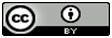 Use of Department of Social Services material under a Creative Commons BY Attribution 3.0 Australia licence requires you to attribute the work (but not in any way that suggests that the Department of Social Services endorses you or your use of the work).Department of Social Services material used ‘as supplied’Provided you have not modified or transformed the Department of Social Services’ material in any way including, for example, by changing the Department of Social Services’ text; calculating percentage changes; graphing or charting data; or deriving new statistics from published Department of Social Services statistics – then the Department of Social Services prefers the following attribution:Source: The Australian Government Department of Social ServicesDerivative materialIf you have modified or transformed the Department of Social Services material, or derived new material from those of the Department of Social Services in any way, then the Department of Social Services prefers the following attribution:Based on The Australian Government Department of Social Services dataUse of the Coat of ArmsThe terms under which the Coat of Arms can be used are set out on the Department of the Prime Minister and Cabinet website (see www.pmc.gov.au/government/commonwealth-coat-arms).Other usesEnquiries regarding this licence and any other use of this document are welcome at:Andrew Harvey, Chief Finance Officer, Department of Social Services, 1300 653 227.Printed by CanPrint Communications Pty LtdPARLIAMENT HOUSECANBERRA 2600President of the SenateAustralian SenateParliament HouseCANBERRA   ACT   2600SpeakerHouse of RepresentativesParliament HouseCANBERRA   ACT   2600	Dear Dear Mr SpeakerWe hereby submit the Portfolio Budget Statements in support of the 2024-25 Budget for the Social Services Portfolio.These statements have been developed, and are submitted to the Parliament, as a statement on the outcomes for the portfolio.We present these statements to provide accountability to the Parliament and, through it, the public.Yours sincerelyAbbreviations and conventionsThe following notations may be used:NEC/nec	not elsewhere classified–	nil..	not zero, but rounded to zerona	not applicable (unless otherwise specified)nfp	not for publication$m	$ million$b	$ billionFigures in tables and in the text may be rounded. Figures in text are generally rounded to one decimal place, whereas figures in tables are generally rounded to the nearest thousand. Discrepancies in tables between totals and sums of components are due to rounding.EnquiriesShould you have any enquiries regarding this publication, please contact Andrew Harvey, Chief Finance Officer, Department of Social Services on 1300 653 227.Links to Portfolio Budget Statements (including Portfolio Additional Estimates Statements and Portfolio Supplementary Additional Estimates Statements) can be located on the Australian Government Budget website at www.budget.gov.au.This page is intentionally blankUser guideThe purpose of the 2024­25 Portfolio Budget Statements (PB Statements) is to inform Senators and Members of Parliament of the proposed allocation of resources to government outcomes by entities within the portfolio. Entities receive resources from the annual appropriations acts, special appropriations (including standing appropriations and special accounts), and revenue from other sources.A key role of the PB Statements is to facilitate the understanding of proposed annual appropriations in Appropriation Bills (No. 1 and No. 2) 2024­25 (or Appropriation (Parliamentary Departments) Bill (No. 1) 2024­25 for the parliamentary departments). In this sense, the PB Statements are Budget related papers and are declared by the Appropriation Acts to be ‘relevant documents’ to the interpretation of the Acts according to section 15AB of the Acts Interpretation Act 1901.The PB Statements provide information, explanation and justification to enable Parliament to understand the purpose of each outcome proposed in the Bills.As required under section 12 of the Charter of Budget Honesty Act 1998, only entities within the general government sector are included as part of the Commonwealth general government sector fiscal estimates and produce PB Statements where they receive funding (either directly or via portfolio departments) through the annual appropriation acts.The Commonwealth Performance FrameworkThe following diagram outlines the key components of the Commonwealth performance framework. The diagram identifies the content of each of the publications and the relationship between them. Links to the publications for each entity within the portfolio can be found in the introduction to Section 2: Outcomes and planned performance.ContentsPortfolio overview	1Social Services Portfolio overview	3Entity resources and planned performance	9Department of Social Services	11Australian Institute of Family Studies	89Domestic, Family and Sexual Violence Commission	119National Disability Insurance Agency	137NDIS Quality and Safeguards Commission	163Services Australia	187Portfolio glossary	225Abbreviations	231This page is intentionally blankPortfolio overviewThis page is intentionally blankSocial Services Portfolio overviewThis section provides a brief overview of the Social Services Portfolio, including the relevant Portfolio Ministers and the structure of the Social Services Portfolio. The Social Services Portfolio structure is summarised in Figure 1. Ministers and portfolio responsibilitiesThe Ministers and Assistant Ministers responsible for the portfolio are:The Hon Amanda Rishworth MP, Minister for Social ServicesThe Hon Bill Shorten MP, Minister for the National Disability Insurance Scheme and Minister for Government ServicesThe Hon Julie Collins MP, Minister for Housing and Minister for HomelessnessThe Hon Justine Elliot MP, Assistant Minister for Social Services and Assistant Minister for the Prevention of Family ViolenceStructure of the portfolioUnder the Public Governance, Performance and Accountability Act 2013 (PGPA Act), 
the portfolio comprises of five non-corporate Commonwealth entities (one Department of State and four listed entities) and two corporate Commonwealth entities. Refer to Figure 1 for further information on the portfolio’s structure.Department of Social ServicesThe Department of Social Services’ mission is to improve the economic and social wellbeing of individuals, families and vulnerable members of Australian communities. The Department of Social Services works in partnership with government and non-government organisations to achieve this mission through the effective development, management and delivery of payments, policies, programs and services. The Department of Social Services is a non-corporate Commonwealth entity under the PGPA Act. Australian Institute of Family StudiesThe Australian Institute of Family Studies is a statutory body established under the Family Law Act 1975. The Australian Institute of Family Studies’ role is to increase understanding of factors affecting how Australian families function by conducting research and disseminating findings. The Australian Institute of Family Studies’ work provides an evidence base for developing policy and practice relating to the wellbeing of families in Australia. The Australian Institute of Family Studies is a non-corporate Commonwealth entity under the PGPA Act.Domestic, Family and Sexual Violence CommissionThe Domestic, Family and Sexual Violence Commission is an Executive Agency with responsibility to amplify the voices of people with lived experience of domestic, family and sexual violence, and promote national coordination across a range of policies and programs. The Commission advocates for system improvement and better accountability across the country, and tracks progress against the National Plan to End Violence against Women and Children 2022-2032.The Domestic, Family and Sexual Violence Commission is a non-corporate Commonwealth entity under the PGPA Act.National Disability Insurance AgencyThe National Disability Insurance Agency is a statutory body established under the National Disability Insurance Scheme Act 2013 (NDIS Act) to deliver the National Disability Insurance Scheme (NDIS). It provides individual choice and control in the delivery of reasonable and necessary supports to improve the independence, and the social and economic participation of eligible people with disability, their families and carers. The National Disability Insurance Agency also plays a key role in data collection and researching disability types, support (including early intervention supports) and social contributors to disability. The Agency is to share the gained knowledge with the community and the disability sector to bring awareness to disability matters, reduce the barriers to inclusion and the development of high quality and innovative supports for people with disability. The National Disability Insurance Agency is a corporate Commonwealth entity under the PGPA Act and is governed by a board that is appointed by the Minister for the National Disability Insurance Scheme.The NDIS Act (in conjunction with other laws) gives effect to Australia’s obligations under the United Nations Convention on the Rights of Persons with Disabilities. NDIS Quality and Safeguards CommissionThe NDIS Quality and Safeguards Commission is a statutory body established under the National Disability Insurance Scheme Amendment (Quality and Safeguards and Other Measures) Act 2017. The NDIS Quality and Safeguards Commission operates in every state and territory. The NDIS Quality and Safeguards Commission registers providers and manages quality standards, supports the resolution of complaints, receives and analyses reportable incident notifications, provides leadership to reduce and eliminate restrictive practices and leads collaboration with states and territories with regard to the operation of nationally consistent NDIS worker screening. The NDIS Quality and Safeguards Commission is a non-corporate Commonwealth entity under the PGPA Act.Services AustraliaServices Australia is an executive agency with responsibility for supporting individuals, families, businesses and communities by efficiently delivering high-quality, accessible services and payments on behalf of the Government.Services Australia is continuing on its transformation journey to become a leading, customer-focused service delivery agency by making changes across its business. Services Australia is working together with partner agencies to improve systems that work for and support Australians while continuing to ensure the integrity of Government outlays.Services Australia is a non-corporate Commonwealth entity under the PGPA Act.Hearing AustraliaHearing Australia is a Public Non-financial Corporation (Trading) entity established under the Australian Hearing Services Act 1991. Accordingly, Hearing Australia is not reported in the Portfolio Budget Statements or Portfolio Additional Estimates Statements. Hearing Australia’s mission is to provide world leading research and hearing services for the wellbeing of all Australians. Hearing Australia is a corporate Commonwealth entity under the PGPA Act and is governed by a board that is appointed by the Minister for Government Services. For information on resourcing across the portfolio, please refer to Part 1: Agency Financial Resourcing in the Budget Paper No. 4: Agency Resourcing.Figure 1: Social Services Portfolio structure and outcomesThis page is intentionally blankEntity resources and planned performanceThis page is intentionally blankDepartment oDepartment of Social ServicesEntity resources and planned performanceThis page is intentionally blankDepartment of Social ServicesSection 1: Entity overview and resources	151.1 Strategic direction statement	151.2 Entity resource statement	201.3 Budget measures	23Section 2: Outcomes and planned performance	272.1 Budgeted expenses and performance for Outcome 1	282.2 Budgeted expenses and performance for Outcome 2	472.3 Budgeted expenses and performance for Outcome 3	582.4 Budgeted expenses and performance for Outcome 4	68Section 3: Budgeted financial statements	753.1 Budgeted financial statements	75This page is intentionally blankDepartment of Social ServicesSection 1: Entity overview and resources1.1	Strategic direction statementThe enduring purpose of the Department of Social Services (DSS) is to improve the economic and social wellbeing of individuals, families and vulnerable members of Australian communities. DSS provides this assistance in 4 core areas: Social Security; Families and Communities; Disability and Carers; and Housing. Through DSS the Government funds services and payments that assist people at every stage of their lives including: the social security safety net for those who cannot fully support themselves; improving the wellbeing of people with high needs; assisting those with injury, disability or illness to overcome barriers to secure employment and supporting a diverse and harmonious society.Key prioritiesDuring 2024-25, DSS will remain focused on supporting the Government in addressing contemporary social policy issues and supporting the Government’s efforts in ensuring that we improve, and deliver meaningful change to the lives of Australians, particularly those who are most vulnerable and disadvantaged, including people with disability, our First Nations peoples and women and children leaving family, domestic and sexual violence. Strong collaboration and cooperation across government, including with our portfolio agencies, the states and territories and the community sector is essential in delivering our policy program and service delivery responsibilities. We will continue to cultivate open and respectful relationships with our partners and the community to deliver meaningful change to the lives of individuals and families in Australian communities.Specifically, the Government will deliver the following measures as part of the 2024-25 Budget: Permanently establish the Leaving Violence Program. Intimate partner violence is a problem of epidemic proportions in Australia, with a quarter of all Australian women having experienced intimate partner violence in their lifetime. Financial insecurity is a major contributing factor in a woman’s decision to leave, stay in or return to a violent relationship. The Government will invest $925.2 million to make permanent the Leaving Violence Program (LVP) that will commence from mid-2025. The LVP will support victim-survivors of intimate partner violence, regardless of visa status or gender, to make choices about leaving violent relationships through the provision of financial support packages, safety assessments and referrals to support pathways. The LVP is not a crisis payment. Rather, it provides a range of support to individuals who are looking to stabilise their lives after leaving a violent relationship, as well as those who are seeking support and a safety plan to leave a violent relationship. The Leaving Violence Program builds on the Escaping Violence Payment (EVP) trial and the Temporary Visa Holders Experiencing Violence Pilot (TVP). The EVP and TVP have continued to provide financial support to victim-survivors to leave violent relationships. More than 45,000 Australians have accessed the EVP payment since its commencement in 2021. The TVP has also provided financial assistance to over 4,300 victim-survivors on temporary visas who have experienced family and domestic violence.Ending Gender-Based Violence – Additional Resourcing. The Government will provide additional funding to further support evidence-based policy advice to Government to end gender-based violence, through commissioning the Australia’s National Research Organisation for Women’s Safety to further build the evidence base on pathways into and out of perpetration of family, domestic and sexual violence.Relieving cost of living pressures. The Government will deliver responsible cost-of-living relief for Australians by delivering targeted support. Measures include: Freezing social security deeming rates at their current levels for a further 12 months to 30 June 2025. This builds on an election commitment to freeze deeming rates for 2 years to 30 June 2024 and will benefit around 876,000 current income support payment recipients, including approximately 450,000 Age Pensioners, 136,000 Jobseeker payment recipients and 96,000 Parenting Payment Single recipients.Further increasing maximum rates of Commonwealth Rent Assistance by 10 per cent to reduce rental stress for income support recipients and those receiving family payments.Expanding eligibility to the higher rate of JobSeeker Payment for recipients with a Partial Capacity to Work (0-14 hours per week). This strengthens the social safety net, by better ensuring the system is providing targeted support to people, based on their need and circumstances. Increasing flexibility for the Carer Payment by removing a barrier to participation for recipients of Carer Payment by changing the 25 hour per week rule for Carer Payment recipients to 100 hours over a 4-week settlement period and applying the participation limit only to employment not including study, volunteering or travel time. Carer Payment recipients exceeding the participation limit or their allowable Temporary Cessation of Care days will have their payments suspended for up to six months, rather than cancelled. Recipients will also be able to use single Temporary Cessation of Care days where they exceed the participation limit, rather than the current seven day minimum.Commonwealth Government Funded Paid Parental Leave (PPL) Superannuation Guarantee. The Government will provide $1.1 billion to strengthen Australia’s Government-funded PPL scheme and improve women’s retirement outcomes. Superannuation will be paid on Government-funded PPL for births and adoptions on or after 1 July 2025. Eligible parents will receive an additional payment based on the Superannuation Guarantee (12 per cent of their PPL payments), as a contribution to their superannuation fund. Endorsement of the social security agreement between Australia and the Oriental Republic of Uruguay. The Government is providing $23.1 million to enter into a bilateral international social security agreement with Uruguay. This will enable us to share the costs of providing retirement income support to those who have split their working life between the two countries.Response to the Financial Wellbeing and Capability Program Review. The Government will provide an additional $23.3 million to boost support for Australians in financial distress or experiencing financial hardship and to build financial resilience. This will be delivered through additional funding to the Financial Wellbeing and Capability Activity, which will also be restructured to operate under two streams of support: Financial Capability and Resilience, and Financial Crisis Response and Recovery. This measure includes the following elements:Expansion of the Saver Plus program and ongoing funding for the No Interest Loan Scheme for Vehicles for vulnerable people.Expand the Money Support Hub program to focus on early intervention supports, predominantly located in regional areas. Continuing the STEPS Students Financial Counselling program to assist students in regional areas. The national food relief program will be expanded to enable local service footprints and provision of material aid to Commonwealth-funded emergency relief providers. Data and evaluation activities will support the implementation of new initiatives to ensure services continue to support vulnerable cohorts, including in regional and remote areas.This investment builds on the recent boost for the Financial Wellbeing and Capability Activity of $114.8 million that was announced in January, bringing the total additional Government investment to $138.0 million.Aligning Investment to the Early Years Strategy. The Government will extend and expand existing community supports for parents and caregivers to improve child outcomes in the early years though extending funding for two years for the Raising Children Network, the Fathering Project and the Brave Foundation to administer the Supporting Expecting Parents and Teens program. The Government will also establish a Parents and Carers Reference Group to provide a forum for parents and carers to contribute to future reform activities and new policies and programs for families with children aged 0-12 years. Further, the Government has also agreed that the $100 million Outcomes Fund will support positive outcomes for families and children to prevent cycles of intergenerational and community disadvantage as one of three focus areas of investment.National Commissioner for Aboriginal and Torres Strait Islander Children and Young People (National Commissioner). The Government will establish an interim National Commissioner, as a first step towards establishing an ongoing, legislated and independent National Commissioner. It will also establish an Office of the National Commissioner which, when established, will act to protect and promote the rights, interests and wellbeing of Aboriginal and Torres Strait Islander children and young people. This measure also aligns with the Early Years Strategy. National Redress Scheme (the Scheme) – further support. The Government will provide targeted support to applicants of the Scheme who submit incomplete applications to improve the efficiency of the Scheme and to better support survivors of institutional child sexual abuse through the application process. This will include funding to access free legal support through knowmore Legal Service Limited. A stronger and more diverse and independent community sector. The Government is supporting the community sector through the development of a community sector partnership framework to underpin how Government and the community sector can work together to support Australians in need.Disability Employment Services (DES) reform. The Government will replace the current DES program with a new specialist disability employment program from 1 July 2025, helping more people with disability, injury and/or a health condition to prepare for and find sustainable employment. The new specialist disability employment program will improve the quality of services for both participants and employers by delivering a service culture that is focused on meeting individuals’ unique needs and providing diverse pathways to find and retain employment. It will remove barriers to accessing the program, will set high expectations of quality services and encourage more specialised providers to enter the market.  In line with the new specialist disability employment program, the National Panel of Assessors program will continue to provide assessment services from 1 July 2025.  Disability Employment Centre of Excellence. The Government will establish a Disability Employment Centre of Excellence, delivering on a 2022-23 October Budget election commitment. The Centre of Excellence will lift the capacity of employment service providers to deliver higher quality, more effective services for people with disability. Supporting the Government in continuing to deliver the National Disability Abuse and Neglect Hotline, and the Complaints Resolution and Referral Service. The extension of these services to the end of 2026 will ensure continued coverage and support for people with disability with concerns or complaints.Getting the National Disability Insurance Scheme (NDIS) back on track through the following initiatives:$129.8 million over two years from 2023–24 for design and consultation work to respond to the findings of the Independent NDIS Review.$45.5 million over four years from 2024–25 (and $13.3 million per year ongoing) to establish a NDIS Evidence Advisory Committee, to provide independent and transparent advice to Government on the efficacy and cost-benefits of types of supports funded by the NDIS.$20.0 million over two years from 2024–25 for initial design and consultation work on reforms to help participants and people with disability navigate services.$5.3 million in 2024–25 for the Independent Health and Aged Care Pricing Authority to work with the Department of Social Services and the NDIA to undertake initial work to reform NDIS pricing arrangements, including reviewing existing pricing approaches and developing a pricing data strategy.These NDIS initiatives are in addition to the NDIS Review response measure announced after MYEFO and published in the Social Services Portfolio Additional Estimate Statements 2023-24.1.2	Entity resource statementTable 1.1 shows the total resourcing from all sources available to the entity for its operations and to deliver programs and services on behalf of the Government.The table summarises how resources will be applied by outcome (Government strategic policy objectives) and by administered (on behalf of the Government or the public) and departmental (for the entity’s operations) classification.For more detailed information on special accounts and special appropriations, please refer to the Budget Paper No. 4 – Agency Resourcing.Information in this table is presented on a resourcing (that is, appropriations/cash available) basis, whilst the ‘Budgeted expenses for Outcome X’ tables in Section 2 and the financial statements in Section 3 are presented on an accrual basis. Amounts presented below are consistent with amounts presented in the Appropriation Bills themselves.Table 1.1: Department of Social Services resource statement – Budget estimates for 2024­25 as at Budget May 2024Table 1.1: Department of Social Services resource statement – Budget estimates for 2024­25 as at Budget May 2024 (continued)Third-party payments from and on behalf of other entitiesPrepared on a resourcing (that is, appropriations available) basis.All figures shown above are GST exclusive – these may not match figures in the cash flow statement.Appropriation Bill (No. 1) 2024-25.Estimated adjusted balance carried forward from previous year for annual appropriations.Excludes departmental capital budget (DCB).Estimated External Revenue receipts under section 74 of the PGPA Act.Departmental capital budgets are not separately identified in Appropriation Bill (No. 1) and form part of ordinary annual services items. Please refer to Table 3.5 for further details on capital budgets. For accounting purposes, this amount has been designated as a 'contribution by owner'.Includes Commonwealth cash contributions to the National Disability Insurance Agency for Program 1.1 – Reasonable and necessary support for participants.'Corporate entities' are corporate Commonwealth entities and Commonwealth companies as defined under the PGPA Act.Amounts credited to the special accounts from DSS annual and special appropriations.The National Disability Insurance Agency is not directly appropriated as it is a corporate Commonwealth entity. Appropriations are made to DSS, as the responsible non-corporate Commonwealth entity, which are then paid to the National Disability Insurance Agency.1.3	Budget measuresBudget measures relating to DSS are detailed in the Budget Paper No. 2 and are summarised below.Table 1.2: Department of Social Services 2024­25 Budget measures Measures announced since the 2023­24 Portfolio Additional Estimates Statements (PAES)Prepared on a Government Finance Statistics (Underlying Cash) basis. Figures displayed as a negative (-) represent a decrease in funds and a positive (+) represent an increase in funds.Table 1.2: Department of Social Services 2024­25 Budget measuresMeasures announced since the 2023­24 Portfolio Additional Estimates Statements (PAES) (continued)Prepared on a Government Finance Statistics (Underlying Cash) basis. Figures displayed as a negative (-) represent a decrease in funds and a positive (+) represent an increase in funds.Table 1.2: Department of Social Services 2024­25 Budget measuresMeasures announced since the 2023­24 Portfolio Additional Estimates Statements (PAES) (continued)Prepared on a Government Finance Statistics (Underlying Cash) basis. Figures displayed as a negative (-) represent a decrease in funds and a positive (+) represent an increase in funds.Table 1.2: Department of Social Services 2024­25 Budget measuresMeasures announced since the 2023­24 Portfolio Additional Estimates Statements (PAES) (continued)Prepared on a Government Finance Statistics (Underlying Cash) basis. Figures displayed as a negative (-) represent a decrease in funds and a positive (+) represent an increase in funds.The full measure description and details appear in Budget Paper No. 2 under the Home Affairs Portfolio.The full measure description and details appear in Budget Paper No. 2 under Veterans’ Affairs in the Defence Portfolio.The full measure description and details appear in Budget Paper No. 2 under the Employment and Workplace Relations Portfolio.This measure builds on the Financial Wellbeing and Capability – Boosting support for Australians in financial distress measure which was published in the Social Services Portfolio Additional Estimates Statements 2023-24. The full measure description and details appear in Budget Paper No. 2 under the Social Services Portfolio.The full measure description and details appear in Budget Paper No. 2 under the Prime Minister and Cabinet Portfolio.The full measure description and details appear in Budget Paper No. 2 under Cross-Portfolio.The full measure description and details appear in Budget Paper No. 2 under the Attorney-General’s Portfolio.Section 2: Outcomes and planned performanceGovernment outcomes are the intended results, impacts or consequences of actions by the Government on the Australian community. Commonwealth programs are the primary vehicle by which government entities achieve the intended results of their outcome statements. Entities are required to identify the programs which contribute to government outcomes over the Budget and forward years.Each outcome is described below together with its related programs. The following provides detailed information on expenses for each outcome and program, further broken down by funding source.Note:Performance reporting requirements in the Portfolio Budget Statements are part of the Commonwealth performance framework established by the PGPA Act. It is anticipated that the performance measures described in Portfolio Budget Statements will be read with broader information provided in an entity’s corporate plans and annual performance statements – included in Annual Reports – to provide a complete picture of an entity’s planned and actual performance.The most recent corporate plan and annual performance statement for DSS can be found at: www.dss.gov.au.2.1	Budgeted expenses and performance for Outcome 1Linked programsLinked programs (continued)Budgeted expenses for Outcome 1This table shows how much the entity intends to spend (on an accrual basis) on achieving the outcome, broken down by program, as well as by Administered and Departmental funding sources.Table 2.1.1: Budgeted expenses for Outcome 1Table 2.1.1: Budgeted expenses for Outcome 1 (continued)Note: Departmental appropriation splits and totals are indicative estimates and may change in the course of the Budget year as Government priorities change. Estimated expenses incurred in relation to receipts retained under section 74 of the PGPA Act. Expenses not requiring appropriation in the Budget year are made up of depreciation expenses, amortisation expenses, audit fees and resources received free of charge.Table 2.1.2: Program component expenses for Outcome 1The Single Income Family Supplement was closed to new recipients from 1 July 2017. Grandfathering arrangements will permit eligible recipients with entitlements to Single Income Family Supplement at 30 June 2017 to continue to receive this payment as long as they remain eligible.Table 2.1.2: Program component expenses for Outcome 1 (continued)Table 2.1.2: Program component expenses for Outcome 1 (continued)Table 2.1.2: Program component expenses for Outcome 1 (continued)Table 2.1.2: Program component expenses for Outcome 1 (continued)Table 2.1.2: Program component expenses for Outcome 1 (continued)Table 2.1.2: Program component expenses for Outcome 1 (continued)Table 2.1.2: Program component expenses for Outcome 1 (continued)Cash projections for Rent Assistance (a)Rent Assistance is a supplementary payment included in the calculation of the primary income support payment, Family Tax Benefit or service pension. This table provides cash projections for the Rent Assistance component included in the primary income support payment, Family Tax Benefit or service pension.Rent Assistance is paid to eligible service pension and income support supplement recipients.Table 2.1.3: Performance measures for Outcome 1Table 2.1.3 details the performance measures for each program associated with Outcome 1. It also outlines the key activities as expressed in the current corporate plan where further detail is provided about the delivery of the activities related to the program, the context in which these activities are delivered and how the performance of these activities will be measured. Where relevant, details of 2024­25 Budget measures that have created new programs or materially changed existing programs are provided.Table 2.1.3: Performance measures for Outcome 1 (continued)Table 2.1.3: Performance measures for Outcome 1 (continued)Table 2.1.3: Performance measures for Outcome 1 (continued)Table 2.1.3: Performance measures for Outcome 1 (continued)Table 2.1.3: Performance measures for Outcome 1 (continued)2.2	Budgeted expenses and performance for Outcome 2Linked programsLinked programs (continued)Budgeted expenses for Outcome 2This table shows how much the entity intends to spend (on an accrual basis) on achieving the outcome, broken down by program, as well as by Administered and Departmental funding sources.Table 2.2.1: Budgeted expenses for Outcome 2Table 2.2.1: Budgeted expenses for Outcome 2 (continued)Note: Departmental appropriation splits and totals are indicative estimates and may change in the course of the Budget year as Government priorities change.Estimated expenses incurred in relation to receipts retained under section 74 of the PGPA Act.Expenses not requiring appropriation in the Budget year are made up of depreciation expenses, amortisation expenses, audit fees and resources received free of charge.Figures displayed as a negative (-) represent a decrease in funds and a positive (+) represent an increase in funds.Table 2.2.2: Program component expenses for Outcome 2Table 2.2.2: Program component expenses for Outcome 2 (continued)Table 2.2.3: Performance measures for Outcome 2Table 2.2.3 details the performance measures for each program associated with Outcome 2. It also outlines the key activities as expressed in the current corporate plan where further detail is provided about the delivery of the activities related to the program, the context in which these activities are delivered and how the performance of these activities will be measured. Where relevant, details of 2024­25 Budget measures that have created new programs or materially changed existing programs are provided. Table 2.2.3: Performance measures for Outcome 2 (continued)Table 2.2.3: Performance measures for Outcome 2 (continued)Table 2.2.3: Performance measures for Outcome 2 (continued)Table 2.2.3: Performance measures for Outcome 2 (continued)2.3	Budgeted expenses and performance for Outcome 3Linked programsLinked programs (continued)Budgeted expenses for Outcome 3This table shows how much the entity intends to spend (on an accrual basis) on achieving the outcome, broken down by program, as well as by Administered and Departmental funding sources.Table 2.3.1: Budgeted expenses for Outcome 3Table 2.3.1: Budgeted expenses for Outcome 3 (continued)Note: Departmental appropriation splits and totals are indicative estimates and may change in the course of the Budget year as Government priorities change.Estimated expenses incurred in relation to receipts retained under section 74 of the PGPA Act.Expenses not requiring appropriation in the Budget year are made up of depreciation expenses, amortisation expenses, audit fees and resources received free of charge.Figures displayed as a negative (-) represent a decrease in funds and a positive (+) represent an increase in funds.Table 2.3.2: Program component expenses for Outcome 3Table 2.3.2: Program component expenses for Outcome 3 (continued)Table 2.3.3: Performance measures for Outcome 3Table 2.3.3 details the performance measures for each program associated with Outcome 3. It also outlines the key activities as expressed in the current corporate plan where further detail is provided about the delivery of the activities related to the program, the context in which these activities are delivered and how the performance of these activities will be measured. Where relevant, details of 2024­25 Budget measures that have created new programs or materially changed existing programs are provided. Table 2.3.3: Performance measures for Outcome 3 (continued)Table 2.3.3: Performance measures for Outcome 3 (continued)Table 2.3.3: Performance measures for Outcome 3 (continued)2.4	Budgeted expenses and performance for Outcome 4Linked programsBudgeted expenses for Outcome 4This table shows how much the entity intends to spend (on an accrual basis) on achieving the outcome, broken down by program, as well as by Administered and Departmental funding sources.Table 2.4.1: Budgeted expenses for Outcome 4Table 2.4.1: Budgeted expenses for Outcome 4 (continued)Note: Departmental appropriation splits and totals are indicative estimates and may change in the course of the Budget year as Government priorities change.Estimated expenses incurred in relation to receipts retained under section 74 of the PGPA Act.Expenses not requiring appropriation in the Budget year are made up of depreciation expenses, amortisation expenses, audit fees and resources received free of charge.Figures displayed as a negative (-) represent a decrease in funds and a positive (+) represent an increase in funds.Table 2.4.2: Program component expenses for Outcome 4 The department administers grant payments on behalf of the Department of the Treasury, under section 18 of the Housing Australia Future Fund (HAFF) Act 2023, for the HAFF Payments Special Account – see Table 3.9 for more information on cash grant payments made on the behalf of the Department of the Treasury. The HAFF expenditure estimates are reported in the Treasury Portfolio Budget Statement.Table 2.4.3: Performance measures for Outcome 4Table 2.4.3 details the performance measures for each program associated with Outcome 4. It also outlines the key activities as expressed in the current corporate plan where further detail is provided about the delivery of the activities related to the program, the context in which these activities are delivered and how the performance of these activities will be measured. Where relevant, details of 2024­25 Budget measures that have created new programs or materially changed existing programs are provided.Table 2.4.3: Performance measures for Outcome 4 (continued)Table 2.4.3: Performance measures for Outcome 4 (continued)Section 3: Budgeted financial statementsSection 3 presents budgeted financial statements which provide a comprehensive snapshot of entity finances for the 2024­25 Budget year, including the impact of Budget measures and resourcing on financial statements.3.1	Budgeted financial statements3.1.1	Explanatory notes and analysis of budgeted financial statements Budgeted statements of income and expenditure, assets and liabilities, and cash flows have been included for the financial years 2023­24 to 2027­28. These statements are prepared in accordance with the requirements of the Australian Government's financial budget and reporting framework.Departmental and Administered ItemsDepartmental revenues, expenses, assets and liabilities are those which are controlled by DSS. Departmental expenses include employee and supplier expenses and other administrative costs which are incurred by DSS in providing its goods and services. Administered items are revenues, expenses, assets and liabilities which are managed by DSS on behalf of the Government, according to set government directions. Administered expenses include subsidies, grants, personal benefit payments and suppliers. Commentary – Financial StatementsDepartmentalIncome and expensesDSS is budgeting for a balanced operating result in 2024­25 before allowing for unfunded items such as depreciation and lease repayments.Revenue from Government for 2024­25 is estimated at $582.0 million, higher than in 2023­24. Expenditure for 2024­25 is estimated to be $680.4 million (inclusive of $38.0 million of unfunded depreciation), higher than in 2023­24 due to Budget measures and other Budget adjustments.Balance sheetDSS’ budgeted net liability position for 2024­25 is expected to be $41.7 million.AdministeredIncome and expensesDSS will administer the collection of non-taxation revenue estimated at $784.5 million in 2024­25, higher than in 2023­24 mainly due to recoveries of the National Redress Scheme for Institutional Child Sexual Abuse payments made on behalf of other governments and organisations.DSS expenses administered on behalf of the Australian Government will total $183.0 billion in 2024­25, higher than in 2023­24 to reflect increases in income support payments to support families and individuals with cost-of-living pressures. The increase also includes indexation on payments to match inflation.Balance sheetTotal assets administered on behalf of the Australian Government are expected to be $7.8 billion in 2024­25. The increase when compared to 2023­24 is primarily due to an increase in receivables.Total liabilities administered on behalf of the Australian Government are expected to be $7.3 billion in 2024­25, consistent with 2023­24.3.2	Budgeted financial statements tablesTable 3.1: Comprehensive income statement (showing net cost of services) for the period ended 30 JuneTable 3.1: Comprehensive income statement (showing net cost of services) 
for the period ended 30 June (continued)Prepared on Australian Accounting Standards basis.From 2010–11, the Government introduced net cash appropriation arrangements that provided non corporate Commonwealth entities with a separate Departmental Capital Budget (DCB) under Appropriation Bill (No.1). This replaced revenue appropriations provided under Appropriation Bill (No. 1) used for the depreciation/amortisation expenses. For information regarding DCBs, please refer to Table 3.5 Departmental Capital Budget Statement.Applies to leases under AASB 16 Leases.Table 3.2: Budgeted departmental balance sheet (as at 30 June)Prepared on Australian Accounting Standards basis.*Equity is the residual interest in assets after deduction of liabilities.Table 3.3: Departmental statement of changes in equity – summary of movement (Budget Year 2024­25)Prepared on Australian Accounting Standards basis.Table 3.4: Budgeted departmental statement of cash flows (for the period ended 30 June)Prepared on Australian Accounting Standards basis.Table 3.5: Departmental capital budget statement (for the period ended 30 June)Prepared on Australian Accounting Standards basis.Includes purchases from current and previous years’ Departmental Capital Budgets (DCBs). Table 3.6: Statement of departmental asset movements (Budget Year 2024­25)Prepared on Australian Accounting Standards basis.‘Appropriation ordinary annual services’ refers to funding provided through Appropriation Bill (No. 1) 2024-2025 for depreciation/amortisation expenses, DCBs or other operational expenses.Table 3.7: Schedule of budgeted income and expenses administered on behalf of Government (for the period ended 30 June)Prepared on Australian Accounting Standards basis.Table 3.8: Schedule of budgeted assets and liabilities administered on behalf of Government (as at 30 June)Prepared on Australian Accounting Standards basis. Table 3.9: Schedule of budgeted administered cash flows (for the period ended 30 June)Table 3.9: Schedule of budgeted administered cash flows (for the period ended 30 June) (continued)Prepared on Australian Accounting Standards basis.This page is intentionally blankDepartment oAustralian Institute of Family StudiesEntity resources and planned performanceThis page is intentionally blankAustralian Institute of Family StudiesSection 1: Entity overview and resources	931.1 Strategic direction statement	931.2 Entity resource statement	951.3 Budget measures	96Section 2: Outcomes and planned performance	972.1 Budgeted expenses and performance for Outcome 1	98Section 3: Budgeted financial statements	1103.1 Budgeted financial statements	110This page is intentionally blankAustralian Institute of Family StudiesSection 1: Entity overview and resources1.1	Strategic direction statementThe Australian Institute of Family Studies (AIFS) is the Australian Government's key research agency in the area of family wellbeing. As an independent statutory authority, AIFS conducts high-quality, impartial research into the wellbeing of Australian families, to inform government policy and promote evidence-based practice in the family services sector.The Australian Gambling Research Centre (AGRC) is also situated within AIFS.AIFS helps improve the lives of families by conducting and promoting research, evaluation, and knowledge translation activities.  The focus across these activities is on maximising opportunities and addressing challenges associated with major forces, trends and transitions that are impacting Australian families now and into the future.Priority activitiesIn 2024-25 and forward years, AIFS will continue to produce timely, policy-relevant, rigorous and impactful research, evaluation and knowledge translation services on a broad range of family related issues.AIFS will continue to use its appropriations to examine demographic trends and family formation, individual and family wellbeing, work–family balance, and other aspects of family functioning and interaction with society. AIFS will review its ongoing monitoring which incorporates its Facts and Figures publications, to move towards more interactive online reporting on indicators of family wellbeing. The AGRC will continue to conduct the annual National Gambling Trends Study to identify emerging trends and changes in gambling participation and related harm. The AGRC will also conduct the Gambling Prevalence Study Pilot (GPSP) to determine national gambling prevalence, evaluate policy interventions, and assess gambling harms in the community. The GPSP will also be used to examine the effectiveness of consumer protection measures including BetStop.Under long term contracts with the Department of Social Services (DSS) and the Department of Health and Aged Care (DOHAC) respectively, AIFS will continue to run three of the largest longitudinal studies in the country – Growing up in Australia: The Longitudinal Study of Australian Children (LSAC), Building a New Life in Australia: The Longitudinal Study of Humanitarian Migrants (BNLA) and Ten to Men: the Australian Longitudinal Study of Male Health (TTM). Two of the longitudinal studies (LSAC and TTM) will continue to build the evidence base with new waves of data for their existing cohorts. The next wave of TTM will also include a top up of participants making it the largest longitudinal study on male health world-wide. All three studies will continue to produce policy-relevant research on young people, men and migrants, drawing on the unique aspects of longitudinal data.AIFS will continue to operate the Child Family Community Australia Information Exchange, and the partnership with Emerging Minds National Centre for Child Mental Health to synthesise the latest research evidence on how to support family welfare and child mental health and communicate this to services and professionals working with children and families. AIFS will also continue to support child and family services funded under the DSS Families and Children (FaC) activity to evaluate the outcomes of their work and enlarge the evidence base for good practice and to improve understanding of how evidence is used in decision making.AIFS will continue to conduct commissioned research and disseminate findings relating to separating and separated families, people who experience family and domestic violence and in relation to the abuse of older people. As required, AIFS will also continue to undertake research on the families of current and ex-serving members of the Australian Defence Force, including their experiences of service life, wellbeing and service and support needs.As one of only four accredited Commonwealth data linkage authorities, AIFS will continue to enhance lifecourse studies with data linkages across health, education and social services to create accessible datasets that support cross-sector research, evaluation and policy making that strengthen Government’s ability to provide effective family and community services.A full list of AIFS’ research reports and supporting research is provided on the AIFS’ website.1.2	Entity resource statementTable 1.1 shows the total resourcing from all sources available to the entity for its operations and to deliver programs and services on behalf of the Government.The table summarises how resources will be applied by outcome (government strategic policy objectives) and by administered (on behalf of the Government or the public) and departmental (for the entity’s operations) classification.Information in this table is presented on a resourcing (that is, appropriations/cash available) basis, whilst the ‘Budgeted expenses for Outcome 1’ table in Section 2 and the financial statements in Section 3 are presented on an accrual basis. Amounts presented below are consistent with amounts presented in the Appropriation Bills themselves.Table 1.1: Australian Institute of Family Studies resource statement – Budget estimates for 2024­25 as at Budget May 2024Prepared on a resourcing (that is, appropriations available) basis.All figures shown above are GST exclusive – these may not match figures in the cash flow statement.Appropriation Bill (No. 1) 2024­25, Supply Act (No. 1 and No. 3) 2022-23. Estimated adjusted balance carried forward from previous year.Excludes departmental capital budget (DCB).Estimated External Revenue receipts under section 74 of the PGPA Act.Departmental capital budgets are not separately identified in Appropriation Bill (No. 1) and form part of ordinary annual services items. Please refer to Table 3.5 for further details. For accounting purposes, this amount has been designated as a 'contribution by owner'.1.3	Budget measuresBudget measures relating to AIFS are detailed in the Budget Paper No. 2 and are summarised below. Table 1.2: Australian Institute of Family Studies 2024­25 Budget measures
Measures announced since the 2023­24 Mid-Year Economic and Fiscal Outlook (MYEFO)Prepared on a Government Finance Statistics (Underlying Cash) basis. Figures displayed as a negative (-) represent a decrease in funds and a positive (+) represent an increase in funds.The full description and details appear in the Budget Paper No. 2 under Cross Portfolio.Section 2: Outcomes and planned performanceGovernment outcomes are the intended results, impacts or consequences of actions by the Government on the Australian community. Commonwealth programs are the primary vehicle by which government entities achieve the intended results of their outcome statements. Entities are required to identify the programs which contribute to government outcomes over the Budget and forward years.Each outcome is described below together with its related programs. The following provides detailed information on expenses for each outcome and program, further broken down by funding source.Note:Performance reporting requirements in the Portfolio Budget Statements are part of the Commonwealth performance framework established by the PGPA Act. It is anticipated that the performance measures described in Portfolio Budget Statements will be read with broader information provided in an entity’s corporate plans and annual performance statements – included in Annual Reports – to provide a complete picture of an entity’s planned and actual performance.The most recent corporate plan and annual performance statement for AIFS can be found at: www.aifs.gov.au.2.1	Budgeted expenses and performance for Outcome 1Budgeted expenses for Outcome 1This table shows how much the entity intends to spend (on an accrual basis) on achieving the outcome, broken down by program, as well as by Administered and Departmental funding sources.Table 2.1.1: Budgeted expenses for Outcome 1Note: Departmental appropriation splits and totals are indicative estimates and may change in the course of the Budget year as Government priorities change. Estimated expenses incurred in relation to receipts retained under section 74 of the PGPA Act.‘Expenses not requiring appropriation in the Budget year’ are made up of depreciation/amortisation expenses, make-good expenses and audit fees. Table 2.1.2: Performance measures for Outcome 1Table 2.1.2 below details the performance measures for each program associated with Outcome 1. It also provides the related key activities as expressed in the current corporate plan where further detail is provided about the delivery of the activities related to the program, the context in which these activities are delivered and how the performance of these activities will be measured. Where relevant, details of the 2024­25 Budget measures that have created new programs or materially changed existing programs are provided.Table 2.1.2: Performance measures for Outcome 1 (continued)Table 2.1.2: Performance measures for Outcome 1 (continued)Table 2.1.2: Performance measures for Outcome 1 (continued)Table 2.1.2: Performance measures for Outcome 1 (continued)Table 2.1.2: Performance measures for Outcome 1 (continued)Table 2.1.2: Performance measures for Outcome 1 (continued)Table 2.1.2: Performance measures for Outcome 1 (continued)Table 2.1.2: Performance measures for Outcome 1 (continued)Table 2.1.2: Performance measures for Outcome 1 (continued)Table 2.1.2: Performance measures for Outcome 1 (continued)Section 3: Budgeted financial statementsSection 3 presents budgeted financial statements which provide a comprehensive snapshot of entity finances for the 2024­25 budget year, including the impact of budget measures and resourcing on financial statements.3.1	Budgeted financial statements3.1.1	Explanatory notes and analysis of budgeted financial statementsIncome and expensesAIFS is budgeting for a break-even position in 2024-25 and forward years after adjusting for depreciation expenses, amortisation expenses and lease principal repayment. The breakeven estimate is based on there being sufficient project revenue in future years.Total own-source revenue for 2024­25 is expected to be $19.3 million and revenue from the Government is expected to be $4.7 million.Balance sheetAIFS has a budgeted net liability position of $1.6 million at 30 June 2025.Total assets at 30 June 2025 are estimated to be $13.1 million, comprising $9.4 million in financial assets and $3.7 million in non-financial assets.Total liabilities at 30 June 2025 are estimated to be $14.7 million, including accrued employee entitlements, which total $2.8 million, supplier payables $1.1 million and unearned revenue $8.6 million.3.2	Budgeted financial statements tablesTable 3.1: Comprehensive income statement (showing net cost of services) for the period ended 30 JuneTable 3.1: Comprehensive income statement (showing net cost of services) for the period ended 30 June (continued)Prepared on Australian Accounting Standards basis.From 2010–11, the Government introduced net cash appropriation arrangements that provided non corporate Commonwealth entities with a separate Departmental Capital Budget (DCB) under Appropriation Bill (No.1). This replaced revenue appropriations provided under Appropriation Bill (No. 1) used for the depreciation/amortisation expenses. For information regarding DCBs, please refer to Table 3.5 Departmental Capital Budget Statement.Applies to leases under AASB 16 Leases. Table 3.2: Budgeted departmental balance sheet (as at 30 June)Prepared on Australian Accounting Standards basis.*Equity is the residual interest in assets after deduction of liabilities.Table 3.3: Departmental statement of changes in equity – summary of movement (Budget Year 2024­25)Prepared on Australian Accounting Standards basis.Table 3.4: Budgeted departmental statement of cash flows (for the period ended 30 June)Prepared on Australian Accounting Standards basis.Table 3.5: Departmental capital budget statement (for the period ended 30 June)Prepared on Australian Accounting Standards basis.Does not include annual finance lease costs. Includes purchases from current and previous years’    departmental capital budgets.Table 3.6: Statement of departmental asset movements (Budget Year 2024­25)Prepared on Australian Accounting Standards basis. ‘Appropriation ordinary annual services’ refers to funding provided through Appropriation Bill (No. 1) 2024­25 for depreciation/amortisation expenses, departmental capital budget or other operational expenses.This page is intentionally blankDepartment oDomestic, Family and Sexual Violence CommissionEntity resources and planned performanceThis page is intentionally blankDomestic, Family and Sexual Violence CommissionSection 1: Entity overview and resources	1231.1 Strategic direction statement	1231.2 Entity resource statement	1241.3 Budget measures	125Section 2: Outcomes and planned performance	1262.1 Budgeted expenses and performance for Outcome 1	127Section 3: Budgeted financial statements	1323.1 Budgeted financial statements	132This page is intentionally blankDomestic, Family and Sexual Violence CommissionSection 1: Entity overview and resources1.1	Strategic direction statementThe Domestic, Family and Sexual Violence Commission (DFSV Commission) is an executive agency under the Public Service Act 1999 and is a non-corporate Commonwealth entity under the Public Governance, Performance and Accountability Act 2013.  The key functions of the DFSV Commission are as follows: to provide strategic policy advice to the responsible Minister;to promote and enhance coordination across Commonwealth, state and territory governments, and the not-for-profit and private sectors;to promote coordinated and consistent monitoring and evaluation frameworks by all governments for the National Plan to End Violence against Women and Children 2022-2032 (National Plan);to develop and maintain a supportive and structured approach to victim-survivor engagement;to inform priorities for policy, research and data collection in cooperation with jurisdictions and relevant organisations and agencies;to promote the objectives of the National Plan across all parts of Australian society.  The DFSV Commission provides a yearly report to parliament on the progress toward achieving the National Plan to End Violence against Women and Children 2022-2032 targets.   The DFSV Commission amplifies the voices of people with lived experience through the Lived Experience Advisory Council as a key engagement mechanism intended to inform government on policies and programs relating to the prevention or response of domestic, family and sexual violence. The DFSV Commission informs priorities for policy, research and data collection through coordinated discussions across Commonwealth, state and territory governments and the not-for profit and private sectors is promoted. 1.2	Entity resource statementTable 1.1 shows the total resourcing from all sources available to the entity for its operations and to deliver programs and services on behalf of the Government.The table summarises how resources will be applied by outcome (Government strategic policy objectives) and by administered (on behalf of the Government or the public) and departmental (for the entity’s operations) classification.Information in this table is presented on a resourcing (that is, appropriations/cash available) basis, whilst the ‘Budgeted expenses for Outcome 1’ table in Section 2 and the financial statements in Section 3 are presented on an accrual basis. Amounts presented below are consistent with amounts presented in the Appropriation Bills themselves.Table 1.1: Domestic, Family and Sexual Violence Commission resource statement – Budget estimates for 2024­25 as at Budget May 2024Prepared on a resourcing (that is, appropriations available) basis.All figures shown above are GST exclusive – these may not match figures in the cash flow statement.Appropriation Bill (No. 1) 2024­25.1.3	Budget measuresThere are no new Budget measures relating to DFSV Commission.Section 2: Outcomes and planned performanceGovernment outcomes are the intended results, impacts or consequences of actions by the Government on the Australian community. Commonwealth programs are the primary vehicle by which government entities achieve the intended results of their outcome statements. Entities are required to identify the programs which contribute to government outcomes over the Budget and forward years.Each outcome is described below together with its related programs. The following provides detailed information on expenses for each outcome and program, further broken down by funding source.Note:Performance reporting requirements in the Portfolio Budget Statements are part of the Commonwealth performance framework established by the PGPA Act. It is anticipated that the performance measures described in Portfolio Budget Statements will be read with broader information provided in an entity’s corporate plans and annual performance statements – included in Annual Reports – to provide a complete picture of an entity’s planned and actual performance.The most recent corporate plan and annual performance statement for Domestic, Family and Violence Commission can be found at: www.dfsvc.gov.au.2.1	Budgeted expenses and performance for Outcome 1Linked programsBudgeted expenses for Outcome 1This table shows how much the entity intends to spend (on an accrual basis) on achieving the outcome, broken down by program, as well as by funding sources.Table 2.1.1: Budgeted expenses for Outcome 1Note: Departmental appropriation splits and totals are indicative estimates and may change in the course of the Budget year as Government priorities change. Table 2.1.2: Performance measures for Outcome 1Table 2.1.2 below details the performance measures for each program associated with Outcome 1. It also provides the related key activities as expressed in the current corporate plan where further detail is provided about the delivery of the activities related to the program, the context in which these activities are delivered and how the performance of these activities will be measured. Where relevant, details of the 2024­25 Budget measures that have created new programs or materially changed existing programs are provided.Table 2.1.2: Performance measures for Outcome 1 (continued)Table 2.1.2: Performance measures for Outcome 1 (continued)Section 3: Budgeted financial statementsSection 3 presents budgeted financial statements which provide a comprehensive snapshot of entity finances for the 2024­25 Budget year, including the impact of Budget measures and resourcing on financial statements.3.1	Budgeted financial statements3.1.1	Explanatory notes and analysis of budgeted financial statementsBudgeted statements of income and expenditure, assets and liabilities, and cash flows have been included for the financial years 2024­25 to 2027­28. These statements are prepared in accordance with the requirements of the Australian Government's financial budget and reporting framework.Amounts in these statements are rounded to the nearest thousand dollars.3.2	Budgeted financial statements tablesTable 3.1: Comprehensive income statement (showing net cost of services) for the period ended 30 JunePrepared on Australian Accounting Standards basis.Table 3.2: Budgeted departmental balance sheet (as at 30 June)Prepared on Australian Accounting Standards basis.Table 3.3: Departmental statement of changes in equity – summary of movement (Budget year 2024­25)Prepared on Australian Accounting Standards basis.Table 3.4: Budgeted departmental statement of cash flows (for the period ended 30 June)Prepared on Australian Accounting Standards basis.National Disability Insurance AgencyEntity resources and planned performanceThis page is intentionally blankNational Disability Insurance AgencySection 1: Entity overview and resources	1411.1 Strategic direction statement	1411.2 Entity resource statement	1431.3 Budget measures	145Section 2: Outcomes and planned performance	1472.1 Budgeted expenses and performance for Outcome 1	149Section 3: Budgeted financial statements	1553.1 Budgeted financial statements	155This page is intentionally blankNational Disability Insurance AgencySection 1: Entity overview and resources1.1	Strategic direction statementThe National Disability Insurance Agency (NDIA) was established under the National Disability Insurance Scheme Act 2013 (NDIS Act). Since establishment, the NDIA has been implementing the National Disability Insurance Scheme (NDIS) across Australia to benefit participants in the areas of independence, social and economic participation.  As full national rollout is complete, the outcome statement has been revised as follows:‘Improve the independence, and the social and economic participation of eligible people with disability through the management of a financially sustainable National Disability Insurance Scheme with proper, efficient and effective use of resources’.The NDIA is governed by a Board which has responsibility for ensuring the proper, efficient and effective performance of the NDIA’s functions, and setting the NDIA’s strategic direction. The NDIA’s governance structure also includes an Independent Advisory Council that provides independent advice to the Board, which the Board must consider when performing its duties. The Agency is part of a wider NDIS ecosystem that supports the achievement of Australia’s Disability Strategy. Further detail on the operating context of the NDIA is provided in its Corporate Plan. The NDIA is responsible for two programs within the NDIS: •	Program 1.1 – Reasonable and Necessary Supports for Participants	•	Program 1.2 – National Disability Insurance Agency and General Supports The functions and budget measures below support the Agency to achieve the outcome within the NDIS ecosystem. The NDIS will continue to be a demand-driven scheme that supports Australians who need it.Agency functions:  1.	To deliver the NDIS. 2.	To manage, and to advise and report on, the financial sustainability of the National Disability Insurance Scheme.  3.	To develop and enhance the disability sector, including by facilitating innovation, research and contemporary best practice in the sector.  4.	To build community awareness of disabilities and the social contributors to disabilities.To collect, analyse and exchange data about disabilities and the supports (including early intervention supports) for people with disability.  To undertake research relating to disabilities, the supports (including early intervention supports) for people with disability and the social contributors to disabilities.  1.2	Entity resource statementTable 1.1 shows the total resourcing from all sources available to the entity for its operations and to deliver programs and services on behalf of the Government.The table summarises how resources will be applied by outcome (Government strategic policy objectives) and by program.Information in this table is presented on a resourcing (that is, appropriations/cash available) basis, whilst the ‘Budgeted expenses for Outcome 1’ table in Section 2 and the financial statements in Section 3 are presented on an accrual basis. Table 1.1: National Disability Insurance Agency resource statement – Budget estimates for 2024­25 as at Budget May 2024Prepared on a resourcing (that is, appropriations available) basis.All figures shown above are GST exclusive – these may not match figures in the cash flow statement.The NDIA is not directly appropriated as it is a corporate Commonwealth entity. Appropriations are made to DSS, as a responsible non-corporate Commonwealth entity, which are then paid to the NDIA and are considered ‘departmental’ for all purposes.Appropriation Bill (No. 1) 2024-25.Commonwealth cash contributions for Program 1.1 – Reasonable and necessary supports for participants.Cash contributions from state and territory governments.Services provided in-kind to participants on behalf of the Australian Government and/or state and territory governments.1.3	Budget measuresBudget measures relating to NDIA are detailed in the Budget Paper No. 2 and are summarised below.Table 1.2: National Disability Insurance Agency 2024­25 Budget measuresMeasures announced since the 2023­24 Portfolio Additional Estimate Statements (PAES)Prepared on a Government Finance Statistics (Underlying Cash) basis. Figures displayed as a negative (-) represent a decrease in funds and a positive (+) represent an increase in funds.The lead entity for the measure is the Attorney-General's Department. The full measure description and package details appear in the Budget Paper No. 2 under the Attorney General's portfolio. Table 1.2: National Disability Insurance Agency 2024­25 Budget measuresMeasures announced since the 2023­24 Portfolio Additional Estimate Statements (PAES) (continued)The financial impacts of this measure reflect the following considerations:Based on data up to December 2023, the NDIS Actuary projected that without further action, NDIS payments would increase by $14.4 billion over four years from 2024-25. Subject to the passage of the National Disability Insurance Scheme Amendment (Getting the NDIS Back on Track) Bill 2024 No. 1, the NDIS reforms being undertaken by the Government are expected to moderate this additional growth to that projected at the 2023-24 MYEFO, and ensure that the NDIS remains on track to achieve the NDIS Sustainability Framework agreed by National Cabinet from 1 July 2026. The NDIS will continue to be a demand-driven scheme that supports Australians who need it.The measure includes the provision to the NDIA of $15.0 million over 2024-25 and 2025-26 for initial design and consultation work on reforms to help participants and people with disability navigate services, and $0.5 million in 2024-25 to undertake initial work to reform NDIS pricing arrangements, including reviewing existing pricing approaches and developing a pricing data strategy. A further $82.1 million was provided to the NDIA, as a Decision Taken But Not Yet Announced in the 2023-24 MYEFO, to boost fraud detecting information technology systems at the NDIA, to further safeguard the integrity of the NDIS. The lead entity for the measure is the Department of Home Affairs. The full measure description and package details appear in the Budget Paper No. 2 under the Home Affairs portfolio.Section 2: Outcomes and planned performanceGovernment outcomes are the intended results, impacts or consequences of actions by the Government on the Australian community. Commonwealth programs are the primary vehicle by which government entities achieve the intended results of their outcome statements. Entities are required to identify the programs which contribute to government outcomes over the Budget and forward years.Each outcome is described below together with its related programs. The following provides detailed information on expenses for each outcome and program, further broken down by funding source.Note:Performance reporting requirements in the Portfolio Budget Statements are part of the Commonwealth performance framework established by the PGPA Act. It is anticipated that the performance measure described in Portfolio Budget Statements will be read with broader information provided in an entity’s corporate plans and annual performance statements – included in Annual Reports – to provide a complete picture of an entity’s planned and actual performance.The most recent corporate plan and annual performance statement for the NDIA can be found at: www.ndis.gov.au.Revisions to outcome statements and programs Table 2: Changes to outcomes since last portfolio statements2.1	Budgeted expenses and performance for Outcome 1Linked programsLinked programs (continued)Linked programs (continued)Budgeted expenses for Outcome 1This table shows how much the entity intends to spend (on an accrual basis) on achieving the outcome, broken down by program, as well as by funding sources.Table 2.1.1: Budgeted expenses for Outcome 1Note: Departmental appropriation splits and totals are indicative estimates and may change in the course of the Budget year as Government priorities change. ‘Expenses not requiring appropriation in the Budget year’ includes AASB 16 Lease accounting treatment, 2023-24 technical operating surplus. ‘Revenue from other independent sources’ relates to services provided in-kind to participants on behalf of state and territory governments.‘Revenue – other’ includes interest received and recoveries.Table 2.1.2: Performance measures for Outcome 1Table 2.1.2 details the performance measures for each program associated with Outcome 1. It also provides the related key activities as expressed in the current corporate plan where further detail is provided about the delivery of the activities related to the program, the context in which these activities are delivered and how the performance of these activities will be measured. Where relevant, details of the 2024­25 Budget measures that have created new programs or materially changed existing programs are provided. Table 2.1.2: Performance measures for Outcome 1 (continued)Section 3: Budgeted financial statementsSection 3 presents budgeted financial statements which provide a comprehensive snapshot of entity finances for the 2024-25 Budget year, including the impact of Budget measures and resourcing on financial statements.3.1	Budgeted financial statements3.1.1	Explanatory notes and analysis of budgeted financial statementsIncome and expensesThe NDIA receives revenues from both the Commonwealth and state and territory governments for the provision of reasonable and necessary supports for participants. The revenue is represented in the income statement as sale of goods and rendering of services revenue, which will increase from $46.0 billion in 2024-25 to $59.3 billion by 2027-28. The increase in revenue will fund the expected increase in participant plan expenses as further participants join the NDIS over this period, and also as average package costs rise.Some NDIS services are provided to participants by state and territory governments on an in-kind basis on behalf of the NDIA. These are reflected in the income statement as other gains. This revenue reduces from $864.2 million in 2023-24 to $356.9 million in 2024-25. The NDIA’s operating costs in 2024-25, totalling $2.7 billion, will be funded through a combination of revenue from Government of $2.2 billion and interest revenue of $0.4 billion, with a projected operating deficit of $70.6 million. Revenue from the Government will be received to support NDIA initiatives as detailed in Table 1.2. Balance sheetThe NDIA is budgeting for a net asset position of $1.4 billion at 30 June 2025.Total assets as at 30 June 2025 are estimated to be $4.9 billion, comprising $4.6 billion in financial assets and $0.3 billion in non-financial assets.Total liabilities as at 30 June 2025 are estimated to be $3.5 billion, comprising $2.9 billion in participant plan provisions, $0.1 billion in other provisions, $0.2 billion in payables, and $0.2 billion in leases.3.2	Budgeted financial statements tablesTable 3.1: Comprehensive income statement (showing net cost of services) for the period ended 30 JuneTable 3.1: Comprehensive income statement (showing net cost of services) for the period ended 30 June (continued)Prepared on Australian Accounting Standards basis.Applies to leases under AASB 16 Leases.Table 3.2: Budgeted departmental balance sheet (as at 30 June)Prepared on Australian Accounting Standards basis.*Equity is the residual interest in assets after deduction of liabilities.Table 3.3: Departmental statement of changes in equity – summary of movement (Budget Year 2024­25)Prepared on Australian Accounting Standards basis.Table 3.4: Budgeted departmental statement of cash flows (for the period ended 30 June)Prepared on Australian Accounting Standards basis.Table 3.5: Departmental capital budget statement (for the period ended 30 June)Prepared on Australian Accounting Standards basis.Table 3.6: Statement of departmental asset movements (Budget Year 2024­25)Prepared on Australian Accounting Standards basis.Purchase will be funded internally through departmental resources.NDIS Quality and Safeguards CommissionEntity resources and planned performanceThis page is intentionally blankNDIS Quality and Safeguards CommissionSection 1: Entity overview and resources	1671.1 Strategic direction statement	1671.2 Entity resource statement	1681.3 Budget measures	170Section 2: Outcomes and planned performance	1712.1 Budgeted expenses and performance for Outcome 1	172Section 3: Budgeted financial statements	1763.1 Budgeted financial statements	176This page is intentionally blankNDIS Quality and Safeguards CommissionSection 1: Entity overview and resourcesStrategic direction statementThe NDIS Quality and Safeguards Commission (NDIS Commission) is an independent body that works with people with disability, providers and the community to deliver nationally consistent, responsive and effective regulation of NDIS providers. The NDIS Commission is a contemporary and purpose-led regulator that has the rights of people with disability at the centre of decision-making.It was established by the National Disability Insurance Scheme Act 2013 (NDIS Act), as amended by the National Disability Insurance Scheme Amendment (Quality and Safeguards Commission and Other Measures) Act 2017 and is a non-corporate Commonwealth entity subject to the PGPA Act.The NDIS Commission develops policy and implements a regulatory approach that makes the best use of all its powers required to uphold the quality and safeguards of NDIS services and supports offered through the Scheme. The NDIS Commission manages compliance with the NDIS Code of Conduct and NDIS Practice Standards and promotes continuous improvement through engagement, education and training.In addition to our enduring commitment to the Commissioner’s Core Functions, as outlined in the NDIS Act, our planned activities for the next 12 months pay particular attention to our three overarching impact areas:Promote and amplify the rights of people with disability. Ensure each NDIS participant has safeguards in place and access to high quality providers and workers. Support a thriving and diverse market with regulatory frameworks that promote, and remove barriers to, quality and safetyThese impact areas are defined in the NDIS Commission’s 5-year Strategic Plan, which covers the period 2022-2027. Performance outcomes in 2023-24 reflected the NDIS Commission’s focus on awareness, trust, education and quality of service. While this continues to be a focus for 2024-25, the NDIS Commission continues to mature as a regulator and exercises the full range of compliance and enforcement levers as appropriate.1.2	Entity resource statementTable 1.1 shows the total resourcing from all sources available to the entity for its operations and to deliver programs and services on behalf of the Government.The table summarises how resources will be applied by outcome (government strategic policy objectives) and by administered (on behalf of the Government or the public) and departmental (for the entity’s operations) classification.For more detailed information on special accounts and special appropriations, please refer to the Budget Paper No. 4 – Agency Resourcing.Information in this table is presented on a resourcing (that is, appropriations/cash available) basis, whilst the ‘Budgeted expenses by Outcome 1’ tables in Section 2 and the financial statements in Section 3 are presented on an accrual basis. Amounts presented below are consistent with amounts presented in the Appropriation Bills themselves.Table 1.1: NDIS Quality and Safeguards Commission resource statement – Budget estimates for 2024­25 as at Budget May 2024All figures shown above are GST exclusive – these may not match figures in the cash flow statement.Prepared on a resourcing (that is, appropriations available) basis.Appropriation Bill (No. 1) 2024-2025.Excludes $1.5m subject to administrative quarantine by Finance or withheld under section 51 of the Public Governance, Performance and Accountability Act 2013 (PGPA Act)Excludes departmental capital budget (DCB).Estimated External Revenue receipts under section 74 of the PGPA Act.Appropriation Bill (No. 2) 2024-2025.1.3	Budget measuresBudget measures relating to the NDIS Quality and Safeguards Commission are detailed in the Budget Paper No. 2 and are summarised below. Table 1.2: NDIS Quality and Safeguards Commission 2024­25 Budget measuresMeasures announced since the 2023­24 Mid-Year Economic and Fiscal Outlook (MYEFO)Prepared on a Government Finance Statistics (Underlying Cash) basis. Figures displayed as a negative (-) represent a decrease in funds and a positive (+) represent an increase in funds.National Disability Insurance Scheme – getting the NDIS back on track include Data and Regulatory Transformation Program which the lead entity is NDIS Quality and Safeguards Commission and Navigators and Shared Support which is led by the Department of Social Services. The full measure description and package details appear in the Budget Paper No. 2 under the Social Services portfolio.Including amounts $64.183 million in capital funding across the years 2025-2027.The full measure description and details appear in Budget Paper No. 2 under Cross-Portfolio.Section 2: Outcomes and planned performanceGovernment outcomes are the intended results, impacts or consequences of actions by the Government on the Australian community. Commonwealth programs are the primary vehicle by which government entities achieve the intended results of their outcome statements. Entities are required to identify the programs which contribute to government outcomes over the Budget and forward years.Each outcome is described below together with its related programs. The following provides detailed information on expenses for each outcome and program, further broken down by funding source.Note:Performance reporting requirements in the Portfolio Budget Statements are part of the Commonwealth performance framework established by the PGPA Act. It is anticipated that the performance measures described in Portfolio Budget Statements will be read with broader information provided in an entity’s corporate plans and annual performance statements – included in Annual Reports – to provide a complete picture of an entity’s planned and actual performance.The most recent corporate plan and annual performance statement for the NDIS Commission can be found at: www.ndiscommission.gov.au.2.1	Budgeted expenses and performance for Outcome 1Linked programsBudgeted expenses for Outcome 1This table shows how much the entity intends to spend (on an accrual basis) on achieving the outcome, broken down by program, as well as by Administered and Departmental funding sources.Table 2.1.1: Budgeted expenses for Outcome 1Note: Departmental appropriation splits and totals are indicative estimates and may change in the course of the Budget year as Government priorities change.Expenses not requiring appropriation in the Budget year are made up of depreciation expenses, amortisation expenses, make good expenses. Estimated expenses incurred in relation to receipts retained under section 74 of the PGPA Act 2013.Table 2.1.2: Performance measures for Outcome 1Table 2.1.2 details the performance measures for each program associated with Outcome 1. It also provides the related key activities as expressed in the current corporate plan where further detail is provided about the delivery of the activities related to the program, the context in which these activities are delivered and how the performance of these activities will be measured. Table 2.1.2: Performance measures for Outcome 1 (continued)Section 3: Budgeted financial statementsSection 3 presents budgeted financial statements which provide a comprehensive snapshot of entity finances for the 2024-25 budget year, including the impact of budget measures and resourcing on financial statements.3.1	Budgeted financial statements3.1.1	Explanatory notes and analysis of budgeted financial statementsDepartmentalComprehensive income statement Revenue from Government in 2024-25 has increased by $16.7 million to $166.5 million since from 2023-24. The increase will resource the NDIS Commission to undertake a Data and Regulatory Transformation program that will enhance its capacity to support market quality and ensure the NDIS Commission is equipped to effectively deliver risk-based and data-driven regulation that safeguards participants.Balance sheet Total assets are budgeted to be $58.8 million in 2024-25 compared to $43.3 million in 2023-24. This relates to a capital injection of $18.1 million under Data and Regulatory Transformation that will provide an upgrade to all data and regulatory systems and an additional $7.0 million capital budget for other property, plant and equipment.Total liabilities for 2024-25 are budgeted to be $22.4 million compared to $26.4 million in 2023-24 caused by a decrease in lease liabilities, as a result of principal repayments.Statement of changes in equity Movements in equity since the 2023-24 Budget relates to investment in capital of $25.1 million through contributed equity as outlined in the Balance sheet notes above.Administered Income and expenses The NDIS Commission is expecting to administer a grants program totalling $5.0 million in 2024-25 compared to $4.8 million in 2023-24.Balance sheet Total assets and total liabilities administered on behalf of government for 2024-25 are expected to remain consistent with 2023-24.3.2	Budgeted financial statements tablesTable 3.1: Comprehensive income statement (showing net cost of services) for the period ended 30 JuneTable 3.1: Comprehensive income statement (showing net cost of services) for the period ended 30 June (continued)Prepared on Australian Accounting Standards basis.From 2010-11, the Government introduced net cash appropriation arrangements where Appropriation Bill (No. 1) revenue appropriations for the depreciation/amortisation expenses of non-corporate Commonwealth entities (and select corporate Commonwealth entities) were replaced with a separate capital budget (the departmental capital budget, or DCB) provided through Appropriation Bill (No. 1) equity appropriations. For information regarding DCBs, please refer to Table 3.5 Departmental Capital Budget Statement.   Applies to leases under AASB 16 Leases.Table 3.2: Budgeted departmental balance sheet (as at 30 June)Prepared on Australian Accounting Standards basis.*Equity is the residual interest in assets after deduction of liabilities.Table 3.3: Departmental statement of changes in equity – summary of movement (Budget Year 2024­25)Prepared on Australian Accounting Standards basis.Table 3.4: Budgeted departmental statement of cash flows (for the period ended 30 June)Prepared on Australian Accounting Standards basis.Table 3.5: Departmental capital budget statement (for the period ended 30 June)Prepared on Australian Accounting Standards basis.Includes both current Appropriation Bill (No. 2) and prior Appropriation Act (No. 2/4/6) appropriationsIncludes purchases from current and previous years' Departmental Capital Budgets (DCBs).Table 3.6: Statement of departmental asset movements (Budget Year 2024­25)Prepared on Australian Accounting Standards basis.Appropriation equity’ refers to equity injections appropriations provided through Appropriation Bill (No. 2) 2024-2025.Appropriation ordinary annual services refers to funding provided through Appropriation Bill (No. 1) 2024-2025 for depreciation/amortisation expenses, DCBs or other operational expenses.Table 3.7: Schedule of budgeted income and expenses administered on behalf of Government (for the period ended 30 June)Prepared on Australian Accounting Standards basis.Table 3.8: Schedule of budgeted assets and liabilities administered on behalf of Government (as at 30 June)Prepared on Australian Accounting Standards basis.Table 3.9: Schedule of budgeted administered cash flow (for the period ended
30 June)Prepared on Australian Accounting Standards basis.Department oServices AustraliaEntity resources and planned performanceThis page is intentionally blankServices AustraliaSection 1: Entity overview and resources	1911.1 Strategic direction statement	1911.2 Entity resource statement	1921.3 Budget measures	199Section 2: Outcomes and planned performance	2032.1 Budgeted expenses and performance for Outcome 1	204Section 3: Budgeted financial statements	2133.1 Budgeted financial statements	213This page is intentionally blankServices AustraliaSection 1: Entity overview and resources1.1	Strategic direction statementServices Australia’s purpose is to support Australians by efficiently delivering high-quality, accessible services and payments on behalf of the Government. Services Australia continues to improve its services and systems to establish the capacity, structures and capabilities necessary to sustain change and ensure it delivers simple, helpful, respectful and transparent customer services.Services Australia is collaborating with policy agencies and building partnerships with community groups and customers to put people at the centre of government services and improve the customer experience. It will continue to strengthen its workforce, technology and processes and build its organisational capabilities to better support all Australians.Performance against the agency’s key activities is reported to the Executive and Minister and externally in Services Australia’s annual report.Key Priorities for 2024–25Build staff and organisational capability to deliver an enhanced customer experienceServices Australia will strengthen its workforce and governance and embed a culture of continuous service delivery improvement to support its focus on meeting customer needs and providing critical services now and into the future. Creating safe environments for both staff and customers and putting community partnerships and customer feedback at the core of strategic and operational decision-making will help Services Australia achieve its goal of becoming a world leader in government service delivery.Deliver quality government services and payments to AustraliansServices Australia will continue to improve service delivery across digital, face-to-face and telephony channels, with a focus on reducing claims processing and call waiting times and providing customers with a seamless experience that includes high-quality, simplified and efficient access to the services and support they need.Deliver digital and technological capabilityServices Australia will continue to build and strengthen its technology and systems and increase digital accessibility to ensure it provides a simpler, more secure and efficient digital customer experience, and faster and more accessible services across all channels.1.2	Entity resource statementTable 1.1 shows the total resourcing from all sources available to the entity for its operations and to deliver programs and services on behalf of the Government.The table summarises how resources will be applied by outcome (government strategic policy objectives) and by administered (on behalf of the Government or the public) and departmental (for the entity’s operations) classification.For more detailed information on special accounts and special appropriations, please refer to the Budget Paper No. 4 – Agency Resourcing.Information in this table is presented on a resourcing (that is, appropriations/cash available) basis, whilst the ‘Budgeted expenses by Outcome 1’ tables in Section 2 and the financial statements in Section 3 are presented on an accrual basis. Amounts presented below are consistent with amounts presented in the Appropriation Bills themselves.Table 1.1: Services Australia resource statement – Budget estimates for 2024­25 as at Budget May 2024All figures shown above are GST exclusive – these may not match figures in the cash flow statement.Prepared on a resourcing (i.e. appropriations available) basis.Entity resource statement excludes cash at bank of $20.3 million.‘Prior year appropriations available’ in 2023-24 includes an increase of $5.2 million for the impact of movements in appropriations receivable and $60.0 million reprofiled from 2022-23 to 2023-24.The ‘2023-24 Estimated actual’ includes $93.6 million to be received through Appropriation Bill (No. 5) 2023-24 which has not received Royal Assent.2023-24 appropriation includes Appropriation Act (No. 1) 2023-24, Appropriation Act (No. 3) 2023-24, and Appropriation Bill (No. 5) 2023-24.Estimated External Revenue receipts under section 74 of the PGPA Act.Departmental capital budget is not separately identified in Appropriation Act (No. 1) 2023-24, Appropriation Act (No. 3) 2023-24, or Appropriation Bill (No. 5) 2023-24 and forms part of ordinary annual service items.2023-24 Equity injection includes Appropriation Act (No. 2) 2023-24, and Appropriation Act (No. 4) 
2023-24, which has been adjusted for $10.8 million withheld under section 51 of the PGPA Act in 2023-24.Table 1.1: Services Australia resource statement – Budget estimates for 2024­25 as at Budget May 2024 (continued)Prior year appropriations available includes the impacts of repealed Appropriation Acts and appropriation withheld under section 51 of the PGPA Act.Administered repayments received by Services Australia.Amounts credited to special accounts from annual administered appropriations relating to child support.Non-appropriation receipts comprise: receipts from non-custodial parents through the child support special account; deposits for recovery of compensation; and Departure Prohibition Order receipts.The available balance of the Child Support special account is adjusted under section 77 of the Child Support (Registration and Collection) Act 1988 (Child Support Act) for deductions made by employers but not yet received; and under section 78 of the Child Support Act for unexplained remittances not yet credited.The Average Staffing Level (ASL) in 2023-24 includes a one-off increase of 2,673 ASL for the Services Australia – additional resourcing and Administration of Emergency Response Payments measures, agreed in the 2023-24 Budget and Additional Estimates updates. The 2024-25 ASL includes an increase of 4,753 ASL for Services Australia – additional resourcing.Table 1.1: Services Australia resource statement – Budget estimates for 2024­25 as at Budget May 2024 (continued)Third party payments from and on behalf of other entitiesTable 1.1: Services Australia resource statement – Budget estimates for 2024­25 as at Budget May 2024 (continued)Third-party payments from and on behalf of other entities (continued)Table 1.1: Services Australia resource statement – Budget estimates for 2024­25 as at Budget May 2024 (continued)Third-party payments from and on behalf of other entities (continued)Prepared on a resourcing (i.e. appropriation available) basis.All figures shown above are GST exclusive - these may not match figures in the cash flow statement.Table 1.1: Services Australia resource statement – Budget estimates for 2024­25 as at Budget May 2024 (continued)Payment made to related entities for the provision of servicesRevenue received from related entities for the provision of services (s74 Revenue) (a)Changes to revenue received from related entities are due to changes in demand requirements.Services Australia received a temporary increase in revenue from Australian Electoral Commission in 2023-24 related to the Voice Referendum.1.3	Budget measuresBudget measures in Part 1 relating to Services Australia are detailed in the Budget Paper No. 2 and are summarised below.Table 1.2: Services Australia 2024­25 Budget measures (a)
Measures announced since the 2023­24 Portfolio Additional Estimates StatementsTable 1.2: Services Australia 2024­25 Budget measures (a)
Measures announced since the 2023­24 Portfolio Additional Estimates Statements (continued)Table 1.2: Services Australia 2024­25 Budget measures (a)
Measures announced since the 2023­24 Portfolio Additional Estimates Statements (continued)Table 1.2: Services Australia 2024­25 Budget measures (a)
Measures announced since the 2023­24 Portfolio Additional Estimates Statements (continued)Prepared on a Government Finance Statistics (Underlying Cash) basis. Figures displayed as a negative (-) represent a decrease in funds and a positive (+) represent an increase in funds.Unless otherwise noted, measures are listed by lead entity and the full measure descriptions appear in the Budget Paper No. 2 under the relevant portfolio. This measure has been published as part of the 2023-24 Social Services Portfolio Supplementary Additional Estimates Statements, and resourcing reflected in Table 1.1.The Services Australia - additional resourcing measure provides total funding of $2.8 billion from 2023-24 to 2027-28, comprising:    (i)   Services Australia - additional resourcing, total funding of $1,813.6 million, provided in             2023-24: $105.0 million; 2024-25: $843.8 million; and 2025-26: $864.8 million.    (ii)  Operate and Enhance myGov, total funding of $629.5 million, provided in 2024-25: $170.1 million;            2025-26: $153.4 million; 2026-27: $152.5 million; 2027-28: $153.5 million and $144.8 million 	    ongoing.    (iii) Safety and Security, total funding of $313.8 million, provided in 2024-25: $185.6 million; and            2025-26: $128.2 million.Section 2: Outcomes and planned performanceGovernment outcomes are the intended results, impacts or consequences of actions by the Government on the Australian community. Commonwealth programs are the primary vehicle by which government entities achieve the intended results of their outcome statements. Entities are required to identify the programs which contribute to Government outcomes over the Budget and forward years.Each outcome is described below together with its related programs. The following provides detailed information on expenses for each outcome and program, further broken down by funding source. Note:Performance reporting requirements in the Portfolio Budget Statements are part of the Commonwealth performance framework established by the PGPA Act. It is anticipated that the performance measures described in Portfolio Budget Statements will be read with broader information provided in an entity’s corporate plans and annual performance statements – included in Annual Reports – to provide a complete picture of an entity’s planned and actual performance.The most recent corporate plan and annual performance statement for Services Australia can be found at: www.servicesaustralia.gov.au.  2.1	Budgeted expenses and performance for Outcome 1Linked programsLinked programs for Outcome 1 (continued)Linked programs for Outcome 1 (continued)Linked programs for Outcome 1 (continued)Budgeted expenses for Outcome 1This table shows how much the entity intends to spend (on an accrual basis) on achieving the outcome, broken down by program, as well as by Administered and Departmental funding sources. Table 2.1.1: Budgeted expenses for Outcome 1 Table 2.1.1: Budgeted expenses for Outcome 1 (continued)Note: Departmental appropriation splits and totals are indicative estimates and may change in the course of the Budget year as government priorities change.‘Expenses not requiring appropriation in the Budget year’ is made up of depreciation/amortisation, resources received free of charge, write-down and impairment of assets, and non-cash adjustments to make-good provisions.Estimated expenses incurred in relation to receipts retained under section 74 of the PGPA Act, adjusted for $26.5 million in 2023-24, $26.4 million in 2024-25, $23.6 million in 2025-26, $23.0 million in 2026-27, and $15.1 million in 2027-28, for purchases of non-financial assets. Table 2.1.2: Performance measures for Outcome 1Table 2.1.2 details the performance measures for each program associated with 
Outcome 1. It also provides the related key activities as expressed in the current corporate plan. The corporate plan provides further detail about the delivery of the activities related to the program, the context in which these activities are delivered and how the performance of these activities will be measured.  Table 2.1.2: Performance measures for Outcome 1 (continued)  Table 2.1.2: Performance measures for Outcome 1 (continued) Section 3: Budgeted financial statementsSection 3 presents budgeted financial statements which provide a comprehensive snapshot of entity finances for the 2024­25 budget year, including the impact of budget measures and resourcing on financial statements.3.1	Budgeted financial statements3.1.1	Explanatory notes and analysis of budgeted financial statementsFinancial StatementsComprehensive income statement Since the 2023-24 Portfolio Additional Estimates Statements (PAES), revenue from Government in 2024-25 has increased by $1,380 million. This increase is mainly due to the impact of budget measures and other budget adjustments, the largest of which being Services Australia – additional resourcing for $1,120 million. Balance sheetSince the 2023-24 PAES, net assets at 30 June 2025 has increased by $208 million to $1,859 million, mainly due to additional capital funding provided through budget measures and other budget adjustments, the largest of which being Services Australia – additional resourcing which will increase assets by $108 million.Statement of changes in equity Since the 2023-24 PAES, 2024-25 equity has increased in line with contributions by owners, due to changes to budget measures and other budget adjustments.Statement of cash flowsSince the 2023-24 PAES, cash received and used has been updated for adjustments in appropriation, own-source revenue and the timing of estimated expenditure. There is no change in net cash flows for the 2024-25 financial year.Administered SchedulesIncome and expenses Total comprehensive income in 2024-25 is consistent with the 2023-24 PAES. Decreases to income and expenses are mainly due to budgeted changes to child support maintenance estimates as a result of changes in economic parameters.  Assets and liabilitiesSince the 2023-24 PAES, changes to administered balances are mainly due to changes in child support receivables and provisions. Cash flowsSince the 2023-24 PAES, changes to administered cash flows and balances are mainly due to changes in child support maintenance and health compensation receipts and payments, primarily due to changes in economic parameters.3.2	Budgeted financial statements tablesTable 3.1: Comprehensive income statement (showing net cost of services) for the period ended 30 JuneTable 3.1: Comprehensive income statement (showing net cost of services) for the period ended 30 June (continued)Prepared on Australian Accounting Standards basis.From 2010-11, the Government introduced net cash appropriation arrangements where Appropriation Bill (No. 1) revenue appropriations for the depreciation/amortisation expenses of non-corporate Commonwealth entities (and select corporate Commonwealth entities) were replaced with a separate capital budget (the departmental capital budget, or DCB) provided through Appropriation Bill (No. 1) equity appropriations. Includes depreciation on Right of Use (ROU) (leased) assets, in accordance with AASB 16 Leases. ‘Net Cash Operating Surplus’ relates to section 74 receipts which will be used for the purchase of non-financial assets.Table 3.2: Budgeted departmental balance sheet (as at 30 June)Prepared on Australian Accounting Standards basis.*Equity is the residual interest in assets after deduction of liabilities.Table 3.3: Departmental statement of changes in equity – summary of movement (Budget Year 2024­25)Prepared on Australian Accounting Standards basis.Table 3.4: Budgeted departmental statement of cash flows (for the period ended 30 June)Prepared on Australian Accounting Standards basis.Receipts for pass-through costs are estimated as net expense payments.Cash received for contributed equity includes amounts from prior year appropriations available.Table 3.5: Departmental capital budget statement (for the period ended 30 June)Prepared on Australian Accounting Standards basis.Since 2023-24 PAES, appropriations of around $31.0 million per annum have been reclassified from DCB to operating to reflect the accounting treatment of subscriptions.Includes Appropriation Bill (No. 2) 2024-25 and previous Appropriation Acts 2, 4 and 6.Includes the reprofiling of $60.0 million from 2022-23 to 2023-24.These purchases are funded from section 74 receipts.Table 3.6: Statement of departmental asset movements (Budget Year 2024­25)Prepared on Australian Accounting Standards basis.‘Appropriation equity’ refers to equity injections or Administered Assets and Liabilities appropriations provided through Appropriation Bill (No. 2) 2024-25 or previous Appropriation Acts 2, 4 and 6.‘Appropriation ordinary annual services’ refers to funding provided through Appropriation Bill (No. 1) 
2024-25, Appropriation Bill (No. 5) 2023-24, or previous Appropriation Acts 1, 3 and 5.Table 3.7: Schedule of budgeted income and expenses administered on behalf of Government (for the period ended 30 June)Prepared on Australian Accounting Standards basis.‘Other gains’ reflects the Agency’s expected reversals of child support receivables previously written down.Table 3.8: Schedule of budgeted assets and liabilities administered on behalf of Government (as at 30 June)Prepared on Australian Accounting Standards basis.Table 3.9: Schedule of budgeted administered cash flows (for the period ended 30 June)Prepared on Australian Accounting Standards basis.Portfolio glossaryThis page is intentionally blankAbbreviationsAmanda Rishworth MP Bill Shorten MPJulie Collins MPUser Guideto thePortfolio Budget StatementsMinister for Social ServicesThe Hon Amanda Rishworth MPMinister for the National Disability Insurance SchemeMinister for Government ServicesThe Hon Bill Shorten MPMinister for HousingMinister for HomelessnessThe Hon Julie Collins MPAssistant Minister for Social ServicesAssistant Minister for the Prevention of Family ViolenceThe Hon Justine Elliot MPDepartment of Social ServicesPortfolio Secretary: Mr Ray Griggs AO CSCOutcome 1: Social SecurityA sustainable social security system that incentivises self-reliance and supports people who cannot fully support themselves by providing targeted payments and assistanceOutcome 2: Families and CommunitiesContribute to stronger and more resilient individuals, children, families and communities by providing targeted supportsOutcome 3: Disability and CarersSupporting the independence of, and economic participation by, people with disability and carers by providing targeted supportsOutcome 4: HousingSupporting access to safe and secure housing for individuals, including social housing, and providing targeted supports for preventing and addressing homelessnessAustralian Institute of Family StudiesActing Director: Ms Liz NevilleOutcome 1:The creation and communication of knowledge for policy-makers, service providers and the broader community to improve the wellbeing of children, families and communitiesDomestic, Family and Sexual Violence CommissionCommissioner: Ms Micaela CroninOutcome 1:Amplifying the voices of people with lived experience of domestic, family and sexual violence, providing evidence-informed policy advice, and promoting coordination and accountability towards ending gender-based violenceNational Disability Insurance AgencyChief Executive Officer: Ms Rebecca Falkingham PSMOutcome 1:Improve the independence, and the social and economic participation of eligible people with disability through the management of a financially sustainable National Disability Insurance Scheme with proper, efficient and effective use of resourcesNDIS Quality and Safeguards CommissionActing Commissioner: Mr Michael Phelan APMOutcome 1:Promote the delivery of quality supports and services to people with disability under the NDIS and other prescribed supports and services, including through nationally consistent and responsive regulation, policy development, advice and educationServices AustraliaChief Executive Officer: Mr David HazlehurstOutcome 1:Deliver high-quality, accessible services and payments to individuals, families, businesses and partner agencies on behalf of Government; with a focus on contemporary service delivery and customer experienceHearing AustraliaManaging Director: Mr Kim Terrell2023­242024­25EstimatedEstimateactual$'000$'000Departmental Annual appropriations – ordinary annual services (a)Prior year appropriations available (b)103,413103,413Departmental appropriation (c) 519,981581,984s74 External Revenue (d)43,23227,181Departmental capital budget (e) 3,7613,867Total departmental annual appropriations670,387716,445Total departmental resourcing670,387716,445Administered Annual appropriations – ordinary annual services (a)Outcome 113,0724,607Outcome 21,089,0761,314,270Outcome 3 (f)32,028,39535,662,999Outcome 4 67,45561,263Payments to corporate entities (g)2,032,4202,190,431Total administered annual appropriations35,230,41839,233,570Special appropriationsSocial Security (Administration) Act 1999116,236,338122,411,801A New Tax System (Family Assistance) (Administration) Act 199916,586,27017,246,323Paid Parental Leave Act 20102,983,1593,318,118Student Assistance Act 1973439,018462,948National Redress Scheme for Institutional Child Sexual  Abuse Act 2018 466,784656,592Public Governance, Performance and Accountability Act 2013823823Total administered special appropriations136,712,392144,096,605Special accountsOpening balance1,1785,000Appropriation receipts (h)21,39419,917Non-appropriated receipts3,9033,384Total special accounts receipts26,47528,301less administered appropriations drawn from annual/special appropriations and credited to special accounts 21,39419,917less payments to corporate entities from annual/special appropriations32,312,34335,987,170Total administered resourcing139,635,548147,351,389Total resourcing for the Department of Social Services140,305,935148,067,8342023­242024­25Average staffing level (number)2,8942,8912023­242024­25EstimatedEstimateactual$'000$'000Payments made by Services Australia on behalf of DSS:Special appropriations – Social Security (Administration) Act 1999115,746,688122,493,270Special appropriations – A New Tax System (Family Assistance) (Administration) Act 199916,867,03017,596,404Special appropriations – Paid Parental Leave Act 20102,970,3123,317,935Special appropriations – Student Assistance Act 1973450,014474,831Special appropriations – National Redress Scheme for Institutional Child Sexual Abuse Act 2018433,887645,559Annual administered appropriations15,1227,406Payments made by the Department of Veterans' Affairs on behalf of DSS:Special appropriations – Social Security (Administration) Act 199970,37572,397Payments made to other entities for the provision of services:Department of Veterans' Affairs205213Payments made to corporate entities within the Portfolio:National Disability Insurance Agency  (Annual appropriations – ordinary annual services) (i)32,312,34335,987,170Receipts received from other entities for the provision of services Australian Government entities (related parties)41,37725,664Non-government entities1,8551,517Program2023­242024­252025­262026­272027­28$'000$'000$'000$'000$'000Payment measuresPermanent Migration Program –  2024-25 planning levels and  multi-year planning (a)1.1, 1.2, 1.4, 1.5, 1.6, 1.7Administered payment–(3,426)(8,270)(13,169)(15,078)Departmental payment–––––Total –(3,426)(8,270)(13,169)(15,078)Commonwealth Rent Assistance –  increase the maximum rates1.1, 1.3, 1.4, 1.5, 1.6, 1.7Administered payment–370,738490,143499,759514,830Departmental payment–59–––Total –370,797490,143499,759514,830Freeze Social Security Deeming Rates1.1, 1.3, 1.4, 1.5, 1.6, 1.7Administered payment–––––Departmental payment–––––Total –––––Reform of Veterans' Compensation  Legislation (b)1.1, 1.3, 1.6, 1.7Administered payment–––––Departmental payment–––––Total –––––Commonwealth Government-Funded  Paid Parental Leave – enhancement1.2Administered payment–––434,972583,147Departmental payment–––––Total –––434,972583,147Program2023­242024­252025­262026­272027­28$'000$'000$'000$'000$'000Payment measures (continued)Endorsement of the Social Security  Agreement between Australia and the  Oriental Republic of Uruguay1.3, 1.6Administered payment––1,2043,2473,640Departmental payment–––––Total ––1,2043,2473,640Carer Payment – increased flexibility1.4, 1.5, 1.6Administered payment–4831,8131,9422,028Departmental payment–68–––Total –5511,8131,9422,028A Higher Rate of JobSeeker Payment 
  for Participants with a Partial Capacity  
  to Work (0-14 hours)1.6Administered payment–4,0735,1815,0655,272Departmental payment–68–––Total –4,1415,1815,0655,272Employment Services Reform (c)1.6Administered payment–25252625Departmental payment–––––Total –25252625Impact of the Douglas Decision on  Social Security Means Testing1.6Administered payment–––––Departmental payment–––––Total –––––National Redress Scheme –  further support2.1Administered payment–3,5008,6008,8005,200Departmental payment–––––Total –3,5008,6008,8005,200Financial Wellbeing and Capability   Activity – additional funding (d)2.1Administered payment––5,6935,8185,934Departmental payment–520198200203Total –5205,8916,0186,137Program2023­242024­252025­262026­272027­28$'000$'000$'000$'000$'000Payment measures (continued)Outcomes Fund2.1Administered payment–––200–Departmental payment–1,1161,8021,579–Total –1,1161,8021,779–Ending Gender-Based Violence –  additional resourcing (e)2.1Administered payment–4,000–––Departmental payment–345–––Total –4,345–––Savings from External Labour –  extension (f)Administered payment–––––Departmental payment–(815)(762)(759)(5,375)Total –(815)(762)(759)(5,375)Australian Orphanage Museum –  additional funding 2.1Administered payment–––––Departmental payment–––––Total –––––Establishment of the Administrative   Review Tribunal and Addressing   Extremely High Migration Backlogs  in the Courts (g)2.1Administered payment–––––Departmental payment–––––Total –––––A Stronger and More Diverse and  Independent Community Sector2.1Administered payment–––––Departmental payment–––––Total –––––APS Capability Reinvestment Fund:  2024-25 projects funded under  round two (e)Administered payment–––––Departmental payment–47–––Total –47–––Program2023­242024­252025­262026­272027­28$'000$'000$'000$'000$'000Disability Employment Services  Reform3.1Administered payment–5,211(37,544)16,47650,461Departmental payment–34,17414,1315,4533,463Total –39,385(23,413)21,92953,924National Disability Insurance Scheme  – getting the NDIS back on track3.2Administered payment–––––Departmental payment(488)7,90513,70012,86913,293Total (488)7,90513,70012,86913,293Cross-OutcomeEarly Years Strategy –   aligning investmentOutcome 22.1Administered payment–6,2636,940––Departmental payment–12712––Outcome 33.1Administered payment––594––Departmental payment–––––Total –6,3907,546––National Commissioner for Aboriginal  and Torres Strait Islander Children  and Young PeopleOutcome 22.1Administered payment–20(196)––Departmental payment–3,4781,566––Outcome 33.1Administered payment–(1,499)(435)––Departmental payment–––––Total –1,999935––Total payment measuresAdministered–389,388473,748963,1361,155,459Departmental (488)47,09230,64719,34211,584Total (488)436,480504,395982,4781,167,043Outcome 1: Social SecurityA sustainable social security system that incentivises self-reliance and supports people who cannot fully support themselves by providing targeted payments and assistanceDepartment of EducationProgramProgram 2.4 – Higher Education Loan ProgramContribution to Outcome 1 made by linked programThe Department of Education is linked to Outcome 1 as the Higher Education Loan Program contains eligibility requirements in connection with some of the payments and concessions that fall under this Outcome. Department of Employment and Workplace Relations ProgramProgram 1.1 – Employment ServicesContribution to Outcome 1 made by linked programThe Department of Employment and Workplace Relations is responsible for the provision of employment programs that assist job seekers into work. This Outcome benefits from this linked program as it encourages job seekers receiving working age payments to meet their mutual obligation requirements, undertake activities which improve their job prospects, and increase their financial independence.Department of Health and Aged CareProgramProgram 1.9 – ImmunisationContribution to Outcome 1 made by linked programThe Department of Health and Aged Care has policy responsibility for the National Immunisation Program. Eligibility for Family Tax Benefit Part A is contingent on satisfying requirements for age-related immunisation requirements contained in this Outcome.Services AustraliaProgramsProgram 1.1 – Strategy and Corporate EnablingProgram 1.2 – Customer Service DeliveryProgram 1.3 – Technology and TransformationContribution to Outcome 1 made by linked programsVarious payments, concessions and the Child Support Scheme under this Outcome are delivered through the above linked programs administered by Services Australia.National Indigenous Australians AgencyProgramsProgram 1.1 – Indigenous Advancement – Jobs, Land and the EconomyProgram 1.2 – Indigenous Advancement – Children and SchoolingContribution to Outcome 1 made by linked programsMutual exclusion provisions are shared between scholarships administered by the National Indigenous Australians Agency and scholarships administered under this Outcome. Mutual obligation requirements for various payments are linked under this Outcome.Department of Veterans’ AffairsProgramProgram 1.1 – Veterans’ Income Support and Allowances Contribution to Outcome 1 made by linked programVarious payments and concessions under this Outcome are delivered through the above linked program administered by the Department of Veterans’ Affairs.Outcome 1: Social Security2023­242024­252025­262026­272027­28Outcome 1: Social SecurityEstimatedBudgetForwardForwardForwardOutcome 1: Social SecurityactualestimateestimateestimateOutcome 1: Social Security$'000$'000$'000$'000$'000Program 1.1 – Support for FamiliesProgram 1.1 – Support for FamiliesProgram 1.1 – Support for FamiliesProgram 1.1 – Support for FamiliesProgram 1.1 – Support for FamiliesProgram 1.1 – Support for FamiliesAdministered expensesSpecial appropriationsA New Tax System   (Family Assistance)   (Administration) Act 199916,596,72217,259,98117,654,55018,030,37018,305,718Social Security 
  (Administration)   Act 19992,4332,3882,2632,2652,267Administered Total16,599,15517,262,36917,656,81318,032,63518,307,985Total expenses for Program 1.116,599,15517,262,36917,656,81318,032,63518,307,985Program 1.2 – Paid Parental LeaveProgram 1.2 – Paid Parental LeaveProgram 1.2 – Paid Parental LeaveProgram 1.2 – Paid Parental LeaveProgram 1.2 – Paid Parental LeaveProgram 1.2 – Paid Parental LeaveAdministered expensesSpecial appropriationsPaid Parental Leave Act 20102,983,1593,318,1184,301,8064,825,4234,970,714Administered Total2,983,1593,318,1184,301,8064,825,4234,970,714Total expenses for Program 1.22,983,1593,318,1184,301,8064,825,4234,970,714Program 1.3 – Support for SeniorsProgram 1.3 – Support for SeniorsProgram 1.3 – Support for SeniorsProgram 1.3 – Support for SeniorsProgram 1.3 – Support for SeniorsProgram 1.3 – Support for SeniorsAdministered expensesSpecial appropriationsSocial Security 
  (Administration)   Act 199959,159,24261,673,88264,461,47567,164,88170,024,623Administered Total59,159,24261,673,88264,461,47567,164,88170,024,623Total expenses for Program 1.359,159,24261,673,88264,461,47567,164,88170,024,623Program 1.4 – Financial Support for People with DisabilityProgram 1.4 – Financial Support for People with DisabilityProgram 1.4 – Financial Support for People with DisabilityProgram 1.4 – Financial Support for People with DisabilityProgram 1.4 – Financial Support for People with DisabilityProgram 1.4 – Financial Support for People with DisabilityAdministered expensesSpecial appropriationsSocial Security 
  (Administration)   Act 199921,175,46622,011,74222,863,49923,664,87824,764,791Administered Total21,175,46622,011,74222,863,49923,664,87824,764,791Total expenses for Program 1.421,175,46622,011,74222,863,49923,664,87824,764,791Program 1.5 – Financial Support for CarersProgram 1.5 – Financial Support for CarersProgram 1.5 – Financial Support for CarersProgram 1.5 – Financial Support for CarersProgram 1.5 – Financial Support for CarersProgram 1.5 – Financial Support for CarersAdministered expensesOrdinary annual services   (Appropriation Bill No. 1)2,8002,8002,8002,8002,800Special appropriationsSocial Security 
  (Administration)   Act 199911,146,62511,674,48612,181,61612,643,65013,247,597Administered Total11,149,42511,677,28612,184,41612,646,45013,250,397Total expenses for Program 1.511,149,42511,677,28612,184,41612,646,45013,250,397Outcome 1: Social Security2023­242024­252025­262026­272027­28Outcome 1: Social SecurityEstimatedBudgetForwardForwardForwardOutcome 1: Social SecurityactualestimateestimateestimateOutcome 1: Social Security$'000$'000$'000$'000$'000Program 1.6 – Working Age PaymentsProgram 1.6 – Working Age PaymentsProgram 1.6 – Working Age PaymentsProgram 1.6 – Working Age PaymentsProgram 1.6 – Working Age PaymentsProgram 1.6 – Working Age PaymentsAdministered expensesOrdinary annual services   (Appropriation Bill No. 1)10,2721,8071,8171,8241,833Special appropriationsSocial Security (Administration)   Act 199922,136,78424,180,28424,959,32525,486,82825,226,744Administered Total22,147,05624,182,09124,961,14225,488,65225,228,577Total expenses for Program 1.622,147,05624,182,09124,961,14225,488,65225,228,577Program 1.7 – Student PaymentsProgram 1.7 – Student PaymentsProgram 1.7 – Student PaymentsProgram 1.7 – Student PaymentsProgram 1.7 – Student PaymentsProgram 1.7 – Student PaymentsAdministered expensesSpecial appropriationsSocial Security (Administration)   Act 19992,350,4762,529,3832,667,0062,800,4262,939,208Student Assistance Act 1973436,238461,456471,977480,695490,147Administered Total2,786,7142,990,8393,138,9833,281,1213,429,355Total expenses for Program 1.72,786,7142,990,8393,138,9833,281,1213,429,355Outcome 1 Totals by appropriation typeOutcome 1 Totals by appropriation typeOutcome 1 Totals by appropriation typeOutcome 1 Totals by appropriation typeOutcome 1 Totals by appropriation typeOutcome 1 Totals by appropriation typeAdministered expensesOrdinary annual services   (Appropriation Bill No. 1)13,0724,6074,6174,6244,633Special appropriations135,987,145143,111,720149,563,517155,099,416159,971,809Administered Total136,000,217143,116,327149,568,134155,104,040159,976,442Departmental expensesDepartmental appropriation93,68483,45780,39778,56877,693s74 External Revenue (a)7,8315,2146,1336,3036,418Expenses not requiring  appropriation in the   Budget year (b)12,09911,95913,41313,25413,179Departmental Total113,614100,63099,94398,12597,290Total expenses for Outcome 1136,113,831143,216,957149,668,077155,202,165160,073,732Program 1.1 – Support for FamiliesProgram 1.1 – Support for FamiliesProgram 1.1 – Support for FamiliesProgram 1.1 – Support for FamiliesProgram 1.1 – Support for FamiliesProgram 1.1 – Support for Families2023­242024­252025­262026­272027­28EstimatedBudgetForwardForwardForwardactualestimateestimateestimate$'000$'000$'000$'000$'0001.1.1 – Component 1 (Family Tax Benefit Part A)1.1.1 – Component 1 (Family Tax Benefit Part A)1.1.1 – Component 1 (Family Tax Benefit Part A)1.1.1 – Component 1 (Family Tax Benefit Part A)1.1.1 – Component 1 (Family Tax Benefit Part A)1.1.1 – Component 1 (Family Tax Benefit Part A)Special appropriationsA New Tax System  (Family Assistance)  (Administration) Act 199912,872,68513,427,42213,777,49714,078,60814,298,486Total component 1 expenses 12,872,68513,427,42213,777,49714,078,60814,298,4861.1.2 – Component 2 (Family Tax Benefit Part B)1.1.2 – Component 2 (Family Tax Benefit Part B)1.1.2 – Component 2 (Family Tax Benefit Part B)1.1.2 – Component 2 (Family Tax Benefit Part B)1.1.2 – Component 2 (Family Tax Benefit Part B)1.1.2 – Component 2 (Family Tax Benefit Part B)Special appropriationsA New Tax System  (Family Assistance)  (Administration) Act 19993,716,6853,825,4243,869,7563,944,3713,999,750Total component 2 expenses 3,716,6853,825,4243,869,7563,944,3713,999,7501.1.3 – Component 3 (Single Income Family Supplement) (a)1.1.3 – Component 3 (Single Income Family Supplement) (a)1.1.3 – Component 3 (Single Income Family Supplement) (a)1.1.3 – Component 3 (Single Income Family Supplement) (a)1.1.3 – Component 3 (Single Income Family Supplement) (a)1.1.3 – Component 3 (Single Income Family Supplement) (a)Special appropriationsA New Tax System  (Family Assistance)  (Administration) Act 19993,9533,5913,6633,6633,663Total component 3 expenses 3,9533,5913,6633,6633,6631.1.4 – Component 4 (Stillborn Baby Payment)1.1.4 – Component 4 (Stillborn Baby Payment)1.1.4 – Component 4 (Stillborn Baby Payment)1.1.4 – Component 4 (Stillborn Baby Payment)1.1.4 – Component 4 (Stillborn Baby Payment)1.1.4 – Component 4 (Stillborn Baby Payment)Special appropriationsA New Tax System   (Family Assistance)   (Administration) Act 19993,3993,5443,6343,7283,819Total component 4 expenses 3,3993,5443,6343,7283,8191.1.5 – Component 5 (Double Orphan Pension)1.1.5 – Component 5 (Double Orphan Pension)1.1.5 – Component 5 (Double Orphan Pension)1.1.5 – Component 5 (Double Orphan Pension)1.1.5 – Component 5 (Double Orphan Pension)1.1.5 – Component 5 (Double Orphan Pension)Special appropriationsSocial Security (Administration)   Act 19992,4332,3882,2632,2652,267Total component 5 expenses 2,4332,3882,2632,2652,267Total Program expenses16,599,15517,262,36917,656,81318,032,63518,307,985Program 1.2 – Paid Parental LeaveProgram 1.2 – Paid Parental LeaveProgram 1.2 – Paid Parental LeaveProgram 1.2 – Paid Parental LeaveProgram 1.2 – Paid Parental LeaveProgram 1.2 – Paid Parental Leave2023­242024­252025­262026­272027­28EstimatedBudgetForwardForwardForwardactualestimateestimateestimate$'000$'000$'000$'000$'0001.2.1 – Component 1 (Parental Leave Pay)1.2.1 – Component 1 (Parental Leave Pay)1.2.1 – Component 1 (Parental Leave Pay)1.2.1 – Component 1 (Parental Leave Pay)1.2.1 – Component 1 (Parental Leave Pay)1.2.1 – Component 1 (Parental Leave Pay)Special appropriationsPaid Parental Leave Act 20102,983,1593,318,1184,301,8064,825,4234,970,714Total component 1 expenses 2,983,1593,318,1184,301,8064,825,4234,970,714Total Program expenses2,983,1593,318,1184,301,8064,825,4234,970,714Program 1.3 – Support for SeniorsProgram 1.3 – Support for SeniorsProgram 1.3 – Support for SeniorsProgram 1.3 – Support for SeniorsProgram 1.3 – Support for SeniorsProgram 1.3 – Support for Seniors2023­242024­252025­262026­272027­28EstimatedBudgetForwardForwardForwardactualestimateestimateestimate$'000$'000$'000$'000$'0001.3.1 – Component 1 (Age Pension)1.3.1 – Component 1 (Age Pension)1.3.1 – Component 1 (Age Pension)1.3.1 – Component 1 (Age Pension)1.3.1 – Component 1 (Age Pension)1.3.1 – Component 1 (Age Pension)Special appropriationsSocial Security (Administration)   Act 199959,089,37661,608,09864,399,50867,106,92569,969,972Total component 1 expenses 59,089,37661,608,09864,399,50867,106,92569,969,9721.3.2 – Component 2 (Energy Supplement for Commonwealth Seniors Health Card holders)1.3.2 – Component 2 (Energy Supplement for Commonwealth Seniors Health Card holders)1.3.2 – Component 2 (Energy Supplement for Commonwealth Seniors Health Card holders)1.3.2 – Component 2 (Energy Supplement for Commonwealth Seniors Health Card holders)1.3.2 – Component 2 (Energy Supplement for Commonwealth Seniors Health Card holders)1.3.2 – Component 2 (Energy Supplement for Commonwealth Seniors Health Card holders)Special appropriationsSocial Security (Administration)   Act 199969,84065,74661,91757,89954,588Total component 2 expenses 69,84065,74661,91757,89954,5881.3.3 – Component 3 (Home Equity Access Scheme)1.3.3 – Component 3 (Home Equity Access Scheme)1.3.3 – Component 3 (Home Equity Access Scheme)1.3.3 – Component 3 (Home Equity Access Scheme)1.3.3 – Component 3 (Home Equity Access Scheme)1.3.3 – Component 3 (Home Equity Access Scheme)Special appropriationsSocial Security (Administration)   Act 19992638505763Total component 3 expenses 2638505763Total Program expenses59,159,24261,673,88264,461,47567,164,88170,024,623Program 1.4 – Financial Support for People with DisabilityProgram 1.4 – Financial Support for People with DisabilityProgram 1.4 – Financial Support for People with DisabilityProgram 1.4 – Financial Support for People with DisabilityProgram 1.4 – Financial Support for People with DisabilityProgram 1.4 – Financial Support for People with Disability2023­242024­252025­262026­272027­28EstimatedBudgetForwardForwardForwardactualestimateestimateestimate$'000$'000$'000$'000$'0001.4.1 – Component 1 (Disability Support Pension)1.4.1 – Component 1 (Disability Support Pension)1.4.1 – Component 1 (Disability Support Pension)1.4.1 – Component 1 (Disability Support Pension)1.4.1 – Component 1 (Disability Support Pension)1.4.1 – Component 1 (Disability Support Pension)Special appropriationsSocial Security (Administration)   Act 199921,127,63321,961,69722,811,59823,609,85624,710,924Total component 1 expenses 21,127,63321,961,69722,811,59823,609,85624,710,9241.4.2 – Component 2 (Essential Medical Equipment Payment)1.4.2 – Component 2 (Essential Medical Equipment Payment)1.4.2 – Component 2 (Essential Medical Equipment Payment)1.4.2 – Component 2 (Essential Medical Equipment Payment)1.4.2 – Component 2 (Essential Medical Equipment Payment)1.4.2 – Component 2 (Essential Medical Equipment Payment)Special appropriationsSocial Security (Administration)   Act 19999,95410,65111,20011,52712,099Total component 2 expenses 9,95410,65111,20011,52712,0991.4.3 – Component 3 (Mobility Allowance)1.4.3 – Component 3 (Mobility Allowance)1.4.3 – Component 3 (Mobility Allowance)1.4.3 – Component 3 (Mobility Allowance)1.4.3 – Component 3 (Mobility Allowance)1.4.3 – Component 3 (Mobility Allowance)Special appropriationsSocial Security (Administration)   Act 199937,87939,39440,70143,49541,768Total component 3 expenses 37,87939,39440,70143,49541,768Total Program expenses21,175,46622,011,74222,863,49923,664,87824,764,791Program 1.5 – Financial Support for CarersProgram 1.5 – Financial Support for CarersProgram 1.5 – Financial Support for CarersProgram 1.5 – Financial Support for CarersProgram 1.5 – Financial Support for CarersProgram 1.5 – Financial Support for Carers2023­242024­252025­262026­272027­28EstimatedBudgetForwardForwardForwardactualestimateestimateestimate$'000$'000$'000$'000$'0001.5.1 – Component 1 (Carer Payment)1.5.1 – Component 1 (Carer Payment)1.5.1 – Component 1 (Carer Payment)1.5.1 – Component 1 (Carer Payment)1.5.1 – Component 1 (Carer Payment)1.5.1 – Component 1 (Carer Payment)Special appropriationsSocial Security (Administration)   Act 19997,530,8777,874,7548,214,0208,533,8218,933,656Total component 1 expenses7,530,8777,874,7548,214,0208,533,8218,933,6561.5.2 – Component 2 (Carer Allowance (Adult))1.5.2 – Component 2 (Carer Allowance (Adult))1.5.2 – Component 2 (Carer Allowance (Adult))1.5.2 – Component 2 (Carer Allowance (Adult))1.5.2 – Component 2 (Carer Allowance (Adult))1.5.2 – Component 2 (Carer Allowance (Adult))Special appropriationsSocial Security (Administration)   Act 19991,980,4502,093,9162,190,6252,271,5012,387,020Total component 2 expenses1,980,4502,093,9162,190,6252,271,5012,387,0201.5.3 – Component 3 (Carer Allowance (Child))1.5.3 – Component 3 (Carer Allowance (Child))1.5.3 – Component 3 (Carer Allowance (Child))1.5.3 – Component 3 (Carer Allowance (Child))1.5.3 – Component 3 (Carer Allowance (Child))1.5.3 – Component 3 (Carer Allowance (Child))Special appropriationsSocial Security (Administration)   Act 1999797,913846,442895,779935,5611,002,287Total component 3 expenses797,913846,442895,779935,5611,002,2871.5.4 – Component 4 (Carer Supplement)1.5.4 – Component 4 (Carer Supplement)1.5.4 – Component 4 (Carer Supplement)1.5.4 – Component 4 (Carer Supplement)1.5.4 – Component 4 (Carer Supplement)1.5.4 – Component 4 (Carer Supplement)Special appropriationsSocial Security (Administration)   Act 1999635,340649,861665,297680,575695,839Total component 4 expenses635,340649,861665,297680,575695,8391.5.5 – Component 5 (Child Disability Assistance Payment)1.5.5 – Component 5 (Child Disability Assistance Payment)1.5.5 – Component 5 (Child Disability Assistance Payment)1.5.5 – Component 5 (Child Disability Assistance Payment)1.5.5 – Component 5 (Child Disability Assistance Payment)1.5.5 – Component 5 (Child Disability Assistance Payment)Special appropriationsSocial Security (Administration)   Act 1999202,045209,513215,895222,192228,795Total component 5 expenses202,045209,513215,895222,192228,7951.5.6 – Component 6 (Carer Adjustment Payment)1.5.6 – Component 6 (Carer Adjustment Payment)1.5.6 – Component 6 (Carer Adjustment Payment)1.5.6 – Component 6 (Carer Adjustment Payment)1.5.6 – Component 6 (Carer Adjustment Payment)1.5.6 – Component 6 (Carer Adjustment Payment)Annual administered expensesOrdinary annual services   (Appropriation Bill No. 1)2,8002,8002,8002,8002,800Total component 6 expenses2,8002,8002,8002,8002,800Total Program expenses11,149,42511,677,28612,184,41612,646,45013,250,397Program 1.6 – Working Age PaymentsProgram 1.6 – Working Age PaymentsProgram 1.6 – Working Age PaymentsProgram 1.6 – Working Age PaymentsProgram 1.6 – Working Age PaymentsProgram 1.6 – Working Age Payments2023­242024­252025­262026­272027­28EstimatedBudgetForwardForwardForwardactualestimateestimateestimate$'000$'000$'000$'000$'0001.6.1 – Component 1 (JobSeeker Payment)1.6.1 – Component 1 (JobSeeker Payment)1.6.1 – Component 1 (JobSeeker Payment)1.6.1 – Component 1 (JobSeeker Payment)1.6.1 – Component 1 (JobSeeker Payment)1.6.1 – Component 1 (JobSeeker Payment)Special appropriationsSocial Security (Administration)   Act 199913,773,09715,035,49015,440,00615,620,12215,238,367Total component 1 expenses13,773,09715,035,49015,440,00615,620,12215,238,3671.6.2 – Component 2 (Youth Allowance (Other))1.6.2 – Component 2 (Youth Allowance (Other))1.6.2 – Component 2 (Youth Allowance (Other))1.6.2 – Component 2 (Youth Allowance (Other))1.6.2 – Component 2 (Youth Allowance (Other))1.6.2 – Component 2 (Youth Allowance (Other))Special appropriationsSocial Security (Administration)   Act 1999981,5871,077,1251,131,7771,149,5921,068,602Total component 2 expenses981,5871,077,1251,131,7771,149,5921,068,6021.6.3 – Component 3 (Parenting Payment Single)1.6.3 – Component 3 (Parenting Payment Single)1.6.3 – Component 3 (Parenting Payment Single)1.6.3 – Component 3 (Parenting Payment Single)1.6.3 – Component 3 (Parenting Payment Single)1.6.3 – Component 3 (Parenting Payment Single)Special appropriationsSocial Security (Administration)   Act 19996,325,3556,949,8827,181,6877,389,7487,553,166Total component 3 expenses6,325,3556,949,8827,181,6877,389,7487,553,1661.6.4 – Component 4 (Parenting Payment Partnered)1.6.4 – Component 4 (Parenting Payment Partnered)1.6.4 – Component 4 (Parenting Payment Partnered)1.6.4 – Component 4 (Parenting Payment Partnered)1.6.4 – Component 4 (Parenting Payment Partnered)1.6.4 – Component 4 (Parenting Payment Partnered)Special appropriationsSocial Security (Administration)   Act 1999876,238939,3771,004,9831,118,1461,147,274Total component 4 expenses876,238939,3771,004,9831,118,1461,147,2741.6.5 – Component 5 (Special Benefit)1.6.5 – Component 5 (Special Benefit)1.6.5 – Component 5 (Special Benefit)1.6.5 – Component 5 (Special Benefit)1.6.5 – Component 5 (Special Benefit)1.6.5 – Component 5 (Special Benefit)Special appropriationsSocial Security (Administration)   Act 1999133,295129,626151,167158,927168,179Total component 5 expenses133,295129,626151,167158,927168,1791.6.6 – Component 6 (Priority Investment Approach – Validation)1.6.6 – Component 6 (Priority Investment Approach – Validation)1.6.6 – Component 6 (Priority Investment Approach – Validation)1.6.6 – Component 6 (Priority Investment Approach – Validation)1.6.6 – Component 6 (Priority Investment Approach – Validation)1.6.6 – Component 6 (Priority Investment Approach – Validation)Annual administered expensesOrdinary annual services   (Appropriation Bill No. 1)200200200200200Total component 6 expenses2002002002002001.6.7 – Component 7 (Pensioner Education Supplement)1.6.7 – Component 7 (Pensioner Education Supplement)1.6.7 – Component 7 (Pensioner Education Supplement)1.6.7 – Component 7 (Pensioner Education Supplement)1.6.7 – Component 7 (Pensioner Education Supplement)1.6.7 – Component 7 (Pensioner Education Supplement)Special appropriationsSocial Security (Administration)   Act 199931,44132,45633,04833,34333,340Total component 7 expenses31,44132,45633,04833,34333,340Program 1.6 – Working Age Payments (continued)Program 1.6 – Working Age Payments (continued)Program 1.6 – Working Age Payments (continued)Program 1.6 – Working Age Payments (continued)Program 1.6 – Working Age Payments (continued)Program 1.6 – Working Age Payments (continued)2023­242024­252025­262026­272027­28EstimatedBudgetForwardForwardForwardactualestimateestimateestimate$'000$'000$'000$'000$'0001.6.8 – Component 8 (Utilities Allowance)1.6.8 – Component 8 (Utilities Allowance)1.6.8 – Component 8 (Utilities Allowance)1.6.8 – Component 8 (Utilities Allowance)1.6.8 – Component 8 (Utilities Allowance)1.6.8 – Component 8 (Utilities Allowance)Special appropriationsSocial Security (Administration)   Act 199915,77116,32816,65716,95017,816Total component 8 expenses15,77116,32816,65716,95017,8161.6.9 – Component 9 (Payments under Special Circumstances)1.6.9 – Component 9 (Payments under Special Circumstances)1.6.9 – Component 9 (Payments under Special Circumstances)1.6.9 – Component 9 (Payments under Special Circumstances)1.6.9 – Component 9 (Payments under Special Circumstances)1.6.9 – Component 9 (Payments under Special Circumstances)Annual administered expensesOrdinary annual services   (Appropriation Bill No. 1)10,0721,6071,6171,6241,633Total component 9 expenses10,0721,6071,6171,6241,633Total Program expenses22,147,05624,182,09124,961,14225,488,65225,228,577Program 1.7 – Student PaymentsProgram 1.7 – Student PaymentsProgram 1.7 – Student PaymentsProgram 1.7 – Student PaymentsProgram 1.7 – Student PaymentsProgram 1.7 – Student Payments2023­242024­252025­262026­272027­28EstimatedBudgetForwardForwardForwardactualestimateestimateestimate$'000$'000$'000$'000$'0001.7.1 – Component 1 (Youth Allowance (student))1.7.1 – Component 1 (Youth Allowance (student))1.7.1 – Component 1 (Youth Allowance (student))1.7.1 – Component 1 (Youth Allowance (student))1.7.1 – Component 1 (Youth Allowance (student))1.7.1 – Component 1 (Youth Allowance (student))Special appropriationsSocial Security (Administration)   Act 19991,839,0071,961,1632,051,8352,132,9142,226,711Total component 1 expenses1,839,0071,961,1632,051,8352,132,9142,226,7111.7.2 – Component 2 (Austudy)1.7.2 – Component 2 (Austudy)1.7.2 – Component 2 (Austudy)1.7.2 – Component 2 (Austudy)1.7.2 – Component 2 (Austudy)1.7.2 – Component 2 (Austudy)Special appropriationsSocial Security (Administration)   Act 1999434,378471,652499,820537,846580,095Total component 2 expenses434,378471,652499,820537,846580,0951.7.3 – Component 3 (ABSTUDY - Secondary)1.7.3 – Component 3 (ABSTUDY - Secondary)1.7.3 – Component 3 (ABSTUDY - Secondary)1.7.3 – Component 3 (ABSTUDY - Secondary)1.7.3 – Component 3 (ABSTUDY - Secondary)1.7.3 – Component 3 (ABSTUDY - Secondary)Special appropriationsStudent Assistance Act 1973207,888216,591221,308222,648226,370Total component 3 expenses207,888216,591221,308222,648226,3701.7.4 – Component 4 (ABSTUDY - Tertiary)1.7.4 – Component 4 (ABSTUDY - Tertiary)1.7.4 – Component 4 (ABSTUDY - Tertiary)1.7.4 – Component 4 (ABSTUDY - Tertiary)1.7.4 – Component 4 (ABSTUDY - Tertiary)1.7.4 – Component 4 (ABSTUDY - Tertiary)Special appropriationsStudent Assistance Act 1973127,107137,358137,724142,537148,072Total component 4 expenses127,107137,358137,724142,537148,0721.7.5 – Component 5 (Student Start-up Loan)1.7.5 – Component 5 (Student Start-up Loan)1.7.5 – Component 5 (Student Start-up Loan)1.7.5 – Component 5 (Student Start-up Loan)1.7.5 – Component 5 (Student Start-up Loan)1.7.5 – Component 5 (Student Start-up Loan)Special appropriationsSocial Security (Administration)   Act 199977,09196,568115,351129,666132,402Total component 5 expenses77,09196,568115,351129,666132,4021.7.6 – Component 6 (Student Start-up Loan - ABSTUDY)1.7.6 – Component 6 (Student Start-up Loan - ABSTUDY)1.7.6 – Component 6 (Student Start-up Loan - ABSTUDY)1.7.6 – Component 6 (Student Start-up Loan - ABSTUDY)1.7.6 – Component 6 (Student Start-up Loan - ABSTUDY)1.7.6 – Component 6 (Student Start-up Loan - ABSTUDY)Special appropriationsStudent Assistance Act 19731,6593,2143,6584,1244,212Total component 6 expenses1,6593,2143,6584,1244,2121.7.7 – Component 7 (Assistance for Isolated Children)1.7.7 – Component 7 (Assistance for Isolated Children)1.7.7 – Component 7 (Assistance for Isolated Children)1.7.7 – Component 7 (Assistance for Isolated Children)1.7.7 – Component 7 (Assistance for Isolated Children)1.7.7 – Component 7 (Assistance for Isolated Children)Special appropriationsStudent Assistance Act 197399,584104,293109,287111,386111,493Total component 7 expenses99,584104,293109,287111,386111,493Total Program expenses2,786,7142,990,8393,138,9833,281,1213,429,355Cross-Program – Rent AssistanceCross-Program – Rent AssistanceCross-Program – Rent AssistanceCross-Program – Rent Assistance2023­242024­25EstimatedBudgetactual$'000$'000DSS: A New Tax System (Family Assistance) (Administration) Act 1999Family Tax Benefit1,992,2362,242,083DSS: Social Security (Administration) Act 1999Age Pension1,207,7221,348,721Austudy 32,47336,770Carer Payment 184,275218,622Disability Support Pension979,8171,097,408JobSeeker Payment790,097939,361Parenting Payment (Partnered)1,7612,035Parenting Payment (Single)68,63281,995Special Benefit9,3459,788Youth Allowance151,312172,807DSS: ABSTUDY (Student Assistance Act 1973)19,09420,093Department of Veterans' Affairs: Veterans' Entitlements Act 1986 (b)39,01042,131Total cash projections5,475,7746,211,814Outcome 1 – A sustainable social security system that incentivises self-reliance and supports people who cannot fully support themselves by providing targeted payments and assistanceOutcome 1 – A sustainable social security system that incentivises self-reliance and supports people who cannot fully support themselves by providing targeted payments and assistanceOutcome 1 – A sustainable social security system that incentivises self-reliance and supports people who cannot fully support themselves by providing targeted payments and assistanceProgram 1.1 – Support for Families – Assist eligible families with the cost of raising children while ensuring that parents remain primarily responsible for supporting their children.Program 1.1 – Support for Families – Assist eligible families with the cost of raising children while ensuring that parents remain primarily responsible for supporting their children.Program 1.1 – Support for Families – Assist eligible families with the cost of raising children while ensuring that parents remain primarily responsible for supporting their children.Key ActivityFamily Tax BenefitFamily Tax BenefitYearPerformance measuresExpected performance resultsCurrent Year2023­24Extent to which families with lower incomes are supported with the costs of raising children through Family Tax Benefit.Payment targeted to low income families (67 per cent of support received by families under the Family Tax Benefit lower income free area).Expected performance result: Partially on trackYearPerformance measuresPlanned performance resultsBudget Year2024­25Extent to which families with lower incomes are supported with the costs of raising children through Family Tax Benefit.Payment targeted to low income families (67 per cent of support received by families under the Family Tax Benefit lower income free area).Forward Estimates2025­26 to 2027­28As per 2024­25As per 2024­25Program 1.1 – Support for Families – Assist eligible families with the cost of raising children while ensuring that parents remain primarily responsible for supporting their children.Program 1.1 – Support for Families – Assist eligible families with the cost of raising children while ensuring that parents remain primarily responsible for supporting their children.Program 1.1 – Support for Families – Assist eligible families with the cost of raising children while ensuring that parents remain primarily responsible for supporting their children.Key ActivityChild Support SchemeChild Support SchemeYearPerformance measuresExpected performance resultsCurrent Year2023­24Extent to which separated parents in the child support system are supporting their children.At least 85 per cent of Family Tax Benefit Part A children of separated parents meet the maintenance action test requirements.Expected performance result: Not on trackYearPerformance measuresPlanned performance resultsBudget Year2024­25Extent to which separated parents in the child support system are supporting their children.At least 85 per cent of Family Tax Benefit Part A children of separated parents meet the maintenance action test requirements.Forward Estimates2025­26 to 2027­28As per 2024­25As per 2024­25Material changes to Program 1.1 resulting from 2024­25 Budget measures: Nil.Material changes to Program 1.1 resulting from 2024­25 Budget measures: Nil.Material changes to Program 1.1 resulting from 2024­25 Budget measures: Nil.Program 1.2 – Paid Parental Leave – Assist parents to take time out of the workforce to bond with their children following birth or adoption and encourage continued participation in the workforce.Program 1.2 – Paid Parental Leave – Assist parents to take time out of the workforce to bond with their children following birth or adoption and encourage continued participation in the workforce.Program 1.2 – Paid Parental Leave – Assist parents to take time out of the workforce to bond with their children following birth or adoption and encourage continued participation in the workforce.Key ActivityParental Leave PayParental Leave PayYearPerformance measuresExpected performance resultsCurrent Year2023­24Extent to which parents take Parental Leave Pay.At least 95 per cent of eligible Parental Leave Pay families access payment.Expected performance result: On trackYearPerformance measuresPlanned performance resultsBudget Year2024­25The measure and target being reconsidered ahead of the department’s 2024­25 Corporate Plan.The measure and target being reconsidered ahead of the department’s 2024-25 Corporate Plan.Forward Estimates2025­26 to 2027­28As per 2024­25As per 2024­25Material changes to Program 1.2 resulting from 2024­25 Budget measures: Nil.Material changes to Program 1.2 resulting from 2024­25 Budget measures: Nil.Material changes to Program 1.2 resulting from 2024­25 Budget measures: Nil.Program 1.3 – Support for Seniors – To assist eligible senior Australians financially and to encourage them to use their financial resources to support their retirement income.Program 1.3 – Support for Seniors – To assist eligible senior Australians financially and to encourage them to use their financial resources to support their retirement income.Program 1.3 – Support for Seniors – To assist eligible senior Australians financially and to encourage them to use their financial resources to support their retirement income.Key ActivityAge PensionAge PensionYearPerformance measuresExpected performance resultsCurrent Year2023­24Extent to which people over the Age Pension qualification age are supported in their retirement through the Age Pension or other income support.75 per cent or below of people of Age Pension age are supported by the Age Pension or other income support.Expected performance result: On trackYearPerformance measuresPlanned performance resultsBudget Year2024­25Extent to which people over the Age Pension qualification age are supported in their retirement through the Age Pension or other income support.75 per cent or below of people of Age Pension age are supported by the Age Pension or other income support.Forward Estimates2025­26 to 2027­28As per 2024­25As per 2024­25Material changes to Program 1.3 resulting from 2024­25 Budget measures: Nil.Material changes to Program 1.3 resulting from 2024­25 Budget measures: Nil.Material changes to Program 1.3 resulting from 2024­25 Budget measures: Nil.Program 1.4 – Financial Support for People with Disability – To financially assist eligible people with disability.Program 1.4 – Financial Support for People with Disability – To financially assist eligible people with disability.Program 1.4 – Financial Support for People with Disability – To financially assist eligible people with disability.Key ActivityDisability Support Pension Disability Support Pension YearPerformance measuresExpected performance resultsCurrent Year2023­24Extent to which people of working age with a profound or severe disability are paid Disability Support Pension.At least 90 per cent of people with a profound or severe disability of working age are supported by the Disability Support Pension.Expected performance result: On trackYearPerformance measuresPlanned performance resultsBudget Year2024­25Extent to which people of working age with a profound or severe disability are paid Disability Support Pension.At least 90 per cent of people with a profound or severe disability of working age are supported by the Disability Support Pension.Forward Estimates2025­26 to 2027­28As per 2024­25As per 2024­25Material changes to Program 1.4 resulting from 2024­25 Budget measures: Nil.Material changes to Program 1.4 resulting from 2024­25 Budget measures: Nil.Material changes to Program 1.4 resulting from 2024­25 Budget measures: Nil.Program 1.5 – Financial Support for Carers – To financially assist eligible carers of people with disability or a severe medical condition.Program 1.5 – Financial Support for Carers – To financially assist eligible carers of people with disability or a severe medical condition.Program 1.5 – Financial Support for Carers – To financially assist eligible carers of people with disability or a severe medical condition.Key ActivitiesCarer Payment and Carer AllowanceCarer Payment and Carer AllowanceYearPerformance measuresExpected performance resultsCurrent Year2023­24Extent to which payments are made to, or with respect to, carers unable to fully support themselves.At least 70 per cent of primary carers in Australia are supported by Carer Payment and/or Carer Allowance.Expected performance result: On trackYearPerformance measuresPlanned performance resultsBudget Year2024­25Extent to which payments are made to, or with respect to, carers unable to fully support themselves.At least 70 per cent of primary carers in Australia are supported by Carer Payment and/or Carer Allowance.Forward Estimates2025­26 to 2027­28As per 2024­25As per 2024­25Material changes to Program 1.5 resulting from 2024­25 Budget measures: Nil.Material changes to Program 1.5 resulting from 2024­25 Budget measures: Nil.Material changes to Program 1.5 resulting from 2024­25 Budget measures: Nil.Program 1.6 – Working Age Payments – To provide financial assistance to people while they are unable to fully support themselves through work.Program 1.6 – Working Age Payments – To provide financial assistance to people while they are unable to fully support themselves through work.Program 1.6 – Working Age Payments – To provide financial assistance to people while they are unable to fully support themselves through work.Key ActivitiesJobSeeker Payment, Youth Allowance (Other) and Parenting PaymentJobSeeker Payment, Youth Allowance (Other) and Parenting PaymentYearPerformance measuresExpected performance resultsCurrent Year2023­24Extent to which payments are made to, or with respect to, people unable to fully support themselves.Recipient numbers reflect the number of people who are unable to fully support themselves through work.Recipient numbers align with the changes in the unemployment rate.Expected performance result: On trackYearPerformance measuresPlanned performance resultsBudget Year2024­25The measure and target are being reconsidered ahead of the department’s 2024­25 Corporate Plan.The measure and target are being reconsidered ahead of the department’s 2024­25 Corporate Plan.Forward Estimates2025­26 to 2027­28As per 2024­25As per 2024­25Material changes to Program 1.6 resulting from 2024­25 Budget measures: Nil.Material changes to Program 1.6 resulting from 2024­25 Budget measures: Nil.Material changes to Program 1.6 resulting from 2024­25 Budget measures: Nil.Program 1.7 – Student Payments – To support eligible students whilst they undertake education and training, so that they can gain employment. To increase access and participation by Indigenous Australian students in secondary and tertiary education and accelerate their educational outcomes.Program 1.7 – Student Payments – To support eligible students whilst they undertake education and training, so that they can gain employment. To increase access and participation by Indigenous Australian students in secondary and tertiary education and accelerate their educational outcomes.Program 1.7 – Student Payments – To support eligible students whilst they undertake education and training, so that they can gain employment. To increase access and participation by Indigenous Australian students in secondary and tertiary education and accelerate their educational outcomes.Key ActivitiesYouth Allowance (Student), Austudy and ABSTUDYYouth Allowance (Student), Austudy and ABSTUDYYearPerformance measuresExpected performance resultsCurrent Year2023­24Extent to which payment recipients have improved financial self-reliance.The proportion of Austudy, Youth Allowance and ABSTUDY recipients who are not receiving income support 12 months after exiting student payments reflect the number of people who are unable to fully support themselves through work.Changes in exit rates align with changes in unemployment rate.Expected performance result: Partially on trackYearPerformance measuresPlanned performance resultsBudget Year2024­25Extent to which payment recipients have improved financial self-reliance.The proportion of Austudy, Youth Allowance and ABSTUDY recipients who are not receiving income support 12 months after exiting student payments reflect the number of people who are unable to fully support themselves through work.Changes in exit rates align with changes in unemployment rate.Forward Estimates2025­26 to 2027­28As per 2024­25As per 2024­25Material changes to Program 1.7 resulting from 2024­25 Budget measures: Nil.Material changes to Program 1.7 resulting from 2024­25 Budget measures: Nil.Material changes to Program 1.7 resulting from 2024­25 Budget measures: Nil.Cross Program – Rent Assistance – To make payments to income support or family payment recipients to assist with the costs of renting private and community housing.Cross Program – Rent Assistance – To make payments to income support or family payment recipients to assist with the costs of renting private and community housing.Cross Program – Rent Assistance – To make payments to income support or family payment recipients to assist with the costs of renting private and community housing.Key ActivityRent AssistanceRent AssistanceYearPerformance measuresExpected performance resultsCurrent Year2023­24Australians receiving income support or family assistance payments are assisted with the cost of private rental or community housing.Commonwealth Rent Assistance (CRA) reduces the proportion of recipient households in “rental stress” by at least 25 percentage points.Expected performance result: On trackYearPerformance measuresPlanned performance resultsBudget Year2024­25Australians receiving income support or family assistance payments are assisted with the cost of private rental or community housing.Commonwealth Rent Assistance (CRA) reduces the proportion of recipient households in “rental stress” by at least 25 percentage points.Forward Estimates2025­26 to 2027­28As per 2024­25As per 2024­25Outcome 2: Families and CommunitiesContribute to stronger and more resilient individuals, children, families and communities by providing targeted supportsAttorney-General’s DepartmentProgramsProgram 1.1 – Attorney-General’s Department Operating Expenses – Civil Justice and Legal Services Program 1.4 – Justice ServicesProgram 1.5 – Family RelationshipsContribution to Outcome 2 made by linked programsThe Attorney-General’s Department has policy responsibility for improving access to justice for Indigenous people, for family matters, including Family Law Services; elder abuse matters; and for justice policy matters, including responses to sexual violence. These linked programs provide payments for services to support these responsibilities, and are administered by DSS under this Outcome.Department of Health and Aged CareProgramProgram 1.2 – Mental HealthContribution to Outcome 2 made by linked programThe Department of Health and Aged Care has policy responsibility for Medicare Benefits Schedule items in relation to mental health.Services AustraliaProgramsProgram 1.1 – Strategy and Corporate EnablingProgram 1.2 – Customer Service DeliveryProgram 1.3 – Technology and TransformationContribution to Outcome 2 made by linked programsThe administrative aspects of Income Management and payments under the Transition to Independent Living Allowance that falls under this Outcome are delivered by Services Australia through the above linked programs.National Indigenous Australians AgencyProgramsProgram 1.2 – Indigenous Advancement – Children and SchoolingProgram 1.3 – Indigenous Advancement – Safety and WellbeingProgram 1.5 – Indigenous Advancement – Remote Australia StrategiesContribution to Outcome 2 made by linked programsThese linked programs support Government efforts to ensure Aboriginal and Torres Strait Islander children receive a healthy and safe start to life; and families and communities can access responsive, connected and fit-for-purpose services. These linked programs also contribute to this Outcome by supporting remote strategic investments.The Department of the TreasuryProgramProgram 1.4 – Commonwealth-State Financial RelationsContribution to Outcome 2 made by linked programThe Department of the Treasury, on behalf of DSS, makes National Partnership payments to the states for Social Impact Investment and other agreements.Domestic, Family and Sexual Violence CommissionProgramProgram 1.1 – Domestic, Family and Sexual Violence CommissionContribution to Outcome 2 made by linked programThe Domestic, Family and Sexual Violence Commission provides yearly reports to parliament tracking the progress of the National Plan to End Violence against Women and Children 2022-2032.The Commission acts as a national body, working with sector stakeholders and seeking opportunities to amplify the voices of people with lived experience of domestic, family and sexual violence, to ensure policies, services and systems reflect these experiences and insights and improve delivery and outcomes.Outcome 2: Families and Communities2023­242024­252025­262026­272027­28Outcome 2: Families and CommunitiesEstimatedBudgetForwardForwardForwardOutcome 2: Families and CommunitiesactualestimateestimateestimateOutcome 2: Families and Communities$'000$'000$'000$'000$'000Program 2.1 – Families and CommunitiesProgram 2.1 – Families and CommunitiesProgram 2.1 – Families and CommunitiesProgram 2.1 – Families and CommunitiesProgram 2.1 – Families and CommunitiesProgram 2.1 – Families and CommunitiesAdministered expensesOrdinary annual services  (Appropriation Bill No.1)1,152,8781,354,2221,363,0861,191,3411,067,413Special appropriationsSocial Security (Administration)   Act 19998––––National Redress Scheme for  Institutional Child Sexual   Abuse Act 2018 467,299657,199665,339616,715572,727Special accountsSocial Services SOETM Special   Account 20214,2033,384–––Administered Total1,624,3882,014,8052,028,4251,808,0561,640,140Total expenses for Program 2.11,624,3882,014,8052,028,4251,808,0561,640,140Outcome 2 Totals by appropriation typeOutcome 2 Totals by appropriation typeOutcome 2 Totals by appropriation typeOutcome 2 Totals by appropriation typeOutcome 2 Totals by appropriation typeOutcome 2 Totals by appropriation typeAdministered expensesOrdinary annual services  (Appropriation Bill No.1)1,152,8781,354,2221,363,0861,191,3411,067,413Special appropriations467,307657,199665,339616,715572,727Special accounts4,2033,384–––Administered Total1,624,3882,014,8052,028,4251,808,0561,640,140Departmental expensesDepartmental appropriation260,235303,056193,648190,229181,979s74 External Revenue (a)21,50812,39714,09314,78815,299Expenses not requiring  appropriation in the  Budget year (b) 37,55635,99837,79538,35238,175Departmental Total319,299351,451245,536243,369235,453Total expenses for Outcome 21,943,6872,366,2562,273,9612,051,4251,875,593Movement of administered funds  between years (c)2023­242024­252025­262026­272027­28Movement of administered funds  between years (c)EstimatedBudgetForwardForwardForwardMovement of administered funds  between years (c)actualestimateestimateestimateMovement of administered funds  between years (c)$'000$'000$'000$'000$'000Outcome 2: Program 2.1 – Families and  Communities(9,554)(13,377)22,931––Total movement of  administered funds(9,554)(13,377)22,931––Program 2.1 – Families and CommunitiesProgram 2.1 – Families and CommunitiesProgram 2.1 – Families and CommunitiesProgram 2.1 – Families and CommunitiesProgram 2.1 – Families and CommunitiesProgram 2.1 – Families and Communities2023­242024­252025­262026­272027­28EstimatedBudgetForwardForwardForwardactualestimateestimateestimate$'000$'000$'000$'000$'0002.1.1 – Component 1 (Families and Children)2.1.1 – Component 1 (Families and Children)2.1.1 – Component 1 (Families and Children)2.1.1 – Component 1 (Families and Children)2.1.1 – Component 1 (Families and Children)2.1.1 – Component 1 (Families and Children)Annual administered expensesOrdinary annual services  (Appropriation Bill No.1)449,365463,973478,926453,649419,419Total component 1 expenses449,365463,973478,926453,649419,4192.1.2 – Component 2 (Family Safety)2.1.2 – Component 2 (Family Safety)2.1.2 – Component 2 (Family Safety)2.1.2 – Component 2 (Family Safety)2.1.2 – Component 2 (Family Safety)2.1.2 – Component 2 (Family Safety)Annual administered expensesOrdinary annual services  (Appropriation Bill No.1)337,990570,976575,590447,439367,510Total component 2 expenses337,990570,976575,590447,439367,5102.1.3 – Component 3 (Protecting Australia's Children)2.1.3 – Component 3 (Protecting Australia's Children)2.1.3 – Component 3 (Protecting Australia's Children)2.1.3 – Component 3 (Protecting Australia's Children)2.1.3 – Component 3 (Protecting Australia's Children)2.1.3 – Component 3 (Protecting Australia's Children)Annual administered expensesOrdinary annual services  (Appropriation Bill No.1)32,40732,03922,60116,9803,978Total component 3 expenses32,40732,03922,60116,9803,9782.1.4 – Component 4 (Sector Representation)2.1.4 – Component 4 (Sector Representation)2.1.4 – Component 4 (Sector Representation)2.1.4 – Component 4 (Sector Representation)2.1.4 – Component 4 (Sector Representation)2.1.4 – Component 4 (Sector Representation)Annual administered expensesOrdinary annual services  (Appropriation Bill No.1)4,0754,6703,4082,9302,962Total component 4 expenses4,0754,6703,4082,9302,9622.1.5 – Component 5 (Financial Wellbeing and Capability)2.1.5 – Component 5 (Financial Wellbeing and Capability)2.1.5 – Component 5 (Financial Wellbeing and Capability)2.1.5 – Component 5 (Financial Wellbeing and Capability)2.1.5 – Component 5 (Financial Wellbeing and Capability)2.1.5 – Component 5 (Financial Wellbeing and Capability)Annual administered expensesOrdinary annual services  (Appropriation Bill No.1)208,044183,796195,503198,604203,251Total component 5 expenses208,044183,796195,503198,604203,2512.1.6 – Component 6 (Volunteering and Community Connectedness)2.1.6 – Component 6 (Volunteering and Community Connectedness)2.1.6 – Component 6 (Volunteering and Community Connectedness)2.1.6 – Component 6 (Volunteering and Community Connectedness)2.1.6 – Component 6 (Volunteering and Community Connectedness)2.1.6 – Component 6 (Volunteering and Community Connectedness)Annual administered expensesOrdinary annual services  (Appropriation Bill No.1)100,07977,18865,73666,51766,281Total component 6 expenses100,07977,18865,73666,51766,2812.1.7 – Component 7 (National Redress Scheme for Survivors of Institutional Child Sexual Abuse – Redress payment)2.1.7 – Component 7 (National Redress Scheme for Survivors of Institutional Child Sexual Abuse – Redress payment)2.1.7 – Component 7 (National Redress Scheme for Survivors of Institutional Child Sexual Abuse – Redress payment)2.1.7 – Component 7 (National Redress Scheme for Survivors of Institutional Child Sexual Abuse – Redress payment)2.1.7 – Component 7 (National Redress Scheme for Survivors of Institutional Child Sexual Abuse – Redress payment)2.1.7 – Component 7 (National Redress Scheme for Survivors of Institutional Child Sexual Abuse – Redress payment)Special appropriationsNational Redress Scheme for  Institutional Child Sexual   Abuse Act 2018 463,774652,575660,963612,944569,491Total component 7 expenses463,774652,575660,963612,944569,491Program 2.1 – Families and Communities (continued)Program 2.1 – Families and Communities (continued)Program 2.1 – Families and Communities (continued)Program 2.1 – Families and Communities (continued)Program 2.1 – Families and Communities (continued)Program 2.1 – Families and Communities (continued)2023­242024­252025­262026­272027­28EstimatedBudgetForwardForwardForwardactualestimateestimateestimate$'000$'000$'000$'000$'0002.1.8 – Component 8 (National Redress Scheme for Survivors of Institutional Child Sexual Abuse – Psychological Support payment)2.1.8 – Component 8 (National Redress Scheme for Survivors of Institutional Child Sexual Abuse – Psychological Support payment)2.1.8 – Component 8 (National Redress Scheme for Survivors of Institutional Child Sexual Abuse – Psychological Support payment)2.1.8 – Component 8 (National Redress Scheme for Survivors of Institutional Child Sexual Abuse – Psychological Support payment)2.1.8 – Component 8 (National Redress Scheme for Survivors of Institutional Child Sexual Abuse – Psychological Support payment)2.1.8 – Component 8 (National Redress Scheme for Survivors of Institutional Child Sexual Abuse – Psychological Support payment)Special appropriationsNational Redress Scheme for  Institutional Child Sexual   Abuse Act 2018 3,5254,6244,3763,7713,236Total component 8 expenses3,5254,6244,3763,7713,2362.1.9 – Component 9 (Special account to support the National Plan to End Violence against Women and Children)2.1.9 – Component 9 (Special account to support the National Plan to End Violence against Women and Children)2.1.9 – Component 9 (Special account to support the National Plan to End Violence against Women and Children)2.1.9 – Component 9 (Special account to support the National Plan to End Violence against Women and Children)2.1.9 – Component 9 (Special account to support the National Plan to End Violence against Women and Children)2.1.9 – Component 9 (Special account to support the National Plan to End Violence against Women and Children)Special Account expensesSocial Services SOETM Special   Account 20214,2033,384–––Total component 9 expenses4,2033,384–––2.1.10 – Component 10 (Transition to Independent Living Allowance)2.1.10 – Component 10 (Transition to Independent Living Allowance)2.1.10 – Component 10 (Transition to Independent Living Allowance)2.1.10 – Component 10 (Transition to Independent Living Allowance)2.1.10 – Component 10 (Transition to Independent Living Allowance)2.1.10 – Component 10 (Transition to Independent Living Allowance)Annual administered expensesOrdinary annual services  (Appropriation Bill No.1)2,7623,5123,5123,5123,512Total component 10 expenses2,7623,5123,5123,5123,5122.1.11 – Component 11 (Social Impact Investing Initiatives)2.1.11 – Component 11 (Social Impact Investing Initiatives)2.1.11 – Component 11 (Social Impact Investing Initiatives)2.1.11 – Component 11 (Social Impact Investing Initiatives)2.1.11 – Component 11 (Social Impact Investing Initiatives)2.1.11 – Component 11 (Social Impact Investing Initiatives)Annual administered expensesOrdinary annual services  (Appropriation Bill No.1)18,15618,06817,8101,710500Total component 11 expenses18,15618,06817,8101,7105002.1.12 – Component 12 (Income Management Balancing Appropriation)2.1.12 – Component 12 (Income Management Balancing Appropriation)2.1.12 – Component 12 (Income Management Balancing Appropriation)2.1.12 – Component 12 (Income Management Balancing Appropriation)2.1.12 – Component 12 (Income Management Balancing Appropriation)2.1.12 – Component 12 (Income Management Balancing Appropriation)Special appropriationsSocial Security (Administration)   Act 19998––––Total component 12 expenses8––––Total Program expenses1,624,3882,014,8052,028,4251,808,0561,640,140Outcome 2 – Contribute to stronger and more resilient individuals, children, families and communities by providing targeted supportsOutcome 2 – Contribute to stronger and more resilient individuals, children, families and communities by providing targeted supportsOutcome 2 – Contribute to stronger and more resilient individuals, children, families and communities by providing targeted supportsProgram 2.1 – Families and Communities – To strengthen relationships, support families, improve wellbeing of children and young people, reduce the cost of family breakdown, and strengthen family and community functioning.Program 2.1 – Families and Communities – To strengthen relationships, support families, improve wellbeing of children and young people, reduce the cost of family breakdown, and strengthen family and community functioning.Program 2.1 – Families and Communities – To strengthen relationships, support families, improve wellbeing of children and young people, reduce the cost of family breakdown, and strengthen family and community functioning.Key ActivityFamilies and ChildrenFamilies and ChildrenYearPerformance measuresExpected performance resultsCurrent Year2023­24Extent to which individuals have improved individual and family functioning.At least 75 per cent of clients in reporting services have improved family functioning.Expected performance result: Not on trackYearPerformance measuresPlanned performance resultsBudget Year2024­25Extent to which individuals have improved individual and family functioning.At least 75 per cent of clients in reporting services have improved family functioning.Forward Estimates2025­26 to 2027­28As per 2024­25As per 2024­25Program 2.1 – Families and Communities – To strengthen relationships, support families, improve wellbeing of children and young people, reduce the cost of family breakdown, and strengthen family and community functioning.Program 2.1 – Families and Communities – To strengthen relationships, support families, improve wellbeing of children and young people, reduce the cost of family breakdown, and strengthen family and community functioning.Program 2.1 – Families and Communities – To strengthen relationships, support families, improve wellbeing of children and young people, reduce the cost of family breakdown, and strengthen family and community functioning.Key ActivityWomen’s Safety Women’s Safety YearPerformance measuresExpected performance resultsCurrent Year2023­24Successful delivery of initiatives under the National Plan to End Violence against Women and Children 2022-2032.Demonstrated achievement of continued successful delivery of initiatives under the National Plan to End Violence against Women and Children 2022-2032.Expected performance result: On trackYearPerformance measuresPlanned performance resultsBudget Year2024­25Successful delivery of initiatives under the National Plan to End Violence against Women and Children 2022-2032.Demonstrated achievement of continued successful delivery of initiatives under the National Plan to End Violence against Women and Children 2022–2032.  For:1800RESPECTOur WatchDV-AlertAustralia’s National Research Organisation for Women’s Safety The Stop it at the Start campaignThe Safe Places Emergency Accommodation ProgramThe Keeping Women Safe in their Homes ProgramEscaping Violence PaymentForward Estimates2025­26 to 2027­28The measure and target are being reconsidered ahead of the department’s 2024­25 Corporate Plan.The measure and target are being reconsidered ahead of the department’s 2024­25 Corporate Plan.Program 2.1 – Families and Communities – To strengthen relationships, support families, improve wellbeing of children and young people, reduce the cost of family breakdown, and strengthen family and community functioning.Program 2.1 – Families and Communities – To strengthen relationships, support families, improve wellbeing of children and young people, reduce the cost of family breakdown, and strengthen family and community functioning.Program 2.1 – Families and Communities – To strengthen relationships, support families, improve wellbeing of children and young people, reduce the cost of family breakdown, and strengthen family and community functioning.Key ActivityFinancial Wellbeing and CapabilityFinancial Wellbeing and CapabilityYearPerformance measuresExpected performance resultsCurrent Year2023­24Extent to which individuals and families can navigate through financial crisis, build financial resilience and reduce vulnerability to financial shock.20 per cent or less of people with multiple requests for emergency relief.Expected performance result: Partially on trackCurrent Year2023­24Extent to which individuals and families can navigate through financial crisis, build financial resilience and reduce vulnerability to financial shock.At least 70 per cent of people report an improvement in their financial wellbeing following engagement with a funded service.Expected performance result: On trackCurrent Year2023­24Participants transitioned to Enhanced Income Management have accessed their account.At least 95 per cent of Enhanced Income Management participants have accessed their account.Expected performance result: On trackYearPerformance measuresPlanned performance resultsBudget Year2024­25Extent to which individuals and families can navigate through financial crisis, build financial resilience and reduce vulnerability to financial shock.20 per cent or less of people with multiple requests for Emergency Relief.  Budget Year2024­25Extent to which individuals and families can navigate through financial crisis, build financial resilience and reduce vulnerability to financial shock.At least 70 per cent of people report an improvement in their financial wellbeing following engagement with a funded service.Forward Estimates2025­26 to 2027­28As per 2024­25As per 2024­25Program 2.1 – Families and Communities – To strengthen relationships, support families, improve wellbeing of children and young people, reduce the cost of family breakdown, and strengthen family and community functioning.Program 2.1 – Families and Communities – To strengthen relationships, support families, improve wellbeing of children and young people, reduce the cost of family breakdown, and strengthen family and community functioning.Program 2.1 – Families and Communities – To strengthen relationships, support families, improve wellbeing of children and young people, reduce the cost of family breakdown, and strengthen family and community functioning.Key ActivityNational Redress Scheme for Institutional Child Sexual AbuseNational Redress Scheme for Institutional Child Sexual AbuseYearPerformance measuresExpected performance resultsCurrent Year2023­24Ensure quality and timely decisions are made on applications to the Scheme.The Scheme will notify at least 75 per cent of survivors about an outcome within 6 months of the date that all required information is received. Expected performance result: Not on trackCurrent Year2023­24Ensure quality and timely decisions are made on applications to the Scheme.The Scheme will maintain quality decision-making, with greater than 95 per cent of initial determinations reflecting the final outcome.Expected performance result: On trackCurrent Year2023­24Maximise institution participation with the Scheme.The Scheme will engage and maintain participation, with institutions on-board to cover at least 95 per cent of applications in progress.Expected performance result: On trackCurrent Year2023­24Provide survivors a redress payment.The Scheme will issue at least 80 per cent of eligible survivors an advance payment within 7 days of receiving acceptance documentation.Expected performance result: On trackCurrent Year2023­24Provide survivors a redress payment.The Scheme will issue at least 80 per cent of survivors a redress payment within 14 days of receiving acceptance documentation.Expected performance result: On trackProgram 2.1 – Families and Communities – To strengthen relationships, support families, improve wellbeing of children and young people, reduce the cost of family breakdown, and strengthen family and community functioning.Program 2.1 – Families and Communities – To strengthen relationships, support families, improve wellbeing of children and young people, reduce the cost of family breakdown, and strengthen family and community functioning.Program 2.1 – Families and Communities – To strengthen relationships, support families, improve wellbeing of children and young people, reduce the cost of family breakdown, and strengthen family and community functioning.Key ActivityNational Redress Scheme for Institutional Child Sexual Abuse (continued)National Redress Scheme for Institutional Child Sexual Abuse (continued)YearPerformance measuresPlanned performance resultsBudget Year2024­25Ensure quality and timely decisions are made on applications to the Scheme.The Scheme will notify at least 75 per cent of survivors about an outcome within 6 months of the date that all required information is received.Budget Year2024­25Ensure quality and timely decisions are made on applications to the Scheme.The Scheme will maintain quality decision-making, with greater than 95 per cent of initial determinations reflecting the final outcome.Budget Year2024­25Maximise institution participation with the Scheme.The Scheme will engage and maintain participation, with institutions on-board to cover at least 95 per cent of applications in progress.Budget Year2024­25Provide survivors a redress payment.The Scheme will issue at least 80 per cent of eligible survivors an advance payment within 7 days of receiving acceptance documentation.Budget Year2024­25Provide survivors a redress payment.The Scheme will issue at least 80 per cent of survivors a redress payment within 14 days of receiving acceptance documentation.Forward Estimates2025­26 to 2027­28As per 2024­25As per 2024­25Material changes to Program 2.1 resulting from 2024­25 Budget measures: Nil.Material changes to Program 2.1 resulting from 2024­25 Budget measures: Nil.Material changes to Program 2.1 resulting from 2024­25 Budget measures: Nil.Outcome 3: Disability and CarersSupporting the independence of, and economic participation by, people with disability and carers by providing targeted supportsDepartment of Employment and Workplace RelationsProgramProgram 1.1 – Employment ServicesContribution to Outcome 3 made by linked programThe Department of Employment and Workplace Relations is responsible for the provision of employment programs that assist people into work. This Outcome benefits from this linked program as it aligns program activities with broader economic participation policy.Department of Health and Aged CareProgramsProgram 3.1 – Access and InformationProgram 3.2 – Aged Care ServicesProgram 3.3 – Aged Care QualityContribution to Outcome 3 made by linked programsThis Outcome benefits from these linked programs as they also seek to improve the independence of, and participation by, people with disability and carers as they age. The Department of Health and Aged Care also has policy responsibility for Medicare Benefits Schedule items in relation to disability.Services AustraliaProgramsProgram 1.1 – Strategy and Corporate EnablingProgram 1.2 – Customer Service DeliveryProgram 1.3 – Technology and TransformationContribution to Outcome 3 made by linked programsVarious payments and concessions under this Outcome are delivered through these linked programs administered by Services Australia.National Disability Insurance AgencyProgramsProgram 1.1 – Reasonable and necessary support for participantsProgram 1.2 – Agency costsContribution to Outcome 3 made by linked programsThese linked programs provide for the delivery of the NDIS.NDIS Quality and Safeguards CommissionProgramProgram 1.1 – Support for National Disability Insurance Scheme providers in relation to registrationContribution to Outcome 3 made by linked programThe NDIS Quality and Safeguards Commission supports NDIS participants to exercise choice and control, ensure appropriate safeguards are in place for NDIS supports, and establish expectations for providers and their staff to deliver quality support.The Department of the TreasuryProgramProgram 1.4 – Commonwealth-State Financial RelationsContribution to Outcome 3 made by linked programThe Department of the Treasury, on behalf of DSS, makes National Partnership payments to the states on transition to the NDIS and other agreements.  Outcome 3: Disability and Carers2023­242024­252025­262026­272027­28Outcome 3: Disability and CarersEstimatedBudgetForwardForwardForwardOutcome 3: Disability and CarersactualestimateestimateestimateOutcome 3: Disability and Carers$'000$'000$'000$'000$'000Program 3.1 – Disability and CarersProgram 3.1 – Disability and CarersProgram 3.1 – Disability and CarersProgram 3.1 – Disability and CarersProgram 3.1 – Disability and CarersProgram 3.1 – Disability and CarersAdministered expensesOrdinary annual services (Appropriation Bill No.1)1,593,0201,729,5751,670,7411,646,5981,676,716Special accountsSocial Services SOETM Special   Account 202117,27219,8027,852––Administered Total1,610,2921,749,3771,678,5931,646,5981,676,716Total expenses for Program 3.11,610,2921,749,3771,678,5931,646,5981,676,716Program 3.2 – National Disability Insurance SchemeProgram 3.2 – National Disability Insurance SchemeProgram 3.2 – National Disability Insurance SchemeProgram 3.2 – National Disability Insurance SchemeProgram 3.2 – National Disability Insurance SchemeProgram 3.2 – National Disability Insurance SchemeAdministered expensesOrdinary annual services  (Appropriation Bill No.1)30,451,92933,920,36937,852,13341,411,90545,250,108Payments to corporate entities2,032,4202,190,4311,584,5241,591,8921,501,090Administered Total32,484,34936,110,80039,436,65743,003,79746,751,198Total expenses for Program 3.232,484,34936,110,80039,436,65743,003,79746,751,198Outcome 3 Totals by appropriation typeOutcome 3 Totals by appropriation typeOutcome 3 Totals by appropriation typeOutcome 3 Totals by appropriation typeOutcome 3 Totals by appropriation typeOutcome 3 Totals by appropriation typeAdministered expensesOrdinary annual services  (Appropriation Bill No.1)32,044,94935,649,94439,522,87443,058,50346,926,824Payments to corporate entities2,032,4202,190,4311,584,5241,591,8921,501,090Special accounts17,27219,8027,852––Administered Total34,094,64137,860,17741,115,25044,650,39548,427,914Departmental expensesDepartmental appropriation145,243177,942127,282111,687109,087s74 External Revenue (a)12,1568,4737,5797,4957,642Expenses not requiring  appropriation in the  Budget year (b)21,33920,47715,12614,00213,915Departmental Total178,738206,892149,987133,184130,644Total expenses for Outcome 334,273,37938,067,06941,265,23744,783,57948,558,558Movement of administered funds between years (c) 2023­242024­252025­262026­272027­28Movement of administered funds between years (c) EstimatedBudgetForwardForwardForwardMovement of administered funds between years (c) actualestimateestimateestimateMovement of administered funds between years (c) $'000$'000$'000$'000$'000Outcome 3: Program 3.1 – Disability and   Carers–550(2,050)1,500–Total movement of   administered funds–550(2,050)1,500–Program 3.1 – Disability and CarersProgram 3.1 – Disability and CarersProgram 3.1 – Disability and CarersProgram 3.1 – Disability and CarersProgram 3.1 – Disability and CarersProgram 3.1 – Disability and Carers2023­242024­252025­262026­272027­28EstimatedBudgetForwardForwardForwardactualestimateestimateestimate$'000$'000$'000$'000$'0003.1.1 – Component 1 (Employment Services)3.1.1 – Component 1 (Employment Services)3.1.1 – Component 1 (Employment Services)3.1.1 – Component 1 (Employment Services)3.1.1 – Component 1 (Employment Services)3.1.1 – Component 1 (Employment Services)Annual administered expensesOrdinary annual services  (Appropriation Bill No.1)1,221,0621,329,3681,287,7061,307,2191,337,570Total component 1 expenses1,221,0621,329,3681,287,7061,307,2191,337,5703.1.2 – Component 2 (Disability and Carer Support)3.1.2 – Component 2 (Disability and Carer Support)3.1.2 – Component 2 (Disability and Carer Support)3.1.2 – Component 2 (Disability and Carer Support)3.1.2 – Component 2 (Disability and Carer Support)3.1.2 – Component 2 (Disability and Carer Support)Annual administered expensesOrdinary annual services  (Appropriation Bill No.1)371,958400,207383,035339,379339,146Total component 2 expenses371,958400,207383,035339,379339,1463.1.3 – Component 3 (Special account to support the National Disability Data Asset)3.1.3 – Component 3 (Special account to support the National Disability Data Asset)3.1.3 – Component 3 (Special account to support the National Disability Data Asset)3.1.3 – Component 3 (Special account to support the National Disability Data Asset)3.1.3 – Component 3 (Special account to support the National Disability Data Asset)3.1.3 – Component 3 (Special account to support the National Disability Data Asset)Special account expensesSocial Services SOETM Special   Account 202117,27219,8027,852––Total component 3 expenses17,27219,8027,852––Total Program expenses1,610,2921,749,3771,678,5931,646,5981,676,716Program 3.2 – National Disability Insurance SchemeProgram 3.2 – National Disability Insurance SchemeProgram 3.2 – National Disability Insurance SchemeProgram 3.2 – National Disability Insurance SchemeProgram 3.2 – National Disability Insurance SchemeProgram 3.2 – National Disability Insurance Scheme2023­242024­252025­262026­272027­28EstimatedBudgetForwardForwardForwardactualestimateestimateestimate$'000$'000$'000$'000$'0003.2.1 – Component 1 (NDIS Transitioning Commonwealth Programs and Continuity of Support)3.2.1 – Component 1 (NDIS Transitioning Commonwealth Programs and Continuity of Support)3.2.1 – Component 1 (NDIS Transitioning Commonwealth Programs and Continuity of Support)3.2.1 – Component 1 (NDIS Transitioning Commonwealth Programs and Continuity of Support)3.2.1 – Component 1 (NDIS Transitioning Commonwealth Programs and Continuity of Support)3.2.1 – Component 1 (NDIS Transitioning Commonwealth Programs and Continuity of Support)Annual administered expensesOrdinary annual services  (Appropriation Bill No.1)12,2395,2844,2373,3202,188Total component 1 expenses12,2395,2844,2373,3202,1883.2.2 – Component 2 (Sector Development Fund and Jobs and Market Fund)3.2.2 – Component 2 (Sector Development Fund and Jobs and Market Fund)3.2.2 – Component 2 (Sector Development Fund and Jobs and Market Fund)3.2.2 – Component 2 (Sector Development Fund and Jobs and Market Fund)3.2.2 – Component 2 (Sector Development Fund and Jobs and Market Fund)3.2.2 – Component 2 (Sector Development Fund and Jobs and Market Fund)Annual administered expensesOrdinary annual services  (Appropriation Bill No.1)27,830––––Total component 2 expenses27,830––––3.2.3 – Component 3 (National Disability Insurance Scheme Participant Plans)3.2.3 – Component 3 (National Disability Insurance Scheme Participant Plans)3.2.3 – Component 3 (National Disability Insurance Scheme Participant Plans)3.2.3 – Component 3 (National Disability Insurance Scheme Participant Plans)3.2.3 – Component 3 (National Disability Insurance Scheme Participant Plans)3.2.3 – Component 3 (National Disability Insurance Scheme Participant Plans)Annual administered expensesOrdinary annual services  (Appropriation Bill No.1)30,279,92333,796,73937,718,11041,260,77045,099,901Total component 3 expenses30,279,92333,796,73937,718,11041,260,77045,099,9013.2.4 – Component 4 (National Disability Insurance Scheme Information, Linkages and Capacity Building)3.2.4 – Component 4 (National Disability Insurance Scheme Information, Linkages and Capacity Building)3.2.4 – Component 4 (National Disability Insurance Scheme Information, Linkages and Capacity Building)3.2.4 – Component 4 (National Disability Insurance Scheme Information, Linkages and Capacity Building)3.2.4 – Component 4 (National Disability Insurance Scheme Information, Linkages and Capacity Building)3.2.4 – Component 4 (National Disability Insurance Scheme Information, Linkages and Capacity Building)Annual administered expensesOrdinary annual services  (Appropriation Bill No.1) 131,937118,346129,786147,815148,019Total component 4 expenses131,937118,346129,786147,815148,0193.2.5 – Component 5 (Payments to Corporate Entity – NDIA Agency costs)3.2.5 – Component 5 (Payments to Corporate Entity – NDIA Agency costs)3.2.5 – Component 5 (Payments to Corporate Entity – NDIA Agency costs)3.2.5 – Component 5 (Payments to Corporate Entity – NDIA Agency costs)3.2.5 – Component 5 (Payments to Corporate Entity – NDIA Agency costs)3.2.5 – Component 5 (Payments to Corporate Entity – NDIA Agency costs)Annual administered expensesPayments to corporate 
  entities2,032,4202,190,4311,584,5241,591,8921,501,090Total component 5 expenses2,032,4202,190,4311,584,5241,591,8921,501,090Total Program expenses32,484,34936,110,80039,436,65743,003,79746,751,198Outcome 3 – Supporting the independence of, and economic participation by, people with disability and carers by providing targeted supportsOutcome 3 – Supporting the independence of, and economic participation by, people with disability and carers by providing targeted supportsOutcome 3 – Supporting the independence of, and economic participation by, people with disability and carers by providing targeted supportsProgram 3.1 – Disability and Carers – To support people with disabilities and carers to actively participate in community and economic life.Program 3.1 – Disability and Carers – To support people with disabilities and carers to actively participate in community and economic life.Program 3.1 – Disability and Carers – To support people with disabilities and carers to actively participate in community and economic life.Key ActivityDisability Employment ServicesDisability Employment ServicesYearPerformance measuresExpected performance resultsCurrent Year2023­24Extent to which people with disability are supported to find and maintain employment through Disability Employment Services.At least 40 per cent of job placements sustained to 13 weeks.Expected performance result: Partially on trackCurrent Year2023­24Extent to which people with disability are supported to find and maintain employment through Disability Employment Services.At least 30 per cent of job placements sustained to 26 weeks.Expected performance result: On trackCurrent Year2023­24Extent to which people with disability are supported to find and maintain employment through Disability Employment Services.At least 20 per cent of job placements sustained to 52 weeks.Expected performance result: On trackYearPerformance measuresPlanned performance resultsBudget Year2024­25Extent to which people with disability are supported to find and maintain employment through Disability Employment Services.At least 40 per cent of job placements sustained to 13 weeks.Budget Year2024­25Extent to which people with disability are supported to find and maintain employment through Disability Employment Services.At least 30 per cent of job placements sustained to 26 weeks.Budget Year2024­25Extent to which people with disability are supported to find and maintain employment through Disability Employment Services.At least 20 per cent of job placements sustained to 52 weeks.Forward Estimates 2025­26 to 2027­28As per 2024­25As per 2024­25Program 3.1 – Disability and Carers – To support people with disabilities and carers to actively participate in community and economic life.Program 3.1 – Disability and Carers – To support people with disabilities and carers to actively participate in community and economic life.Program 3.1 – Disability and Carers – To support people with disabilities and carers to actively participate in community and economic life.Key ActivitySupport for CarersSupport for CarersYearPerformance measuresExpected performance resultsCurrent Year2023­24Extent to which carers who are registered with Carer Gateway local service providers’ wellbeing is assessed as improved.Percentage (at least 30 per cent) of carers registered with Carer Gateway local service providers assessed as having improved carer wellbeing in the current reporting period.Expected performance result: Not on trackCurrent Year2023­24Extent to which carers who are registered with Carer Gateway local service providers’ wellbeing is assessed as improved.Percentage (at least 35 per cent) of carers registered with Carer Gateway local service providers assessed as having improved level of carer wellbeing since the program commenced.Expected performance result: Not on trackYearPerformance measuresPlanned performance resultsBudget Year2024­25Extent to which carers who are registered with Carer Gateway local service providers’ wellbeing is assessed as improved.Percentage (at least 30 per cent) of carers registered with Carer Gateway local service providers assessed as having improved carer wellbeing in the current reporting period.Budget Year2024­25Extent to which carers who are registered with Carer Gateway local service providers’ wellbeing is assessed as improved.Percentage (at least 36 per cent) of carers registered with Carer Gateway local service providers assessed as having improved carer wellbeing since the program commenced.Forward Estimates2025­26 to 2027­28As per 2024­25Percentage (at least 30 per cent) of carers registered with Carer Gateway local service providers assessed as having improved carer wellbeing in the current reporting period.Forward Estimates2025­26 to 2027­28As per 2024­25Percentage of carers registered with Carer Gateway local service providers assessed as having improved carer wellbeing since the program commenced.2025-26: at least 37 per cent2026-27: at least 38 per cent2027-28: at least 39 per centProgram 3.1 – Disability and Carers – To support people with disabilities and carers to actively participate in community and economic life.Program 3.1 – Disability and Carers – To support people with disabilities and carers to actively participate in community and economic life.Program 3.1 – Disability and Carers – To support people with disabilities and carers to actively participate in community and economic life.Key ActivityYoung People in Residential Aged CareYoung People in Residential Aged CareYearPerformance measuresExpected performance resultsCurrent Year2023­24Progress towards targets relating to younger people in residential aged care.No people under 65 years living in residential aged care by 2025 apart from in exceptional circumstances.Expected performance result: Partially on trackYearPerformance measuresPlanned performance resultsBudget Year2024­25Progress towards the target relating to younger people in residential aged care.No people under 65 years living in residential aged care by 2025 apart from in exceptional circumstances.Forward Estimates2025­26 to 2027­28The target recommended by the Aged Care Royal Commission was for 1 January 2025. The target recommended by the Aged Care Royal Commission was for 1 January 2025.Material changes to Program 3.1 resulting from 2024­25 Budget measures: Nil.Material changes to Program 3.1 resulting from 2024­25 Budget measures: Nil.Material changes to Program 3.1 resulting from 2024­25 Budget measures: Nil.Program 3.2 – National Disability Insurance Scheme – To improve the wellbeing and social and economic participation of people with disability, and their families and carers, by building a NDIS that delivers individualised support through an insurance approach. This program also includes the Jobs and Market Fund.Program 3.2 – National Disability Insurance Scheme – To improve the wellbeing and social and economic participation of people with disability, and their families and carers, by building a NDIS that delivers individualised support through an insurance approach. This program also includes the Jobs and Market Fund.Program 3.2 – National Disability Insurance Scheme – To improve the wellbeing and social and economic participation of people with disability, and their families and carers, by building a NDIS that delivers individualised support through an insurance approach. This program also includes the Jobs and Market Fund.Key ActivityNDIS Transition NDIS Transition YearPerformance measuresExpected performance resultsCurrent Year2023­24DSS works with states and territories and the National Disability Insurance Agency to support national implementation of the NDIS in accordance with inter government agreements.Full scheme agreements signed with all states and territories by 30 June 2024.Expected performance result: On trackYearPerformance measuresPlanned performance resultsBudget Year2024­25N/AN/AForward Estimates 2025­26 to 2027­28As per 2024­25As per 2024­25Key ActivityNDIS Participant PlansNDIS Participant PlansYearPerformance measuresExpected performance resultsCurrent Year2023­24Legislative changes – Legislative amendments developed for Government.Criterion is met if 3 of 3 progress milestones are delivered to support the passage of legislation.Expected performance result: On trackYearPerformance measuresPlanned performance resultsBudget Year2024­25Under review with a new performance measure to be developedUnder review with a new performance measure to be developedForward Estimates 2025­26 to 2027­28As per 2024­25 2026-27National Disability Insurance Scheme cost growth is sustainable.As per 2024­252026-27Annual growth in the total costs of the Scheme of no more than 8 per cent by 1 July 2026, with further moderation of growth as the Scheme matures.Material changes to Program 3.2 resulting from 2024­25 Budget measures: Nil.Material changes to Program 3.2 resulting from 2024­25 Budget measures: Nil.Material changes to Program 3.2 resulting from 2024­25 Budget measures: Nil.Outcome 4: HousingSupporting access to safe and secure housing for individuals, including social housing, and providing targeted supports for preventing and addressing homelessnessThe Department of the TreasuryProgramProgram 1.1 – Housing Australia Future Fund (HAFF)Program 1.4 – Commonwealth-State Financial RelationsContribution to Outcome 4 made by linked programsThe Treasury makes payments through their Program 1.1 Housing Australia Future Fund (HAFF) Special Account to the Department of Social Services. The department then makes grant payments for the purpose of HAFF Acute Housing Program.The Department of the Treasury, on behalf of DSS, makes payments to the states in accordance with the National Housing and Homelessness Agreement. Annual incentives under the National Rental Affordability Scheme are issued by DSS as cash or refundable tax offset certificates. Refundable tax offset certificates are processed by the Australian Taxation Office.Outcome 4: Housing2023­242024­252025­262026­272027­28Outcome 4: HousingEstimatedBudgetForwardForwardForwardOutcome 4: HousingactualestimateestimateestimateOutcome 4: Housing$'000$'000$'000$'000$'000Program 4.1 – Housing and HomelessnessProgram 4.1 – Housing and HomelessnessProgram 4.1 – Housing and HomelessnessProgram 4.1 – Housing and HomelessnessProgram 4.1 – Housing and HomelessnessProgram 4.1 – Housing and HomelessnessAdministered expensesOrdinary annual services  (Appropriation Bill No.1)29,26539,07727,96539,6252,848Administered Total29,26539,07727,96539,6252,848Total expenses for Program 4.129,26539,07727,96539,6252,848Program 4.2 – Affordable HousingProgram 4.2 – Affordable HousingProgram 4.2 – Affordable HousingProgram 4.2 – Affordable HousingProgram 4.2 – Affordable HousingProgram 4.2 – Affordable HousingAdministered expensesOrdinary annual services  (Appropriation Bill No.1)57,97731,27716,190––Administered Total57,97731,27716,190––Total expenses for Program 4.257,97731,27716,190––Outcome 4 Totals by appropriation typeOutcome 4 Totals by appropriation typeOutcome 4 Totals by appropriation typeOutcome 4 Totals by appropriation typeOutcome 4 Totals by appropriation typeOutcome 4 Totals by appropriation typeAdministered expensesOrdinary annual services  (Appropriation Bill No.1)87,24270,35444,15539,6252,848Administered Total87,24270,35444,15539,6252,848Departmental expensesDepartmental appropriation20,81917,52915,31314,96514,799s74 External Revenue (a)1,7371,0971,1681,1971,220Expenses not requiring  appropriation in the   Budget year (b)2,9712,8142,7262,6962,682Departmental Total25,52721,44019,20718,85818,701Total expenses for Outcome 4112,76991,79463,36258,48321,549Movement of administered funds  between years (c)2023­242024­252025­262026­272027­28Movement of administered funds  between years (c)EstimatedBudgetForwardForwardForwardMovement of administered funds  between years (c)actualestimateestimateestimateMovement of administered funds  between years (c)$'000$'000$'000$'000$'000Outcome 4: Program 4.1 – Housing and  Homelessness(5,527)5,527–––Total movement of  administered funds(5,527)5,527–––Program 4.1 – Housing and HomelessnessProgram 4.1 – Housing and HomelessnessProgram 4.1 – Housing and HomelessnessProgram 4.1 – Housing and HomelessnessProgram 4.1 – Housing and HomelessnessProgram 4.1 – Housing and Homelessness2023­242024­252025­262026­272027­28EstimatedBudgetForwardForwardForwardactualestimateestimateestimate$'000$'000$'000$'000$'0004.1.1 – Component 1 (Housing and Homelessness Service Improvement and Sector Support)4.1.1 – Component 1 (Housing and Homelessness Service Improvement and Sector Support)4.1.1 – Component 1 (Housing and Homelessness Service Improvement and Sector Support)4.1.1 – Component 1 (Housing and Homelessness Service Improvement and Sector Support)4.1.1 – Component 1 (Housing and Homelessness Service Improvement and Sector Support)4.1.1 – Component 1 (Housing and Homelessness Service Improvement and Sector Support)Annual administered expensesOrdinary annual services  (Appropriation Bill No.1)29,26539,07727,96539,6252,848Total component 1 expenses29,26539,07727,96539,6252,8484.1.2 – Component 2 (Housing Australia Future Fund acute housing) (a)4.1.2 – Component 2 (Housing Australia Future Fund acute housing) (a)4.1.2 – Component 2 (Housing Australia Future Fund acute housing) (a)4.1.2 – Component 2 (Housing Australia Future Fund acute housing) (a)4.1.2 – Component 2 (Housing Australia Future Fund acute housing) (a)4.1.2 – Component 2 (Housing Australia Future Fund acute housing) (a)Total component 2 expenses–––––Total Program expenses29,26539,07727,96539,6252,848Program 4.2 – Affordable HousingProgram 4.2 – Affordable HousingProgram 4.2 – Affordable HousingProgram 4.2 – Affordable HousingProgram 4.2 – Affordable HousingProgram 4.2 – Affordable Housing2023­242024­252025­262026­272027­28EstimatedBudgetForwardForwardForwardactualestimateestimateestimate$'000$'000$'000$'000$'0004.2.1 - Component 1 (National Rental Affordability Scheme)4.2.1 - Component 1 (National Rental Affordability Scheme)4.2.1 - Component 1 (National Rental Affordability Scheme)4.2.1 - Component 1 (National Rental Affordability Scheme)4.2.1 - Component 1 (National Rental Affordability Scheme)4.2.1 - Component 1 (National Rental Affordability Scheme)Annual administered expensesOrdinary annual services  (Appropriation Bill No.1)57,97731,27716,190––Total component 1 expenses57,97731,27716,190––Total Program expenses57,97731,27716,190––Outcome 4 – Supporting access to safe and secure housing for individuals, including social housing, and providing targeted supports for preventing and addressing homelessnessOutcome 4 – Supporting access to safe and secure housing for individuals, including social housing, and providing targeted supports for preventing and addressing homelessnessOutcome 4 – Supporting access to safe and secure housing for individuals, including social housing, and providing targeted supports for preventing and addressing homelessnessProgram 4.1 – Housing and Homelessness – Assist eligible families with the cost of raising children while ensuring that parents remain primarily responsible for supporting their children.Program 4.1 – Housing and Homelessness – Assist eligible families with the cost of raising children while ensuring that parents remain primarily responsible for supporting their children.Program 4.1 – Housing and Homelessness – Assist eligible families with the cost of raising children while ensuring that parents remain primarily responsible for supporting their children.Key ActivityNational Housing and Homelessness AgreementNational Housing and Homelessness AgreementYearPerformance measuresExpected performance resultsCurrent Year2023­24Standard of delivery by states and territories is in accordance with the terms and conditions of agreements with the Commonwealth.100 per cent of states and territories meet their requirements under the National Housing and Homelessness Agreement by:having a publicly available housing strategyhaving a publicly available homelessness strategycontributing to the ongoing collection and transparent reporting of agreed dataproviding annual statement of assurance reports outlining their housing and homelessness expenditure.* New bilateral agreements under the extended NHHA expire at the end of 2023–24, beyond which funding is subject to negotiation.Expected performance result: Partially on trackCurrent Year2023­24National reporting by states and territories on the number of dwellings for social housing and the number of specialist homelessness services delivered.States and territories report on the number of dwellings for social housing and the number of specialist homelessness services delivered.* New bilateral agreements under the extended NHHA expire at the end of 2023–24, beyond which funding is subject to negotiation.Expected performance result: On trackProgram 4.1 – Housing and Homelessness – Assist eligible families with the cost of raising children while ensuring that parents remain primarily responsible for supporting their children.Program 4.1 – Housing and Homelessness – Assist eligible families with the cost of raising children while ensuring that parents remain primarily responsible for supporting their children.Program 4.1 – Housing and Homelessness – Assist eligible families with the cost of raising children while ensuring that parents remain primarily responsible for supporting their children.Key ActivityNational Housing and Homelessness Agreement (continued)National Housing and Homelessness Agreement (continued)YearPerformance measuresPlanned performance resultsBudget Year2024­25The measure and target are being reconsidered ahead of the department’s 2024­25 Corporate Plan.The measure and target are being reconsidered ahead of the department’s 2024­25 Corporate Plan.Forward Estimates2025­26 to 2027­28As per 2024­25As per 2024­25Material changes to Program 4.1 resulting from 2024­25 Budget measures: Nil.Material changes to Program 4.1 resulting from 2024­25 Budget measures: Nil.Material changes to Program 4.1 resulting from 2024­25 Budget measures: Nil.Program 4.2 – Affordable Housing – To improve the supply of affordable rental housing to low and moderate income households.Program 4.2 – Affordable Housing – To improve the supply of affordable rental housing to low and moderate income households.Program 4.2 – Affordable Housing – To improve the supply of affordable rental housing to low and moderate income households.Key ActivityNational Rental Affordability Scheme (NRAS)National Rental Affordability Scheme (NRAS)YearPerformance measuresExpected performance resultsCurrent Year2023­24Incentives are issued in a timely manner to approved participants.At least 90 per cent of statements of compliance are processed within 60 business days.Expected performance result: On trackIncentives delivered through the National Rental Affordability Scheme are maximised to improve the supply of affordable rental housing to low and moderate income households.At least 90 per cent of allocations set under the National Rental Affordability Scheme are active and receiving incentive payments.Expected performance result: On trackYearPerformance measuresPlanned performance resultsBudget Year2024­25Incentives are issued in a timely manner to approved participants.At least 90 per cent of statements of compliance are processed within 60 business days.Budget Year2024­25Incentives delivered through the National Rental Affordability Scheme are maximised to improve the supply of affordable rental housing to low and moderate income households.At least 90 per cent of allocations set under the National Rental Affordability Scheme are active and receiving incentive payments.Forward Estimates2025­26 to 2027­28As per 2024­25As per 2024­25Material changes to Program 4.2 resulting from 2024­25 Budget measures: Nil.Material changes to Program 4.2 resulting from 2024­25 Budget measures: Nil.Material changes to Program 4.2 resulting from 2024­25 Budget measures: Nil.2023­242024­252025­262026­272027­28EstimatedBudgetForwardForwardForwardactualestimateestimateestimate$'000$'000$'000$'000$'000EXPENSESEmployee benefits411,594424,490312,226302,454298,231Suppliers176,435209,855158,920148,661142,157Depreciation and amortisation40,73338,01635,82835,07234,719Finance costs8,1977,8727,5397,1926,825Other expenses219180160157156Total expenses637,178680,413514,673493,536482,088LESS: OWN-SOURCE INCOMEOwn-source revenueRevenue from contracts with   customers41,43225,31327,19527,93328,663Rental income1,8001,8681,7781,8501,916Resources received free of charge57,64557,64557,64557,64557,645Total own-source revenue100,87784,82686,61887,42888,224Total own-source income100,87784,82686,61887,42888,224Net (cost of)/contribution by  services(536,301)(595,587)(428,055)(406,108)(393,864)Revenue from Government519,981581,984416,640395,449383,558Surplus/(deficit) attributable  to the Australian  Government(16,320)(13,603)(11,415)(10,659)(10,306)Total comprehensive  income/(loss)(16,320)(13,603)(11,415)(10,659)(10,306)Total comprehensive  income/(loss) attributable to  the Australian Government(16,320)(13,603)(11,415)(10,659)(10,306)Note: Impact of net cash appropriation arrangementsNote: Impact of net cash appropriation arrangementsNote: Impact of net cash appropriation arrangementsNote: Impact of net cash appropriation arrangementsNote: Impact of net cash appropriation arrangementsNote: Impact of net cash appropriation arrangements2023­242024­252025­262026­272027­28EstimatedBudgetForwardForwardForwardactualestimateestimateestimate$'000$'000$'000$'000$'000Total comprehensive   income/(loss) – as per   statement of comprehensive   income(16,320)(13,603)(11,415)(10,659)(10,306)plus: depreciation/amortisation of  assets funded through  appropriations (DCB) (a)8,5817,2016,6066,3536,344plus: depreciation/amortisation   expenses for ROU assets (b)32,15230,81529,22228,71928,375less: lease principal repayments (b)24,41324,41324,41324,41324,413Net Cash Operating Surplus/(Deficit)–––––2023­242024­252025­262026­272027­28EstimatedBudgetForwardForwardForwardactualestimateestimateestimate$'000$'000$'000$'000$'000ASSETSFinancial assetsCash and cash equivalents5,6305,6305,6305,6305,630Trade and other receivables94,67994,67994,67994,67994,679Total financial assets100,309100,309100,309100,309100,309Non-financial assetsBuildings and leasehold   improvements501,561466,795434,189402,994372,169Property, plant and equipment3,5634,1004,7174,7294,767Intangibles80160240320400Prepayments1,4911,4911,4911,4911,491Total non-financial assets506,695472,546440,637409,534378,827Total assets607,004572,855540,946509,843479,136LIABILITIESPayablesSuppliers13,51513,51513,51513,51513,515Other payables12,82912,82912,82912,82912,829Total payables26,34426,34426,34426,34426,344Interest bearing liabilitiesLeases514,057489,644465,231440,818416,405Total interest bearing liabilities514,057489,644465,231440,818416,405ProvisionsEmployee provisions98,03998,03998,03998,03998,039Other provisions566566566566566Total provisions98,60598,60598,60598,60598,605Total liabilities639,006614,593590,180565,767541,354Net assets(32,002)(41,738)(49,234)(55,924)(62,218)EQUITY*Parent entity interestAccumulated deficit(467,010)(480,613)(492,028)(502,687)(512,993)Asset revaluation reserve90,48290,48290,48290,48290,482Contributed equity344,526348,393352,312356,281360,293Total parent entity interest(32,002)(41,738)(49,234)(55,924)(62,218)Total equity(32,002)(41,738)(49,234)(55,924)(62,218)AccumulatedAssetContributedTotaldeficitrevaluationequityequityreserve$'000$'000$'000$'000Opening balance as at 1 July 2024Balance carried forward from   previous period(467,010)90,482344,526(32,002)Adjusted opening balance(467,010)90,482344,526(32,002)Comprehensive incomeSurplus/(deficit) for the period(13,603)––(13,603)Total comprehensive income(13,603)––(13,603)of which:Attributable to the Australian  Government(13,603)––(13,603)Transactions with ownersContributions by ownersDepartmental capital budget––3,8673,867Sub-total transactions with owners––3,8673,867Estimated closing balance as     at 30 June 2025(480,613)90,482348,393(41,738)Closing balance attributable to   the Australian Government(480,613)90,482348,393(41,738)2023­242024­252025­262026­272027­28EstimatedBudgetForwardForwardForwardactualestimateestimateestimate$'000$'000$'000$'000$'000OPERATING ACTIVITIESCash receivedAppropriations562,981609,165445,613425,232414,137Rendering of services43,56827,43729,21230,01730,794Net GST received8,8446,7126,3086,1685,695Total cash received615,393643,314481,133461,417450,626Cash usedEmployees411,594424,490312,226302,454298,231Suppliers127,970159,178107,82297,41890,422Interest payments on lease liability8,1977,8727,5397,1926,825Other219180160157156s74 receipts transferred to   Official Public Account43,00027,18128,97329,78330,579Total cash used590,980618,901456,720437,004426,213Net cash from/(used by)  operating activities24,41324,41324,41324,41324,413INVESTING ACTIVITIESCash usedPurchase of property, plant,  equipment and intangibles6,8653,8673,9193,9694,012Total cash used6,8653,8673,9193,9694,012Net cash from/(used by)  investing activities(6,865)(3,867)(3,919)(3,969)(4,012)FINANCING ACTIVITIESCash receivedContributed equity6,8653,8673,9193,9694,012Total cash received6,8653,8673,9193,9694,012Cash usedPrincipal payments of lease liability24,41324,41324,41324,41324,413Total cash used24,41324,41324,41324,41324,413Net cash from/(used by)  financing activities(17,548)(20,546)(20,494)(20,444)(20,401)Net increase/(decrease)  in cash held–––––Cash and cash equivalents at the  beginning of the reporting period5,6305,6305,6305,6305,630Cash and cash equivalents at   the end of the reporting period5,6305,6305,6305,6305,6302023­242024­252025­262026­272027­28EstimatedBudgetForwardForwardForwardactualestimateestimateestimate$'000$'000$'000$'000$'000NEW CAPITAL APPROPRIATIONSCapital Budget – Bill 1 (DCB)3,7613,8673,9193,9694,012Total new capital appropriations3,7613,8673,9193,9694,012Provided for:Purchase of non-financial assets3,7613,8673,9193,9694,012Total items3,7613,8673,9193,9694,012PURCHASE OF NON-FINANCIAL  ASSETSFunded by capital appropriations   – DCB (a)6,8653,8673,9193,9694,012TOTAL6,8653,8673,9193,9694,012RECONCILIATION OF CASH  USED TO ACQUIRE ASSETS  TO ASSET MOVEMENT TABLETotal purchases6,8653,8673,9193,9694,012Total cash used to acquire assets6,8653,8673,9193,9694,012Buildings andProperty,IntangiblesTotalleaseholdplant andimprovementsequipment$'000$'000$'000$'000As at 1 July 2024Gross book value 57,3735,1531,19963,725Gross book value – ROU assets 601,903365–602,268Accumulated depreciation/amortisation  and impairment(13,869)(1,584)(1,119)(16,572)Accumulated depreciation/amortisation  and impairment – ROU assets(143,846)(371)–(144,217)Opening net book balance501,5613,56380505,204Capital asset additionsEstimated expenditure on new or   replacement assetsBy purchase – appropriation ordinary   annual services (a)2,4171,3501003,867Total additions2,4171,3501003,867Other movementsDepreciation/amortisation expense(6,483)(698)(20)(7,201)Depreciation/amortisation on ROU assets(30,700)(115)–(30,815)Total other movements(37,183)(813)(20)(38,016)As at 30 June 2025Gross book value59,7906,5031,29967,592Gross book value – ROU assets601,903365–602,268Accumulated depreciation/amortisation   and impairment(20,352)(2,282)(1,139)(23,773)Accumulated depreciation/amortisation   and impairment – ROU assets(174,546)(486)–(175,032)Closing net book balance466,7954,100160471,0552023­242024­252025­262026­272027­28EstimatedBudgetForwardForwardForwardactualestimateestimateestimate$'000$'000$'000$'000$'000EXPENSESSuppliers251,636261,1201,475,5221,513,5341,469,365Subsidies63,11264,45921,6195,2545,017Grants2,709,8322,791,6471,530,4601,313,9631,222,219Personal benefits136,370,901143,812,813150,266,073155,747,657160,582,915Write-down and   impairment of 
  assets36,42763,91261,32856,93951,906Fair value loss33,92139,27152,81950,30044,820Payments to corporate  entities32,312,34335,987,17039,302,63442,852,66246,600,991Total expenses   administered on 
  behalf of 
  Government171,778,172183,020,392192,710,455201,540,309209,977,233LESS:OWN-SOURCE 
  INCOMEOwn-source revenueNon-taxation revenueRecoveries and   rendering of 
  services492,676693,368702,615651,483604,955Interest60,66370,83278,94789,671101,994Special accounts 
  revenue3,9033,384–––Dividends––2,1002,2002,500Competitive 
  neutrality revenue7,2947,2947,2947,2947,294Other revenue9,6069,6109,6139,6169,620Total non-taxation 
  revenue574,142784,488800,569760,264726,363Total own-source 
  revenue 
  administered on 
  behalf of 
  Government574,142784,488800,569760,264726,363Total own-source 
  income 
  administered on 
  behalf of 
  Government574,142784,488800,569760,264726,363Net (cost 
  of)/contribution  by services(171,204,030)(182,235,904)(191,909,886)(200,780,045)(209,250,870)Total comprehensive  income/(loss)(171,204,030)(182,235,904)(191,909,886)(200,780,045)(209,250,870)2023­242024­252025­262026­272027­28EstimatedBudgetForwardForwardForwardactualestimateestimateestimate$'000$'000$'000$'000$'000ASSETSFinancial assetsCash and cash equivalents21,89322,00823,18523,35023,350Receivables5,791,8416,259,2846,735,2937,224,2957,701,801Investments1,562,4021,491,8441,447,0191,402,0611,397,016Total financial assets7,376,1367,773,1368,205,4978,649,7069,122,167Total assets administered on  behalf of Government7,376,1367,773,1368,205,4978,649,7069,122,167LIABILITIESPayablesPersonal benefits payable3,159,9083,254,2633,744,9093,704,1533,517,825Suppliers45,13845,13845,13845,13845,138Subsidies65,25651,18343,20534,66634,666Grants4,3704,3704,3704,3704,370Other payables4,2214,2214,2214,2214,221Total payables3,278,8933,359,1753,841,8433,792,5483,606,220ProvisionsPersonal benefits provision3,985,6783,988,6773,999,7544,010,2474,004,923Total provisions3,985,6783,988,6773,999,7544,010,2474,004,923Total liabilities administered  on behalf of Government7,264,5717,347,8527,841,5977,802,7957,611,143Net assets/(liabilities)111,565425,284363,900846,9111,511,0242023­242024­252025­262026­272027­28EstimatedBudgetForwardForwardForwardactualestimateestimateestimate$'000$'000$'000$'000$'000OPERATING ACTIVITIESCash receivedInterest2,6693,9154,7156,8719,697GST received282,202285,887278,859260,728253,955Goods and services433,380666,280710,086665,118629,294Dividends––2,1002,2002,500Personal benefits   recoveries749,656729,447703,698705,183719,983Housing Australia 
  Future Fund acute 
  housing–2,60021,10031,60038,000Total cash received1,467,9071,688,1291,720,5581,671,7001,653,429Cash usedGrants2,972,4223,060,0551,668,5071,431,4801,335,043Subsidies72,12678,53229,59713,7935,017Personal benefits136,486,359144,720,942150,730,264156,708,127161,601,089Suppliers271,281278,5991,616,2631,656,6741,610,425Payments to corporate  entities32,312,34335,987,17039,302,63442,852,66246,600,991Housing Australia 
  Future Fund acute 
  housing–2,60021,10031,60038,000Total cash used172,114,531184,127,898193,368,365202,694,336211,190,565Net cash from/(used 
  by) operating 
  activities(170,646,624)(182,439,769)(191,647,807)(201,022,636)(209,537,136)INVESTING ACTIVITIESCash receivedRepayments of loans and advances79,74994,246119,227146,898173,845Total cash received79,74994,246119,227146,898173,845Cash usedAdvances and loans 
  made342,132437,489514,348597,284663,231Total cash used342,132437,489514,348597,284663,231Net cash from/(used  by) investing activities(262,383)(343,243)(395,121)(450,386)(489,386)Net increase/(decrease)  in cash held(170,909,007)(182,783,012)(192,042,928)(201,473,022)(210,026,522)2023­242024­252025­262026­272027­28EstimatedBudgetForwardForwardForwardactualestimateestimateestimate$'000$'000$'000$'000$'000Cash and cash equivalents  at beginning of reporting  period18,07121,89322,00823,18523,350Cash from Official   Public Account for:– Appropriations172,500,656184,603,087193,906,099203,118,427211,675,015Cash to Official Public  Account for:– Appropriations1,587,8271,819,9601,861,9941,645,2401,648,493Cash and cash   equivalents at end   of reporting period21,89322,00823,18523,35023,3502023­242024­25EstimatedEstimateactual$'000$'000DepartmentalAnnual appropriations – ordinary annual services (a)Prior year appropriations available (b) 8,0913,304Departmental appropriation (c)5,0504,708s74 External Revenue receipts (d) 21,16919,989Departmental capital budget (e)199205Total departmental annual appropriations34,50928,206Total departmental resourcing34,50928,206Total resourcing for the Australian Institute of Family Studies34,50928,2062023­242024­25Average staffing level (number)99972023­242024­252025­262026­272027­28Program$'000$'000$'000$'000$'000Payment measuresSavings from External Labour – extension (a)1.1Administered payment–––––Departmental payment–(10)(9)(8)(67)Total –(10)(9)(8)(67)Total payment measuresAdministered–––––Departmental–(10)(9)(8)(67)Total–(10)(9)(8)(67)Outcome 1: The creation and communication of knowledge for policy-makers, service providers and the broader community to improve the wellbeing of children, families and communities2023­242024­252025­262026­272027­28EstimatedBudgetForwardForwardForwardactualestimateestimateestimate$'000$'000$'000$'000$'000Program 1.1 – Australian Institute of Family StudiesProgram 1.1 – Australian Institute of Family StudiesProgram 1.1 – Australian Institute of Family StudiesProgram 1.1 – Australian Institute of Family StudiesProgram 1.1 – Australian Institute of Family StudiesProgram 1.1 – Australian Institute of Family StudiesDepartmental expensesDepartmental appropriation5,0504,7084,7914,8844,941s74 External Revenue (a)20,87819,34318,09917,44118,846Expenses not requiring   appropriation in the Budget   year (b)683652586461326Departmental Total26,61124,70323,47622,78624,113Total expenses for Program 1.126,61124,70323,47622,78624,113Outcome 1 Totals by appropriation typeOutcome 1 Totals by appropriation typeOutcome 1 Totals by appropriation typeOutcome 1 Totals by appropriation typeOutcome 1 Totals by appropriation typeOutcome 1 Totals by appropriation typeDepartmental expensesDepartmental appropriation5,0504,7084,7914,8844,941s74 External Revenue (a)20,87819,34318,09917,44118,846Expenses not requiring   appropriation in the Budget   year (b)683652586461326Departmental Total26,61124,70323,47622,78624,113Total expenses for Outcome 126,61124,70323,47622,78624,113Outcome 1 – The creation and communication of knowledge for policy-makers, service providers and the broader community to improve the wellbeing of children, families and communitiesOutcome 1 – The creation and communication of knowledge for policy-makers, service providers and the broader community to improve the wellbeing of children, families and communitiesOutcome 1 – The creation and communication of knowledge for policy-makers, service providers and the broader community to improve the wellbeing of children, families and communitiesProgram 1.1 – Australian Institute of Family Studies – The creation and communication of knowledge for policy-makers, service providers and the broader community to improve the wellbeing of children, families and communities. To deliver on this outcome, AIFS will manage its resources and capabilities according to our 4 strategic goals: Research excellence and leadership in family wellbeingTrusted partners and providers of research and advice to inform Government's family and gambling policiesAccessible research and evaluation resources to support family and community servicesA sustainable organisational culture of excellence.Program 1.1 – Australian Institute of Family Studies – The creation and communication of knowledge for policy-makers, service providers and the broader community to improve the wellbeing of children, families and communities. To deliver on this outcome, AIFS will manage its resources and capabilities according to our 4 strategic goals: Research excellence and leadership in family wellbeingTrusted partners and providers of research and advice to inform Government's family and gambling policiesAccessible research and evaluation resources to support family and community servicesA sustainable organisational culture of excellence.Program 1.1 – Australian Institute of Family Studies – The creation and communication of knowledge for policy-makers, service providers and the broader community to improve the wellbeing of children, families and communities. To deliver on this outcome, AIFS will manage its resources and capabilities according to our 4 strategic goals: Research excellence and leadership in family wellbeingTrusted partners and providers of research and advice to inform Government's family and gambling policiesAccessible research and evaluation resources to support family and community servicesA sustainable organisational culture of excellence.Key ActivitiesNational leadership on the emerging issues and trends impacting families and family policy, and gambling harms utilising family-focused and inclusive approaches to research design, methodology and analysisProvision of trusted, high quality research advice to government, by being responsive to emerging policy priorities and questions and building collaborative relationships across government agenciesProvision of relevant and timely publications, activities and resources that build the capacity and support the evidence-informed practice of servicesProcesses, practices and systems that ensure a supportive and productive organisational culture, efficient and effective use of resources, responsible financial stewardship, and performance accountabilityNational leadership on the emerging issues and trends impacting families and family policy, and gambling harms utilising family-focused and inclusive approaches to research design, methodology and analysisProvision of trusted, high quality research advice to government, by being responsive to emerging policy priorities and questions and building collaborative relationships across government agenciesProvision of relevant and timely publications, activities and resources that build the capacity and support the evidence-informed practice of servicesProcesses, practices and systems that ensure a supportive and productive organisational culture, efficient and effective use of resources, responsible financial stewardship, and performance accountabilityYearPerformance measuresExpected performance resultsCurrent year2023­24Outcome criteriaOutcome criteriaCurrent year2023­24End users seek out AIFS research, resources and expertise End users seek out AIFS research, resources and expertise Current year2023­24Number of e-News subscribersYear-end forecast: 72,800Current year2023­24Accessing publications (number of page views)Year-end forecast: 3.9 millionProgram 1.1 – Australian Institute of Family Studies – The creation and communication of knowledge for policy-makers, service providers and the broader community to improve the wellbeing of children, families and communities. To deliver on this outcome, AIFS will manage its resources and capabilities according to our 4 strategic goals:Research excellence and leadership in family wellbeingTrusted partners and providers of research and advice to inform Government's family and gambling policiesAccessible research and evaluation resources to support family and community servicesA sustainable organisational culture of excellence.Program 1.1 – Australian Institute of Family Studies – The creation and communication of knowledge for policy-makers, service providers and the broader community to improve the wellbeing of children, families and communities. To deliver on this outcome, AIFS will manage its resources and capabilities according to our 4 strategic goals:Research excellence and leadership in family wellbeingTrusted partners and providers of research and advice to inform Government's family and gambling policiesAccessible research and evaluation resources to support family and community servicesA sustainable organisational culture of excellence.Program 1.1 – Australian Institute of Family Studies – The creation and communication of knowledge for policy-makers, service providers and the broader community to improve the wellbeing of children, families and communities. To deliver on this outcome, AIFS will manage its resources and capabilities according to our 4 strategic goals:Research excellence and leadership in family wellbeingTrusted partners and providers of research and advice to inform Government's family and gambling policiesAccessible research and evaluation resources to support family and community servicesA sustainable organisational culture of excellence.YearPerformance measures  Expected performance resultsCurrent year2023­24End users seek out AIFS research, resources and expertise (continued) End users seek out AIFS research, resources and expertise (continued) Current year2023­24Number of webinar attendeesYear-end forecast: 18,000Current year2023­24Number media citationsYear-end forecast: 5,200Current year2023­24Number of media comments Year-end forecast: 160Current year2023­24Stakeholder survey – Frequency of engagement (minimum monthly)Year-end forecast: 70%Current year2023­24End users find AIFS research and resources relevant to their workEnd users find AIFS research and resources relevant to their workCurrent year2023­24AIFS resources are easy to findYear-end forecast: 85%Current year2023­24AIFS resources are accessible and easy to understandYear-end forecast: 90%Current year2023­24End users use AIFS resources Year-end forecast: 85%Current year2023­24Organisational capability enables AIFS to achieve impact  Organisational capability enables AIFS to achieve impact  Current year2023­24Australian Public Service employee census scores – Staff engagementYear-end forecast: 75%Current year2023­24Australian Public Service employee census scores – Staff wellbeingYear-end forecast: 70%Current year2023­24Australian Public Service employee census scores – InnovationYear-end forecast: 70%Program 1.1 – Australian Institute of Family Studies – The creation and communication of knowledge for policy-makers, service providers and the broader community to improve the wellbeing of children, families and communities. To deliver on this outcome, AIFS will manage its resources and capabilities according to our 4 strategic goals: Research excellence and leadership in family wellbeingTrusted partners and providers of research and advice to inform Government's family and gambling policiesAccessible research and evaluation resources to support family and community servicesA sustainable organisational culture of excellence.Program 1.1 – Australian Institute of Family Studies – The creation and communication of knowledge for policy-makers, service providers and the broader community to improve the wellbeing of children, families and communities. To deliver on this outcome, AIFS will manage its resources and capabilities according to our 4 strategic goals: Research excellence and leadership in family wellbeingTrusted partners and providers of research and advice to inform Government's family and gambling policiesAccessible research and evaluation resources to support family and community servicesA sustainable organisational culture of excellence.Program 1.1 – Australian Institute of Family Studies – The creation and communication of knowledge for policy-makers, service providers and the broader community to improve the wellbeing of children, families and communities. To deliver on this outcome, AIFS will manage its resources and capabilities according to our 4 strategic goals: Research excellence and leadership in family wellbeingTrusted partners and providers of research and advice to inform Government's family and gambling policiesAccessible research and evaluation resources to support family and community servicesA sustainable organisational culture of excellence.YearPerformance measures  Expected performance resultsCurrent year2023­24Impact criteria (stakeholder survey results)Impact criteria (stakeholder survey results)Current year2023­24AIFS resources expand stakeholders’ knowledge about issues affecting families Year-end forecast: 95%Current year2023­24AIFS resources are incorporated into work practiceYear-end forecast: 88%Current year2023­24AIFS resources are used to make evidence-based decisionsYear-end forecast: 87%Current year2023­24AIFS resources are used to debate and discuss different options for actionYear-end forecast: 85%Program 1.1 – Australian Institute of Family Studies – The creation and communication of knowledge for policy-makers, service providers and the broader community to improve the wellbeing of children, families and communities. To deliver on this outcome, AIFS will manage its resources and capabilities according to our 4 strategic goals: Research excellence and leadership in family wellbeingTrusted partners and providers of research and advice to inform Government's family and gambling policiesAccessible research and evaluation resources to support family and community servicesA sustainable organisational culture of excellence.Program 1.1 – Australian Institute of Family Studies – The creation and communication of knowledge for policy-makers, service providers and the broader community to improve the wellbeing of children, families and communities. To deliver on this outcome, AIFS will manage its resources and capabilities according to our 4 strategic goals: Research excellence and leadership in family wellbeingTrusted partners and providers of research and advice to inform Government's family and gambling policiesAccessible research and evaluation resources to support family and community servicesA sustainable organisational culture of excellence.Program 1.1 – Australian Institute of Family Studies – The creation and communication of knowledge for policy-makers, service providers and the broader community to improve the wellbeing of children, families and communities. To deliver on this outcome, AIFS will manage its resources and capabilities according to our 4 strategic goals: Research excellence and leadership in family wellbeingTrusted partners and providers of research and advice to inform Government's family and gambling policiesAccessible research and evaluation resources to support family and community servicesA sustainable organisational culture of excellence.YearPerformance measures  Planned performance resultsBudget Year2024­25Outcome criteria – strategic goalsOutcome criteria – strategic goalsBudget Year2024­25Research excellence and leadership in family wellbeing and gamblingResearch excellence and leadership in family wellbeing and gamblingBudget Year2024­25Committee membership (number of groups related to family wellbeing and gambling that AIFS is a member/observer on, by Commonwealth government, State and Territory governments and other)Year-end target: 30 Budget Year2024­25Requests for advice(number of requests to respond to initiatives on family wellbeing and gambling, by Commonwealth government, State and Territory government and other (includes submissions and other less formal public advice))Year-end target: 10Budget Year2024­25Media coverage – growth rate(number of media mentions and as proportion of prior year number)Year-end target: 10%Budget Year2024­25Media comments – growth rate(number of requests for media comment and as proportion of prior year number)Year-end target: 10%Budget Year2024­25Stakeholder perception of rigour of research(number of stakeholders agreeing that AIFS produces trusted, rigorous research about Australian families)Year-end target: 75%Program 1.1 – Australian Institute of Family Studies – The creation and communication of knowledge for policy-makers, service providers and the broader community to improve the wellbeing of children, families and communities. To deliver on this outcome, AIFS will manage its resources and capabilities according to our 4 strategic goals: Research excellence and leadership in family wellbeingTrusted partners and providers of research and advice to inform Government's family and gambling policiesAccessible research and evaluation resources to support family and community servicesA sustainable organisational culture of excellence.Program 1.1 – Australian Institute of Family Studies – The creation and communication of knowledge for policy-makers, service providers and the broader community to improve the wellbeing of children, families and communities. To deliver on this outcome, AIFS will manage its resources and capabilities according to our 4 strategic goals: Research excellence and leadership in family wellbeingTrusted partners and providers of research and advice to inform Government's family and gambling policiesAccessible research and evaluation resources to support family and community servicesA sustainable organisational culture of excellence.Program 1.1 – Australian Institute of Family Studies – The creation and communication of knowledge for policy-makers, service providers and the broader community to improve the wellbeing of children, families and communities. To deliver on this outcome, AIFS will manage its resources and capabilities according to our 4 strategic goals: Research excellence and leadership in family wellbeingTrusted partners and providers of research and advice to inform Government's family and gambling policiesAccessible research and evaluation resources to support family and community servicesA sustainable organisational culture of excellence.YearPerformance measures  Planned performance resultsBudget Year2024­25Trusted partners and providers of research and advice to inform the Government’s families and gambling policies Trusted partners and providers of research and advice to inform the Government’s families and gambling policies Budget Year2024­25Select tenders – win rate(number of select tender invitations (panel and direct approach) and proportion won)Year-end target: 70%Budget Year2024­25Non-select tenders – win rate (number of non-select tender invitations (open tender) and proportion won) Year-end target: 40%Budget Year2024­25Stakeholder perception of policy relevance of research(number of stakeholders agreeing AIFS research is policy relevant as a proportion of stakeholders surveyed)Year-end target: 75%Budget Year2024­25Stakeholder use of AIFS research to inform policy(number of stakeholders saying they used AIFS research to inform policy as a proportion of stakeholders surveyed who are involved in policy)Year-end target: 75%Program 1.1 – Australian Institute of Family Studies – The creation and communication of knowledge for policy-makers, service providers and the broader community to improve the wellbeing of children, families and communities. To deliver on this outcome, AIFS will manage its resources and capabilities according to our 4 strategic goals: Research excellence and leadership in family wellbeingTrusted partners and providers of research and advice to inform Government's family and gambling policiesAccessible research and evaluation resources to support family and community servicesA sustainable organisational culture of excellence.Program 1.1 – Australian Institute of Family Studies – The creation and communication of knowledge for policy-makers, service providers and the broader community to improve the wellbeing of children, families and communities. To deliver on this outcome, AIFS will manage its resources and capabilities according to our 4 strategic goals: Research excellence and leadership in family wellbeingTrusted partners and providers of research and advice to inform Government's family and gambling policiesAccessible research and evaluation resources to support family and community servicesA sustainable organisational culture of excellence.Program 1.1 – Australian Institute of Family Studies – The creation and communication of knowledge for policy-makers, service providers and the broader community to improve the wellbeing of children, families and communities. To deliver on this outcome, AIFS will manage its resources and capabilities according to our 4 strategic goals: Research excellence and leadership in family wellbeingTrusted partners and providers of research and advice to inform Government's family and gambling policiesAccessible research and evaluation resources to support family and community servicesA sustainable organisational culture of excellence.YearPerformance measures  Planned performance resultsBudget Year2024­25Accessible research and evaluation resources to support family and community services  Accessible research and evaluation resources to support family and community services  Budget Year2024­25Stakeholder perception of accessibility(number of stakeholders agreeing AIFS research is accessible as a proportion of stakeholders surveyed)Year-end target: 85%Budget Year2024­25Stakeholder perception of relevance(number of stakeholders agreeing AIFS research is relevant as a proportion of stakeholders surveyed who accessed AIFS research)Year-end target: 85%Budget Year2024­25Application in practice(number of CFCA respondents who incorporated AIFS resources into their work practice as a proportion of all CFCA respondents)Year-end target: 85%Budget Year2024­25Development in practice(number of CFCA respondents who believed AIFS resources were used to debate and discuss different options for action as a proportion of all CFCA respondents)Year-end target: 85%Budget Year2024­25Evaluation capability(number of CFCA respondents who agreed that AIFS evaluation resources have helped build their capability to evaluate programs as a proportion of all CFCA respondents)Year-end target: 85%Program 1.1 – Australian Institute of Family Studies – The creation and communication of knowledge for policy-makers, service providers and the broader community to improve the wellbeing of children, families and communities. To deliver on this outcome, AIFS will manage its resources and capabilities according to our 4 strategic goals: Research excellence and leadership in family wellbeingTrusted partners and providers of research and advice to inform Government's family and gambling policiesAccessible research and evaluation resources to support family and community servicesA sustainable organisational culture of excellence.Program 1.1 – Australian Institute of Family Studies – The creation and communication of knowledge for policy-makers, service providers and the broader community to improve the wellbeing of children, families and communities. To deliver on this outcome, AIFS will manage its resources and capabilities according to our 4 strategic goals: Research excellence and leadership in family wellbeingTrusted partners and providers of research and advice to inform Government's family and gambling policiesAccessible research and evaluation resources to support family and community servicesA sustainable organisational culture of excellence.Program 1.1 – Australian Institute of Family Studies – The creation and communication of knowledge for policy-makers, service providers and the broader community to improve the wellbeing of children, families and communities. To deliver on this outcome, AIFS will manage its resources and capabilities according to our 4 strategic goals: Research excellence and leadership in family wellbeingTrusted partners and providers of research and advice to inform Government's family and gambling policiesAccessible research and evaluation resources to support family and community servicesA sustainable organisational culture of excellence.YearPerformance measures  Planned performance resultsBudget Year2024­25A sustainable organisational culture of excellence  A sustainable organisational culture of excellence  Budget Year2024­25Repeat business(percentage of contract revenue that comes from repeat customers)Year-end target: 80%Budget Year2024­25Revenue growth(amount of additional contract revenue earned during FY as a proportion the amount of contract revenue earned in the previous FY)Year-end target: 5%Budget Year2024­25Contract value(remaining value of long-term contracts (i.e. contracts which have 2+ years remaining) as a proportion of remaining value of all contracts)Year-end target: 50%Budget Year2024­25Staff satisfaction(number of staff agreeing they are satisfied with their job as a proportion of staff surveyed)Year-end target: 75%Budget Year2024­25Attrition rate(number of staff who concluded employment at the Institute during FY as a proportion of all staff employed during the FY)Year-end target: 25%Material changes to Program 1.1 resulting from 2024­25 Budget measures:AIFS intends to report against a revised set of performance measures from 2024-25 onward. In 2023-24 the Institute reviewed its existing measures and determined them to be too limited in scope and too output-focused to adequately measure the Institute’s impact and performance against its purpose and strategic goals.Material changes to Program 1.1 resulting from 2024­25 Budget measures:AIFS intends to report against a revised set of performance measures from 2024-25 onward. In 2023-24 the Institute reviewed its existing measures and determined them to be too limited in scope and too output-focused to adequately measure the Institute’s impact and performance against its purpose and strategic goals.Material changes to Program 1.1 resulting from 2024­25 Budget measures:AIFS intends to report against a revised set of performance measures from 2024-25 onward. In 2023-24 the Institute reviewed its existing measures and determined them to be too limited in scope and too output-focused to adequately measure the Institute’s impact and performance against its purpose and strategic goals.Program 1.1 – Australian Institute of Family Studies – The creation and communication of knowledge for policy-makers, service providers and the broader community to improve the wellbeing of children, families and communities. To deliver on this outcome, AIFS will manage its resources and capabilities according to our 4 strategic goals: Research excellence and leadership in family wellbeingTrusted partners and providers of research and advice to inform Government's family and gambling policiesAccessible research and evaluation resources to support family and community servicesA sustainable organisational culture of excellence.Program 1.1 – Australian Institute of Family Studies – The creation and communication of knowledge for policy-makers, service providers and the broader community to improve the wellbeing of children, families and communities. To deliver on this outcome, AIFS will manage its resources and capabilities according to our 4 strategic goals: Research excellence and leadership in family wellbeingTrusted partners and providers of research and advice to inform Government's family and gambling policiesAccessible research and evaluation resources to support family and community servicesA sustainable organisational culture of excellence.Program 1.1 – Australian Institute of Family Studies – The creation and communication of knowledge for policy-makers, service providers and the broader community to improve the wellbeing of children, families and communities. To deliver on this outcome, AIFS will manage its resources and capabilities according to our 4 strategic goals: Research excellence and leadership in family wellbeingTrusted partners and providers of research and advice to inform Government's family and gambling policiesAccessible research and evaluation resources to support family and community servicesA sustainable organisational culture of excellence.YearPerformance measures  Planned performance resultsForward Estimates2025­26 to 2027­28Outcome criteria – strategic goalsOutcome criteria – strategic goalsForward Estimates2025­26 to 2027­28Research excellence and leadership in family wellbeing and gamblingResearch excellence and leadership in family wellbeing and gamblingForward Estimates2025­26 to 2027­28Committee membership (number of groups related to family wellbeing and gambling that AIFS is a member/observer on, by Commonwealth government, State and Territory governments and other)2025-26 Year-end target: 30 2026-27 Year-end target: 35 2027-28 Year-end target: 35Forward Estimates2025­26 to 2027­28Requests for advice(number of requests to respond to initiatives on family wellbeing and gambling, by Commonwealth government, State and Territory governments and other (includes submissions and other less formal public advice))2025-26 Year-end target: 152026-27 Year-end target: 202027-28 Year-end target: 20Forward Estimates2025­26 to 2027­28Media coverage – growth rate(number of media mentions and as proportion of prior year number)2025-26 Year-end target: 12%2026-27 Year-end target: 15%2027-28 Year-end target: 15%Forward Estimates2025­26 to 2027­28Media comments – growth rate(number of requests for media comment and as proportion of prior year number)2025-26 Year-end target: 12%2026-27 Year-end target: 15%2027-28 Year-end target: 15%Forward Estimates2025­26 to 2027­28Stakeholder perception of rigour of research(number of stakeholders agreeing that AIFS produces trusted, rigorous research about Australian families)2025-26 Year-end target: 80%2026-27 Year-end target: 85%2027-28 Year-end target: 90%Program 1.1 – Australian Institute of Family Studies – The creation and communication of knowledge for policy-makers, service providers and the broader community to improve the wellbeing of children, families and communities. To deliver on this outcome, AIFS will manage its resources and capabilities according to our 4 strategic goals: Research excellence and leadership in family wellbeingTrusted partners and providers of research and advice to inform Government's family and gambling policiesAccessible research and evaluation resources to support family and community servicesA sustainable organisational culture of excellence.Program 1.1 – Australian Institute of Family Studies – The creation and communication of knowledge for policy-makers, service providers and the broader community to improve the wellbeing of children, families and communities. To deliver on this outcome, AIFS will manage its resources and capabilities according to our 4 strategic goals: Research excellence and leadership in family wellbeingTrusted partners and providers of research and advice to inform Government's family and gambling policiesAccessible research and evaluation resources to support family and community servicesA sustainable organisational culture of excellence.Program 1.1 – Australian Institute of Family Studies – The creation and communication of knowledge for policy-makers, service providers and the broader community to improve the wellbeing of children, families and communities. To deliver on this outcome, AIFS will manage its resources and capabilities according to our 4 strategic goals: Research excellence and leadership in family wellbeingTrusted partners and providers of research and advice to inform Government's family and gambling policiesAccessible research and evaluation resources to support family and community servicesA sustainable organisational culture of excellence.YearPerformance measures  Planned performance resultsForward Estimates2025­26 to 2027­28Trusted partners and providers of research and advice to inform the Government’s families and gambling policies Trusted partners and providers of research and advice to inform the Government’s families and gambling policies Forward Estimates2025­26 to 2027­28Select tenders – win rate(number of select tender invitations (panel and direct approach) and proportion won)Year-end target: 70%Forward Estimates2025­26 to 2027­28Non-select tenders – win rate (number of non-select tender invitations (open tender) and proportion won) Year-end target:40%Forward Estimates2025­26 to 2027­28Stakeholder perception of policy relevance of research(number of stakeholders agreeing AIFS research is policy relevant as a proportion of stakeholders surveyed)2025-26 Year-end target: 80%2026-27 Year-end target: 85%2027-28 Year-end target: 90%Forward Estimates2025­26 to 2027­28Stakeholder use of AIFS research to inform policy(number of stakeholders saying they used AIFS research to inform policy as a proportion of stakeholders surveyed who are involved in policy)2025-26 Year-end target: 80%2026-27 Year-end target: 85%2027-28 Year-end target: 90%Program 1.1 – Australian Institute of Family Studies – The creation and communication of knowledge for policy-makers, service providers and the broader community to improve the wellbeing of children, families and communities. To deliver on this outcome, AIFS will manage its resources and capabilities according to our 4 strategic goals: Research excellence and leadership in family wellbeingTrusted partners and providers of research and advice to inform Government's family and gambling policiesAccessible research and evaluation resources to support family and community servicesA sustainable organisational culture of excellence.Program 1.1 – Australian Institute of Family Studies – The creation and communication of knowledge for policy-makers, service providers and the broader community to improve the wellbeing of children, families and communities. To deliver on this outcome, AIFS will manage its resources and capabilities according to our 4 strategic goals: Research excellence and leadership in family wellbeingTrusted partners and providers of research and advice to inform Government's family and gambling policiesAccessible research and evaluation resources to support family and community servicesA sustainable organisational culture of excellence.Program 1.1 – Australian Institute of Family Studies – The creation and communication of knowledge for policy-makers, service providers and the broader community to improve the wellbeing of children, families and communities. To deliver on this outcome, AIFS will manage its resources and capabilities according to our 4 strategic goals: Research excellence and leadership in family wellbeingTrusted partners and providers of research and advice to inform Government's family and gambling policiesAccessible research and evaluation resources to support family and community servicesA sustainable organisational culture of excellence.YearPerformance measures  Planned performance resultsForward Estimates2025­26 to 2027­28Accessible research and evaluation resources to support family and community services  Accessible research and evaluation resources to support family and community services  Forward Estimates2025­26 to 2027­28Stakeholder perception of accessibility(number of stakeholders agreeing AIFS research is accessible as a proportion of stakeholders surveyed)Year-end target: 90%Forward Estimates2025­26 to 2027­28Stakeholder perception of relevance(number of stakeholders agreeing AIFS research is relevant as a proportion of stakeholders surveyed who accessed AIFS research)Year-end target: 90%Forward Estimates2025­26 to 2027­28Application in practice(number of CFCA respondents who incorporated AIFS resources into their work practice as a proportion of all CFCA respondents)Year-end target: 90%Forward Estimates2025­26 to 2027­28Development in practice(number of CFCA respondents who believed AIFS resources were used to debate and discuss different options for action as a proportion of all CFCA respondents)Year-end target: 90%Forward Estimates2025­26 to 2027­28Evaluation capability(number of CFCA respondents who agreed that AIFS evaluation resources have helped build their capability to evaluate programs as a proportion of all CFCA respondents)Year-end target: 90%Program 1.1 – Australian Institute of Family Studies – The creation and communication of knowledge for policy-makers, service providers and the broader community to improve the wellbeing of children, families and communities. To deliver on this outcome, AIFS will manage its resources and capabilities according to our 4 strategic goals: Research excellence and leadership in family wellbeingTrusted partners and providers of research and advice to inform Government's family and gambling policiesAccessible research and evaluation resources to support family and community servicesA sustainable organisational culture of excellence.Program 1.1 – Australian Institute of Family Studies – The creation and communication of knowledge for policy-makers, service providers and the broader community to improve the wellbeing of children, families and communities. To deliver on this outcome, AIFS will manage its resources and capabilities according to our 4 strategic goals: Research excellence and leadership in family wellbeingTrusted partners and providers of research and advice to inform Government's family and gambling policiesAccessible research and evaluation resources to support family and community servicesA sustainable organisational culture of excellence.Program 1.1 – Australian Institute of Family Studies – The creation and communication of knowledge for policy-makers, service providers and the broader community to improve the wellbeing of children, families and communities. To deliver on this outcome, AIFS will manage its resources and capabilities according to our 4 strategic goals: Research excellence and leadership in family wellbeingTrusted partners and providers of research and advice to inform Government's family and gambling policiesAccessible research and evaluation resources to support family and community servicesA sustainable organisational culture of excellence.YearPerformance measures  Planned performance resultsForward Estimates2025­26 to 2027­28A sustainable organisational culture of excellence  A sustainable organisational culture of excellence  Forward Estimates2025­26 to 2027­28Repeat business(percentage of contract revenue that comes from repeat customers)Year-end target: 80%Forward Estimates2025­26 to 2027­28Revenue growth(amount of additional contract revenue earned during FY as a proportion the amount of contract revenue earned in the previous FY)Year-end target: 5%Forward Estimates2025­26 to 2027­28Contract value(remaining value of long-term contracts (i.e. contracts which have 2+ years remaining) as a proportion of remaining value of all contracts)Year-end target: 50%Forward Estimates2025­26 to 2027­28Staff satisfaction(number of staff agreeing they are satisfied with their job as a proportion of staff surveyed)2025-26 Year-end target: 80%2026-27 Year-end target: 85%2027-28 Year-end target: 90%Forward Estimates2025­26 to 2027­28Attrition rate(number of staff who concluded employment at the Institute during FY as a proportion of all staff employed during the FY)Year-end target: 20%Material changes to Program 1.1 resulting from 2024­25 Budget measures:AIFS intends to report against a revised set of performance measures from 2024-25 onward. In 2023-24 the Institute reviewed its existing measures and determined them to be too limited in scope and too output-focused to adequately measure the Institute’s impact and performance against its purpose and strategic goals.Material changes to Program 1.1 resulting from 2024­25 Budget measures:AIFS intends to report against a revised set of performance measures from 2024-25 onward. In 2023-24 the Institute reviewed its existing measures and determined them to be too limited in scope and too output-focused to adequately measure the Institute’s impact and performance against its purpose and strategic goals.Material changes to Program 1.1 resulting from 2024­25 Budget measures:AIFS intends to report against a revised set of performance measures from 2024-25 onward. In 2023-24 the Institute reviewed its existing measures and determined them to be too limited in scope and too output-focused to adequately measure the Institute’s impact and performance against its purpose and strategic goals.2023­242024­252025­262026­272027­28EstimatedBudgetForwardForwardForwardactualestimateestimateestimate$'000$'000$'000$'000$'000EXPENSESEmployee benefits14,75715,27716,07016,78917,540Suppliers10,5168,1846,2044,8945,717Depreciation and amortisation (a)1,1991,2041,1771,092856Finance costs49382511-Total expenses26,52124,70323,47622,78624,113LESS: OWN-SOURCE INCOMEOwn-source revenueSale of goods and rendering of  services19,52419,17717,13417,27517,881Other revenue1,354166965166965Total own-source revenue20,87819,34318,09917,44118,846GainsOther gains3333333333Total gains3333333333Total own-source income20,91119,37618,13217,47418,879Net (cost of)/contribution by   services(5,610)(5,327)(5,344)(5,312)(5,234)Revenue from Government5,0504,7084,7914,8844,941Surplus/(deficit) attributable to  the Australian Government(560)(619)(553)(428)(293)Total comprehensive   income/(loss) attributable to   the Australian Government(560)(619)(553)(428)(293)Note: Impact of net cash appropriation arrangementsNote: Impact of net cash appropriation arrangementsNote: Impact of net cash appropriation arrangementsNote: Impact of net cash appropriation arrangementsNote: Impact of net cash appropriation arrangementsNote: Impact of net cash appropriation arrangements2023­242024­252025­262026­272027­28EstimatedBudgetForwardForwardForwardactualestimateestimateestimate$'000$'000$'000$'000$'000Total comprehensive   income/(loss) – as per the   statement of Comprehensive   Income(560)(619)(553)(428)(293)plus: depreciation/amortisation  of assets funded through   appropriations (DCB) (a)650655628543403plus: depreciation/amortisation  expenses for ROU assets (b)549549549549453less: lease principal repayments (b)(549)(585)(624)(664)(563)Net cash operating surplus/(deficit)90––––2023­242024­252025­262026­272027­28EstimatedBudgetForwardForwardForwardactualestimateestimateestimate$'000$'000$'000$'000$'000ASSETSFinancial assetsCash and cash equivalents2,7263,8533,8644,2754,851Trade and other receivables4,7534,9005,8075,7256,152Other financial assets713661619598645Total financial assets8,1929,41410,29010,59811,648Non-financial assetsProperty, plant and equipment3,8772,9852,0841,467912Intangibles587395203186Other non-financial assets293271336298362Total non-financial assets4,7573,6512,6231,7831,280Total assets12,94913,06512,91312,38112,928LIABILITIESPayablesSuppliers1,3511,055797626741Other payables7,7248,6489,2169,2139,748Total payables9,0759,70310,0139,83910,489Interest bearing liabilitiesLeases2,4361,8511,227563–Total interest bearing liabilities2,4361,8511,227563–ProvisionsEmployee provisions2,3112,7983,3053,8284,368Other provisions347347347347347Total provisions2,6583,1453,6524,1754,715Total liabilities14,16914,69914,89214,57715,204Net assets(1,220)(1,634)(1,979)(2,196)(2,276)EQUITY*Parent entity interestContributed equity5,3245,5295,7375,9486,161Asset revaluation reserve255255255255255Accumulated deficit(6,799)(7,418)(7,971)(8,399)(8,692)Total parent entity interest(1,220)(1,634)(1,979)(2,196)(2,276)Total equity(1,220)(1,634)(1,979)(2,196)(2,276)Accumulated Asset OtherContributedTotaldeficitrevaluationreservesequity/equityreservecapital$'000$'000$'000$'000$'000Opening balance as at 1 July 2024Balance carried forward from previous period(6,799)255–5,324(1,220)Adjusted opening balance(6,799)255–5,324(1,220)Comprehensive incomeSurplus/(deficit) for the period(619)–––(619)Total comprehensive income(619)–––(619)Transactions with ownersContributions by ownersDepartmental capital budget (DCB)–––205205Sub-total transactions with owners–––205205Closing balance attributable to the   Australian Government(7,418)255–5,529(1,634)2023­242024­252025­262026­272027­28EstimatedBudgetForwardForwardForwardactualestimateestimateestimate$'000$'000$'000$'000$'000OPERATING ACTIVITIESCash receivedAppropriations5,0834,8084,9384,8844,941Sale of goods and rendering of  services19,89419,77116,58917,81317,842GST received–8122Other1,2752181,007187918Total cash received26,25224,80522,53522,88623,703Cash usedEmployees14,40614,71515,50516,72716,855Suppliers11,0018,4256,4944,9945,633Interest payments on lease   liability49382511–Other376––––Total cash used25,83223,17822,02421,73222,488Net cash from/(used by)  operating activities4201,6275111,1541,215INVESTING ACTIVITIESCash usedPurchase of property, plant and   equipment29112084290289Total cash used29112084290289Net cash from/(used by)  investing activities(291)(120)(84)(290)(289)FINANCING ACTIVITIESCash receivedContributed equity199205208211213Total cash received199205208211213Cash usedPrincipal payments on lease   liability549585624664563Total cash used549585624664563Net cash from/(used by)  financing activities(350)(380)(416)(453)(350)Net increase/(decrease) in cash  held(221)1,12711411576Cash and cash equivalents at   the beginning of the reporting   period2,9472,7263,8533,8644,275Cash and cash equivalents at   the end of the reporting period2,7263,8533,8644,2754,8512023­242024­252025­262026­272027­28EstimatedBudgetForwardForwardForwardactualestimateestimateestimate$'000$'000$'000$'000$'000NEW CAPITAL APPROPRIATIONSCapital Budget – Bill 1 (DCB)199205208211213Total new capital appropriations199205208211213Provided for:Purchase of non-financial assets199205208211213Total items199205208211213PURCHASE OF NON-FINANCIAL  ASSETSFunded by capital appropriation  – DCB (a)19912084290289Funded internally from 
  departmental resources92––––TOTAL29112084290289RECONCILIATION OF CASH 
  USED TO ACQUIRE ASSETS
  TO ASSET MOVEMENT TABLETotal purchases29112084290289Total cash used to acquire assets29112084290289OtherComputerTotalPropertysoftwareplant andandequipmentintangibles$'000$'000$'000As at 1 July 2024Gross book value 2,8289503,778Gross book value – ROU assets4,844–4,844Accumulated depreciation/amortisation and impairment(1,051)(363)(1,414)Accumulated depreciation/amortisation and impairment   – ROU assets(2,744)–(2,744)Opening net book balance3,8775874,464Capital asset additionsEstimated expenditure on new or replacement   assetsBy purchase – appropriation ordinary annual   services (a)120–120Total additions120–120Other movementsDepreciation/amortisation expense(463)(192)(655)Depreciation/amortisation expense on ROU assets(549)–(549)Total other movements(1,012)(192)(1,204)As at 30 June 2025Gross book value2,9489503,898Gross book value – ROU assets4,844–4,844Accumulated depreciation/amortisation and  impairment(1,514)(555)(2,069)Accumulated depreciation/amortisation and  impairment – ROU assets(3,293)–(3,293)Closing net book balance2,9853953,3802023­242024­25EstimatedEstimateactual$'000$'000DepartmentalAnnual appropriations – ordinary annual services (a)Departmental appropriation5,5885,723Total departmental annual appropriations5,5885,723Total departmental resourcing5,5885,723Total resourcing for the Domestic, Family and Sexual Violence Commission5,5885,7232023­242024­25Average staffing level (number)1222Outcome 1: Amplifying the voices of people with lived experience of domestic, family and sexual violence, providing evidence-informed policy advice, and promoting coordination and accountability towards ending gender-based violenceDepartment of Social ServicesProgramProgram 2.1 – Families and Communities Contribution to Outcome 1 made by linked programsThe Department of Social Services (DSS) has responsibility for the National Plan to End Violence against Women and Children 2022-2032 (National Plan). One of the six cross-cutting principles of the National Plan is ensuring that people with lived experiences of violence inform policies and solutions . The Department of Social Services funds the Domestic, Family and Sexual Violence Commission to auspice the Lived Experience Advisory Council as a formal mechanism for embedding victim-survivor engagement at the national level. 2023­242024­252025­262026­272027­28EstimatedBudgetForwardForwardForwardactualestimateestimateestimate$'000$'000$'000$'000$'000Program 1.1 – Domestic, Family and Sexual Violence CommissionProgram 1.1 – Domestic, Family and Sexual Violence CommissionProgram 1.1 – Domestic, Family and Sexual Violence CommissionProgram 1.1 – Domestic, Family and Sexual Violence CommissionProgram 1.1 – Domestic, Family and Sexual Violence CommissionProgram 1.1 – Domestic, Family and Sexual Violence CommissionDepartmental expensesDepartmental appropriation5,5885,7235,7906,3675,403Departmental Total5,5885,7235,7906,3675,403Total expenses for Program 1.15,5885,7235,7906,3675,403Outcome 1 Totals by appropriation typeOutcome 1 Totals by appropriation typeOutcome 1 Totals by appropriation typeOutcome 1 Totals by appropriation typeOutcome 1 Totals by appropriation typeOutcome 1 Totals by appropriation typeDepartmental expensesDepartmental appropriation5,5885,7235,7906,3675,403Departmental Total5,5885,7235,7906,3675,403Total expenses for Outcome 15,5885,7235,7906,3675,403Outcome 1 – Amplifying the voices of people with lived experience of domestic, family and sexual violence, providing evidence-informed policy advice, and promoting coordination and accountability towards ending gender-based violenceOutcome 1 – Amplifying the voices of people with lived experience of domestic, family and sexual violence, providing evidence-informed policy advice, and promoting coordination and accountability towards ending gender-based violenceOutcome 1 – Amplifying the voices of people with lived experience of domestic, family and sexual violence, providing evidence-informed policy advice, and promoting coordination and accountability towards ending gender-based violenceProgram 1.1 – Domestic, Family and Sexual Violence Commission The Commission will improve policy decisions and service systems for people with lived experience of domestic, family and sexual violence by providing strategic policy advice and reporting.Program 1.1 – Domestic, Family and Sexual Violence Commission The Commission will improve policy decisions and service systems for people with lived experience of domestic, family and sexual violence by providing strategic policy advice and reporting.Program 1.1 – Domestic, Family and Sexual Violence Commission The Commission will improve policy decisions and service systems for people with lived experience of domestic, family and sexual violence by providing strategic policy advice and reporting.Key ActivityAmplify the voices of people with lived experienceAmplify the voices of people with lived experienceYearPerformance measuresExpected performance resultsCurrent Year2023­24A supportive and structured approach to engagement with people with lived experience of domestic, family and sexual violence is implemented.  The Lived Experience Advisory Council is established.Expected Performance Result: On TrackYearPerformance measuresPlanned performance resultsBudget Year2024­25As per 2023­24The Lived Experience Advisory Council is operating effectively and sustainably, holding quarterly meetings.The Lived Experience Advisory Council’s strategic focus and ways of working with government are co-designed and established.Forward Estimates2025­26 to 2027­28To be updated in the 2025-26 Corporate Plan.To be updated in the 2025-26 Corporate Plan.Program 1.1 – Domestic, Family and Sexual Violence Commission The Commission will improve policy decisions and service systems for people with lived experience of domestic, family and sexual violence by providing strategic policy advice and reporting.Program 1.1 – Domestic, Family and Sexual Violence Commission The Commission will improve policy decisions and service systems for people with lived experience of domestic, family and sexual violence by providing strategic policy advice and reporting.Program 1.1 – Domestic, Family and Sexual Violence Commission The Commission will improve policy decisions and service systems for people with lived experience of domestic, family and sexual violence by providing strategic policy advice and reporting.Key ActivityPromote and enhance coordination across Commonwealth, state and territory governments, and the not-for-profit and private sectorsPromote and enhance coordination across Commonwealth, state and territory governments, and the not-for-profit and private sectorsYearPerformance measuresExpected performance resultsCurrent Year2023­24Engagement and communication activities that support collaboration and the sharing of policy, knowledge and practice across jurisdictions and silos are delivered.The Commission’s website is published, to support accessible and trauma-informed communication mechanisms and the provision of information about the function and work of the Commission. Expected Performance Result: Partially on trackYearPerformance measuresPlanned performance resultsBudget Year2024­25As per 2023­24Key mechanisms are in place to bring together Government, not-for-profit and private sector actors to enhance collaboration and coordination.Forward Estimates2025­26 to 2027­28To be updated in the 2025-26 Corporate Plan.To be updated in the 2025-26 Corporate Plan.Program 1.1 – Domestic, Family and Sexual Violence Commission The Commission will improve policy decisions and service systems for people with lived experience of domestic, family and sexual violence by providing strategic policy advice and reporting.Program 1.1 – Domestic, Family and Sexual Violence Commission The Commission will improve policy decisions and service systems for people with lived experience of domestic, family and sexual violence by providing strategic policy advice and reporting.Program 1.1 – Domestic, Family and Sexual Violence Commission The Commission will improve policy decisions and service systems for people with lived experience of domestic, family and sexual violence by providing strategic policy advice and reporting.Key ActivityInform priorities for policy, research and data collection in cooperation with jurisdictions and relevant organisations and agenciesInform priorities for policy, research and data collection in cooperation with jurisdictions and relevant organisations and agenciesYearPerformance measures  Expected performance resultsCurrent Year2023­24Coordination across Commonwealth, state and territory governments, and the not-for-profit and private sectors is promoted.Initial engagement occurs with Commonwealth, state and territory governments, and the not-for-profit and private sectors.Expected Performance Result: On trackYearPerformance measuresPlanned performance resultsBudget Year2024­25As per 2023­24Collaborative partnerships are established with key organisation and agencies and shared priorities are agreed upon.Forward Estimates2025­26 to 2027­28To be updated in the 2025-26 Corporate Plan.To be updated in the 2025-26 Corporate Plan.Key ActivityPromote the objectives of the National Plan, and undertake reporting towards the actions and targets of the National Plan to End Violence against Women and Children 2022-2032.Promote the objectives of the National Plan, and undertake reporting towards the actions and targets of the National Plan to End Violence against Women and Children 2022-2032.YearPerformance measures  Expected performance resultsCurrent Year2023­24The annual progress report promoting and informing government on the progress towards achieving the National Plan targets.Promotion of the objectives of the National Plan through Commissioner participation in public forums and engagements.Delivery of a report to Parliament on the progress towards the objectives of the National Plan. Expected Performance Result: On trackYearPerformance measuresPlanned performance resultsBudget Year2024­25As per 2023­24Promotion of the objectives of the National Plan through Commissioner participation in public forums and engagements.Delivery of a report to Parliament on the progress towards the objectives of the National Plan.Forward Estimates2025­26 to 2027­28To be updated in the 2025-26 Corporate Plan.To be updated in the 2025-26 Corporate Plan.Material changes to Program 1.1 resulting from 2024-25 Budget Measures: NilMaterial changes to Program 1.1 resulting from 2024-25 Budget Measures: NilMaterial changes to Program 1.1 resulting from 2024-25 Budget Measures: Nil2023­242024­252025­262026­272027­28EstimatedBudgetForwardForwardForwardactualestimateestimateestimate$'000$'000$'000$'000$'000EXPENSESEmployee benefits4,0534,1134,1274,5923,706Suppliers1,5351,6101,6631,7751,697Total expenses5,5885,7235,7906,3675,403Net (cost of)/contribution by   services(5,588)(5,723)(5,790)(6,367)(5,403)Revenue from Government5,5885,7235,7906,3675,403Surplus/(deficit) attributable to  the Australian Government–––––Total comprehensive   income/(loss) attributable to   the Australian Government–––––2023­242024­252025­262026­272027­28EstimatedBudgetForwardForwardForwardactualestimateestimateestimate$'000$'000$'000$'000$'000ASSETSFinancial assetsCash and cash equivalents5050505050Trade and other receivables1,7991,7991,7991,7991,799Total financial assets1,8491,8491,8491,8491,849Total assets1,8491,8491,8491,8491,849LIABILITIESPayablesSuppliers166166166166166Other payables5656565656Total payables222222222222222ProvisionsEmployee provisions2323232323Total provisions2323232323Total liabilities245245245245245Net assets1,6041,6041,6041,6041,604EQUITY*Parent entity interestRetained surplus1,6041,6041,6041,6041,604Total parent entity interest1,6041,6041,6041,6041,604Total equity1,6041,6041,6041,6041,604RetainedTotalsurplusequity$'000$'000Opening balance as at 1 July 2024Balance carried forward from previous period1,6041,604Adjusted opening balance1,6041,604Comprehensive incomeSurplus/(deficit) for the period––Closing balance attributable to the   Australian Government1,6041,6042023­242024­252025­262026­272027­28EstimatedBudgetForwardForwardForwardactualestimateestimateestimate$'000$'000$'000$'000$'000OPERATING ACTIVITIESCash receivedAppropriations5,5885,7235,7906,3675,403Net GST received8687889697Total cash received5,6745,8105,8786,4635,500Cash usedEmployees4,0534,1134,1274,5923,706Suppliers1,5351,6101,6631,7751,697Net GST paid8687889697Total cash used5,6745,8105,8786,4635,500Net cash from/(used by)  operating activities–––––Net increase/(decrease) in cash  held–––––Cash and cash equivalents at   the beginning of the reporting   period5050505050Cash and cash equivalents at   the end of the reporting period50505050502023­242024­25EstimatedEstimateactual$'000$'000Opening balance/cash reserves at 1 July2,729,7805,094,105Funds from GovernmentAnnual appropriations – ordinary annual services (a)Outcome 12,032,4202,190,431Total annual appropriations2,032,4202,190,431Amounts received from related entities (b) Amounts from portfolio department30,279,92333,796,739Total amounts received from related entities30,279,92333,796,739Total funds from Government32,312,34335,987,170Funds from other sourcesContributions from state and territory governments (c)11,237,37212,227,476Resources received free of charge (d) 864,155356,852Interest423,167402,174Total funds from other sources12,524,69412,986,502Total net resourcing for the National Disability Insurance Agency47,566,81754,067,7772023­242024­25Average staffing level (number)6,4098,069EMPTYThird party payments from and on behalf of other entitiesThird party payments from and on behalf of other entitiesThird party payments from and on behalf of other entities2023­242024­25EstimatedEstimateactual$'000$'000Payments made to other entities for the provision of services Comcare10,00312,110Department of Finance16,38619,296Department of Health and Aged Care357,567320,608Services Australia30,87523,507Program2023­242024­252025­262026­272027­28$'000$'000$'000$'000$'000Payment measures (a)Establishment of the Administrative Review Tribunal and Addressing  Extremely High Migration Backlogs in the Courts (a)1.2    Administered payment–––––    Departmental payment–––––Total –––––Savings from External Labour – extension 1.2Administered payment–––––Departmental payment–(10,450)(8,342)(8,363)(62,645)Total –(10,450)(8,342)(8,363)(62,645)National Disability Insurance Scheme – getting the NDIS back on track (b)1.1, 1.2Administered payment–––––Departmental payment–(1,964,577)(3,808,741)(4,121,543)(4,451,267)Total –(1,964,577)(3,808,741)(4,121,543)(4,451,267)Permanent Migration Program – 2024‑25 planning levels and multi‑year planning (c)1.2Administered payment–––––Departmental payment–2,5848,2248,3421,408Total –2,5848,2248,3421,408Total payment measuresAdministered–––––Departmental–(1,972,443)(3,808,859)(4,121,564)(4,512,504)Total–(1,972,443)(3,808,859)(4,121,564)(4,512,504)Outcome 1 StatementImprove the independence, and the social and economic participation of eligible people with disability through the management of a financially sustainable National Disability Insurance Scheme with proper, efficient and effective use of resourcesOld Outcome 1 StatementTo implement a National Disability Insurance Scheme that provides individual control and choice in the delivery of reasonable and necessary supports to improve the independence, social and economic participation of eligible people with disability, their families and carers, and associated referral services and activities. Program 1.1 Statement and ObjectiveReasonable and necessary supports for participants – The objective of this program is to provide funding for reasonable and necessary supports, including early intervention supports, to eligible people with disability ensuring they have flexibility, choice and control to pursue their goals for improved independence and social and economic participation.Old Program 1.1 Statement and ObjectiveReasonable and necessary supports for participants – The objective of this program is to provide funding for reasonable and necessary supports to eligible people with disability through consistent, high quality plans, and to ensure they are in control and have choices to appropriately support their independence and social and economic participation. This program contributes to the outcome by the delivery of financially sustainable funding for participants’ reasonable supports, enabling participants to source services in their plans to pursue their goals. Housing: Increased housing supply, improved community housing and assisting individuals experiencing homelessness through targeted support and services.Program 1.2 Statement and ObjectiveNational Disability Insurance Agency and General Supports - The objective of this program is to fulfil the functions of the NDIA as set out in the NDIS Act 2013.Old Program 1.2 Statement and ObjectiveAgency costs – The Agency costs program ensures efficient and effective use of the NDIA operating resources to implement the outcomes of the NDIA. This program contributes to the outcome as it is the primary delivery mechanism for the implementation of the NDIS. The NDIA is responsible for assessing applicants to the NDIS and developing plans, for those who are eligible, in a manner which is based on insurance principles, and administering the payments made under Program 1.1.Performance Measures Program 1.1No ChangePerformance Measures Program 1.2No ChangeOutcome 1: Improve the independence, and the social and economic participation of eligible people with disability through the management of a financially sustainable National Disability Insurance Scheme with proper, efficient and effective use of resourcesDepartment of Social ServicesProgramsProgram 1.4 – Financial Support for People with DisabilityProgram 1.5 – Financial Support for CarersProgram 3.1 – Disability and CarersProgram 3.2 – National Disability Insurance SchemeContribution to Outcome 1 made by linked programsDSS contributes to improving the wellbeing and social and economic participation of people with disability, their families and carers by administering programs such as the Carers and Disability Employment program, through social security payments such as the Disability Support Pension and Carer Payment, and by developing the policy and legal framework for the NDIS in which the NDIA operates. Further, DSS drives the implementation of Australia’s Disability Strategy 2021-2031, the NDIA has a responsibility to apply the Australia’s Disability Strategy Guiding Principles when considering program, service or system so that they are appropriate and accessible for people with disability.This includes encouraging better collaboration between programs and services, including with the NDIA's Early Childhood approach and NDIA Early Childhood Partners, by leading the Early Childhood Targeted Action Plan to support Australia’s Disability Strategy 2021-2031; and implementing the National Early Childhood Program for children with disability or developmental concerns. DSS is also working to improve coordination and delivery of early childhood policies, programs and support across Government through the development of an Early Years Strategy (the Strategy) with relevant agencies. The Strategy aims to deliver better outcomes for young children aged 0-5 years and their families, including children with disability and development delay.DSS is responsible for the Information, Linkages and Capacity building (ILC) program and continues to work closely with the NDIA to support the alignment with NDIA’s Local Area Coordinators. This work aims to ensure appropriate referrals to information and support services in the community are being made, including to ILC funded grant activities.Department of Social Services (continued)Contribution to Outcome 1 made by linked programs (continued)DSS and the NDIA also work closely together to support First Nations people with disability, in line with our shared responsibilities for the cross-cutting disability outcome under the National Agreement on Closing the Gap.Safe and Supported: the National Framework for Protecting Australia’s Children 2021-2031 (Safe and Supported) aims to make significant and sustained progress in reducing child abuse and neglect and its intergenerational impacts. The Safe and Supported First Action Plan 2023-2026 and Safe and Supported Aboriginal and Torres Strait Islander First Action Plan 2023-2026 were developed in partnership with First Nations leaders and state and territory governments, and in close collaboration with the non-government sector. The Action Plans were released on 31 January 2023.Under Action 7 of the Safe and Supported First Action Plan, DSS will work with the National Disability Insurance Agency, states and territories, First Nations leaders and the non-government sector to ensure effective and timely responses for parents and carers living with disability and children and young people with disability and/or developmental concerns at risk of entering the child protection system, in out-of-home care, or transitioning to adulthood from out-of-home care.Department of Health and Aged CareProgramsProgram 1.2 – Mental HealthProgram 2.2 – Hearing ServicesProgram 3.2 – Aged Care ServicesContribution to Outcome 1 made by linked programsThe Department of Health and Aged Care contributes to improving the wellbeing and social and economic participation of people with disability, their families and carers including through the provision of relevant supports to people with disability and NDIS participants.Services AustraliaProgramsProgram 1.1 – Strategy and Corporate Enabling Program 1.2 – Customer Service DeliveryProgram 1.3 – Technology and TransformationContribution to Outcome 1 made by linked programsServices Australia contributes to improving the wellbeing and social and economic participation of people with disability, their families and carers by supporting the NDIA with the delivery of shared services arrangements, provision of specialised resources, and the provision of payments on NDIA’s behalf.NDIS Quality and Safeguards CommissionProgramsProgram 1.1 – Support for National Disability Insurance Scheme providers in relation to registrationProgram 1.2 – Program support for the NDIS Quality and Safeguards CommissionContribution to Outcome 1 made by linked programsThe NDIS Quality and Safeguards Commission contributes to improving the wellbeing and social and economic participation of people with disability, their families and their carers by: regulating NDIS providers; developing a nationally consistent approach to delivering quality and safeguards for people with disability receiving supports; registering providers who provide supports under the NDIS; managing complaints; receiving and acting on reportable incidents; providing leadership in behaviour support; and providing education and training for providers, workers and auditors. 2023­242024­252025­262026­272027­28EstimatedBudget ForwardForwardForwardactualestimateestimateestimate$'000$'000$'000$'000$'000Program 1.1 – Reasonable and Necessary Support for ParticipantsProgram 1.1 – Reasonable and Necessary Support for ParticipantsProgram 1.1 – Reasonable and Necessary Support for ParticipantsProgram 1.1 – Reasonable and Necessary Support for ParticipantsProgram 1.1 – Reasonable and Necessary Support for ParticipantsProgram 1.1 – Reasonable and Necessary Support for ParticipantsRevenue from GovernmentPayment from related entities30,279,92333,796,73937,718,11041,260,77045,099,901Contributions from state and territory   governments11,237,37212,227,47613,086,39713,608,50314,151,446Expenses not requiring appropriation  in the Budget year (a)36,000----Revenue from other independent  sources (b)864,155356,852---Total expenses for Program 1.142,417,45046,381,06750,804,50754,869,27359,251,347Program 1.2 – National Disability Insurance Agency and General SupportsProgram 1.2 – National Disability Insurance Agency and General SupportsProgram 1.2 – National Disability Insurance Agency and General SupportsProgram 1.2 – National Disability Insurance Agency and General SupportsProgram 1.2 – National Disability Insurance Agency and General SupportsProgram 1.2 – National Disability Insurance Agency and General SupportsRevenue from GovernmentOrdinary annual services  (Appropriation Bill No. 1)2,032,4202,190,4311,584,5241,591,8921,501,090Expenses not requiring appropriation  in the Budget year (a)(233,680)70,55844,82544,9585,045Revenue – other (c) 423,167402,174106,265111,792118,193Total expenses for Program 1.22,221,9072,663,1631,735,6141,748,6421,624,328Outcome 1 totals by resource typeOutcome 1 totals by resource typeOutcome 1 totals by resource typeOutcome 1 totals by resource typeOutcome 1 totals by resource typeOutcome 1 totals by resource typeRevenue from GovernmentOrdinary annual services  (Appropriation Bill No. 1)2,032,4202,190,4311,584,5241,591,8921,501,090Payment from related entities30,279,92333,796,73937,718,11041,260,77045,099,901Contributions from state and territory  governments11,237,37212,227,47613,086,39713,608,50314,151,446Expenses not requiring appropriation  in the Budget year (a)(197,680)70,55844,82544,9585,045Revenue from other independent  sources (b)864,155356,852---Revenue – other (c) 423,167402,174106,265111,792118,193Total expenses for Outcome 144,639,35749,044,23052,540,12156,617,91560,875,675Outcome 1 – Improve the independence, and the social and economic participation of eligible people with disability through the management of a financially sustainable National Disability Insurance Scheme with proper, efficient and effective use of resourcesOutcome 1 – Improve the independence, and the social and economic participation of eligible people with disability through the management of a financially sustainable National Disability Insurance Scheme with proper, efficient and effective use of resourcesOutcome 1 – Improve the independence, and the social and economic participation of eligible people with disability through the management of a financially sustainable National Disability Insurance Scheme with proper, efficient and effective use of resourcesProgram 1.1 – Reasonable and necessary supports for participants – The objective of this program is to provide funding for reasonable and necessary supports, including early intervention supports, to eligible people with disability ensuring they have flexibility, choice and control to pursue their goals for improved independence and social and economic participationProgram 1.1 – Reasonable and necessary supports for participants – The objective of this program is to provide funding for reasonable and necessary supports, including early intervention supports, to eligible people with disability ensuring they have flexibility, choice and control to pursue their goals for improved independence and social and economic participationProgram 1.1 – Reasonable and necessary supports for participants – The objective of this program is to provide funding for reasonable and necessary supports, including early intervention supports, to eligible people with disability ensuring they have flexibility, choice and control to pursue their goals for improved independence and social and economic participationKey ActivitiesImprove participant experiences and outcomes with a financial sustainable SchemeImprove participant experiences and outcomes with a financial sustainable SchemeYearPerformance measuresExpected performance resultsCurrent Year2023­24Participant perception of choice and controlParticipant social and community engagement rateNDIS annual spend (program 1.1) compared to forecastsParticipant perception of choice and control is at least 75 per cent.Participant social and community engagement rate is at least 46 per cent.NDIS Annual Spend of Reasonable and necessary support costs for participants are within budget.Year-end forecast: Partially on trackYearPerformance measuresPlanned performance resultsBudget Year2024­25Participant perception of choice and controlParticipant social and community engagement rateNDIS annual spend (program 1.1) compared to forecastsParticipant perception of choice and control is at least 75 per cent.Participant social and community engagement rate is at least 46 per cent.NDIS Annual Spend of Reasonable and necessary support costs for participants are within budget.Forward Estimates2025­26 to 2027­28As per 2024­25As per 2024­25Material changes to Program 1.1 resulting from 2024­25 Budget measures: Change of description as outlined in Table 2.Material changes to Program 1.1 resulting from 2024­25 Budget measures: Change of description as outlined in Table 2.Material changes to Program 1.1 resulting from 2024­25 Budget measures: Change of description as outlined in Table 2.Program 1.2 – National Disability Insurance Agency and General Supports - The objective of this program is to fulfil the functions of the NDIA as set out in the NDIS Act 2013.Program 1.2 – National Disability Insurance Agency and General Supports - The objective of this program is to fulfil the functions of the NDIA as set out in the NDIS Act 2013.Program 1.2 – National Disability Insurance Agency and General Supports - The objective of this program is to fulfil the functions of the NDIA as set out in the NDIS Act 2013.Key ActivityDeveloping a high performing NDIA for participantsDeveloping a high performing NDIA for participantsYearPerformance measuresExpected performance resultsCurrent Year2023­24NDIA spend (Program 1.2) compared to estimates published in the Portfolio Budget Statements.NDIA operating costs are within budget.Year-end forecast: On trackYearPerformance measuresPlanned performance resultsBudget Year2024­25NDIA spend (Program 1.2) compared to estimates published in the Portfolio Budget Statements.NDIA operating costs are within budget.Forward Estimates2025­26 to 2027­28As per 2024­25As per 2024­25Material changes to Program 1.2 resulting from 2024­25 Budget measures: Change to title and description as outlined in Table 2.Material changes to Program 1.2 resulting from 2024­25 Budget measures: Change to title and description as outlined in Table 2.Material changes to Program 1.2 resulting from 2024­25 Budget measures: Change to title and description as outlined in Table 2.2023­242024­252025­262026­272027­28EstimatedBudget ForwardForwardForwardactualestimateestimateestimate$'000$'000$'000$'000$'000EXPENSESEmployee benefits662,583770,125572,659578,627486,013Suppliers1,488,0271,823,7771,092,3841,097,1981,062,454Depreciation and amortisation68,83566,72567,96070,12673,092Finance costs2,4622,5362,6112,6912,769Participant plan expenses42,417,45046,381,06750,804,50754,869,27359,251,347Total expenses44,639,35749,044,23052,540,12156,617,91560,875,675LESS: OWN-SOURCE INCOMEOwn-source revenueSale of goods and rendering of   services41,517,29546,024,21550,804,50754,869,27359,251,347Interest423,167402,174106,265111,792118,193Total own-source revenue41,940,46246,426,38950,910,77254,981,06559,369,540GainsOther gains864,155356,852–––Total gains864,155356,852–––Total own-source income42,804,61746,783,24150,910,77254,981,06559,369,540Net (cost of)/contribution by   services(1,834,740)(2,260,989)(1,629,349)(1,636,850)(1,506,135)Revenue from Government2,032,4202,190,4311,584,5241,591,8921,501,090Surplus/(deficit) attributable to  the Australian Government197,680(70,558)(44,825)(44,958)(5,045)Total comprehensive   income/(loss) attributable to   the Australian Government197,680(70,558)(44,825)(44,958)(5,045)Note: Impact of net cash appropriation arrangementsNote: Impact of net cash appropriation arrangementsNote: Impact of net cash appropriation arrangementsNote: Impact of net cash appropriation arrangementsNote: Impact of net cash appropriation arrangementsNote: Impact of net cash appropriation arrangements2023­242024­252025­262026­272027­28EstimatedBudget ForwardForwardForwardactualestimateestimateestimate$'000$'000$'000$'000$'000Total comprehensive   income/(loss) – as per the   statement of comprehensive   income197,680(70,558)(44,825)(44,958)(5,045)plus: depreciation/amortisation   expenses for ROU assets (a)47,14448,53549,96851,44452,965less: lease principal   repayments (a)42,66143,91745,21346,54647,920Net cash operating   surplus/(deficit)202,163(65,940)(40,070)(40,060)–2023­242024­252025­262026­272027­28EstimatedBudget ForwardForwardForwardactualestimateestimateestimate$'000$'000$'000$'000$'000ASSETSFinancial assetsCash and cash equivalents5,094,1054,550,0785,061,2285,603,5726,225,953Trade and other receivables38,13735,77535,84935,97835,654Other financial assets21,03320,9615,3435,5745,888Total financial assets5,153,2754,606,8145,102,4205,645,1246,267,495Non-financial assetsLand and buildings230,283235,914243,563250,818256,753Property, plant and equipment7,1148,5128,4228,2598,062Other non-financial assets26,61926,61926,61926,61926,619Total non-financial assets264,016271,045278,604285,696291,434Total assets5,417,2914,877,8595,381,0245,930,8206,558,929LIABILITIESPayablesSuppliers225,171195,133195,919197,427193,621Other payables1,010,26091,77682,04073,56066,356Total payables1,235,431286,909277,959270,987259,977Interest bearing liabilitiesLeases154,573161,391168,413175,646183,097Total interest bearing liabilities154,573161,391168,413175,646183,097ProvisionsEmployee provisions133,680106,178106,998108,460104,781Participant provisions2,413,7342,914,0663,463,1644,056,1954,696,587Other provisions5,9365,9365,9365,9365,936Total provisions2,553,3503,026,1803,576,0984,170,5914,807,304Total liabilities3,943,3543,474,4804,022,4704,617,2245,250,378Net assets1,473,9371,403,3791,358,5541,313,5961,308,551EQUITY*Parent entity interestRetained surplus1,229,8421,159,2841,114,4591,069,5011,064,456Asset revaluation reserve38,36338,36338,36338,36338,363Contributed equity205,732205,732205,732205,732205,732Total parent entity interest1,473,9371,403,3791,358,5541,313,5961,308,551Total equity1,473,9371,403,3791,358,5541,313,5961,308,551RetainedAssetContributedTotalsurplusrevaluationequityequityreserve$'000$'000$'000$'000Opening balance as at 1 July 2024Balance carried forward from previous period1,229,84238,363205,7321,473,937Adjusted opening balance1,229,84238,363205,7321,473,937Comprehensive incomeSurplus/(deficit) for the period(70,558)––(70,558)Total comprehensive income(70,558)––(70,558)Closing balance attributable to the   Australian Government1,159,28438,363205,7321,403,3792023­242024­252025­262026­272027­28EstimatedBudget ForwardForwardForwardactualestimateestimateestimate$'000$'000$'000$'000$'000OPERATING ACTIVITIESCash receivedReceipts from Government2,032,4202,190,4311,584,5241,591,8921,501,090Sale of goods and rendering of  services41,247,66745,787,40150,804,50754,869,27359,251,347Interest received442,770402,246121,883111,561117,879Net GST received85,44497,202102,313104,632106,278Total cash received43,808,30148,477,28052,613,22756,677,35860,976,594Cash usedEmployees637,896800,597571,751577,007490,090Suppliers1,455,6742,853,1231,382,7311,351,0831,292,602Net GST paid86,55894,840102,387104,761105,954Interest payments on lease liability2,4622,5362,6112,6912,769Participant plan expenses40,694,63245,203,27549,974,10054,029,48758,391,419Total cash used42,877,22248,954,37152,033,58056,065,02960,282,834Net cash from/(used by)  operating activities931,079(477,091)579,647612,329693,760INVESTING ACTIVITIESCash receivedProceeds from sales of  investments1,500,000––––Total cash received1,500,000––––Cash usedPurchases of non-financial assets24,09323,01923,28423,43923,459Total cash used24,09323,01923,28423,43923,459Net cash from/(used by)  investing activities1,475,907(23,019)(23,284)(23,439)(23,459)FINANCING ACTIVITIESCash usedPrincipal payments on lease   liability42,66143,91745,21346,54647,920Total cash used42,66143,91745,21346,54647,920Net cash from/(used by)  financing activities(42,661)(43,917)(45,213)(46,546)(47,920)Net increase/(decrease) in   cash held2,364,325(544,027)511,150542,344622,381   Cash and cash equivalents at the     beginning of the reporting period2,729,7805,094,1054,550,0785,061,2285,603,572Cash and cash equivalents at  the end of the reporting period5,094,1054,550,0785,061,2285,603,5726,225,9532023­242024­252025­262026­272027­28EstimatedBudget ForwardForwardForwardactualestimateestimateestimate$'000$'000$'000$'000$'000PURCHASE OF NON-FINANCIAL  ASSETSFunded internally from  departmental resources24,09323,01923,28423,43923,459TOTAL24,09323,01923,28423,43923,459RECONCILIATION OF CASH  USED TO ACQUIRE ASSETS   TO ASSET MOVEMENT TABLETotal purchases24,09323,01923,28423,43923,459Total cash used to acquire assets24,09323,01923,28423,43923,459Land andProperty,Totalbuildings plant and equipment$'000$'000$'000As at 1 July 2024Gross book value 205,36921,894227,263Gross book value – ROU assets331,8322,562334,394Accumulated depreciation/amortisation and impairment(110,808)(14,907)(125,715)Accumulated depreciation/amortisation and impairment –   ROU assets(196,110)(2,435)(198,545)Opening net book balance230,2837,114237,397Capital asset additionsEstimated expenditure on new or replacement assetsBy purchase – other (a)17,5925,42723,019By purchase – other – ROU assets49,98175450,735Total additions67,5736,18173,754Other movementsDepreciation/amortisation expense(14,167)(4,023)(18,190)Depreciation/amortisation on ROU assets(47,775)(760)(48,535)Total other movements(61,942)(4,783)(66,725)As at 30 June 2025Gross book value222,96127,321250,282Gross book value – ROU assets381,8133,316385,129Accumulated depreciation/amortisation and impairment(124,975)(18,930)(143,905)Accumulated depreciation/amortisation and impairment    – ROU assets(243,885)(3,195)(247,080)Closing net book balance235,9148,512244,4262023­242024­25EstimatedEstimateactual$'000$'000DepartmentalAnnual appropriations – ordinary annual services (a)Prior year appropriations available (b)16,87316,256Departmental appropriation (c) 149,780166,526s74 External Revenue (d) 3,762-Departmental capital budget4,7197,038Annual appropriations - other services - non-operating    equity injection (e)-18,106Total departmental annual appropriations175,134207,926Total departmental resourcing175,134207,926AdministeredAnnual appropriations – ordinary annual services (a)Prior year appropriations available1,038191Outcome 14,8044,977Total administered annual appropriations5,8425,168Total administered resourcing5,8425,168Total resourcing for NDIS Quality and Safeguards Commission180,976213,0942023­242024­25Average staffing level (number)818908Third party payments from and on behalf of other entitiesThird party payments from and on behalf of other entities2023­242024­25EstimatedEstimateactual$'000$'000Payments made to corporate entities within the Portfolio:Department of Social Services2,0842,356    Services Australia5,0353,860Program2023­242024­252025­262026­272027­28$'000$'000$'000$'000$'000Payment measuresNational Disability Insurance Scheme – getting the NDIS back on track (a)1.2Equity payment (b)–18,10625,06221,015-Departmental payment–19,05728,32126,54024,563Total –37,16353,38347,55524,563Savings from External Labour – extension (c)1.2Departmental payment–(363)(153)(161)(1,340)Total –(363)(153)(161)(1,340)Total payment measuresEquity–18,10625,06221,015-Departmental–18,69428,16826,37923,223Total –36,80053,23047,39423,223Outcome 1:Promote the delivery of quality supports and services to people with disability under the NDIS and other prescribed supports and services, including through nationally consistent and responsive regulation, policy development, advice and educationNational Disability Insurance AgencyProgramProgram 1.1 – Reasonable and necessary supports for participantsDepartment of Social ServicesProgramProgram 3.2 – National Disability Insurance SchemeContribution to Outcome 1 made by linked programsThe linked programs provide for the delivery of the NDIS.2023­242024­252025­262026­272027­28EstimatedBudget ForwardForwardForwardactualestimateestimateestimate$'000$'000$'000$'000$'000Program 1.1 – Support for National Disability Insurance Scheme providers in relation to registrationProgram 1.1 – Support for National Disability Insurance Scheme providers in relation to registrationProgram 1.1 – Support for National Disability Insurance Scheme providers in relation to registrationProgram 1.1 – Support for National Disability Insurance Scheme providers in relation to registrationProgram 1.1 – Support for National Disability Insurance Scheme providers in relation to registrationProgram 1.1 – Support for National Disability Insurance Scheme providers in relation to registrationAdministered expensesOrdinary annual services   (Appropriation Bill No. 1)4,8044,9775,0925,2105,316Administered Total4,8044,9775,0925,2105,316Total expenses for Program 1.14,8044,9775,0925,2105,316Program 1.2 – Program support for NDIS Quality and Safeguards CommissionProgram 1.2 – Program support for NDIS Quality and Safeguards CommissionProgram 1.2 – Program support for NDIS Quality and Safeguards CommissionProgram 1.2 – Program support for NDIS Quality and Safeguards CommissionProgram 1.2 – Program support for NDIS Quality and Safeguards CommissionProgram 1.2 – Program support for NDIS Quality and Safeguards CommissionDepartmental expensesDepartmental appropriation149,780166,526106,20299,75898,206s74 External Revenue (b)3,762––––Expenses not requiring   appropriation in the Budget   year (a)2,2645,69910,56714,91814,884Departmental Total155,806172,225116,769114,676113,090Total expenses for Program 1.2155,806172,225116,769114,676113,090Outcome 1 Totals by appropriation typeOutcome 1 Totals by appropriation typeOutcome 1 Totals by appropriation typeOutcome 1 Totals by appropriation typeOutcome 1 Totals by appropriation typeOutcome 1 Totals by appropriation typeAdministered expenses Ordinary annual services   (Appropriation Bill No. 1)4,8044,9775,0925,2105,316Administered Total4,8044,9775,0925,2105,316Departmental expensesDepartmental appropriation149,780166,526106,20299,75898,206s74 External Revenue (b)3,762––––Expenses not requiring   appropriation in the Budget   year (a)2,2645,69910,56714,91814,884Departmental Total155,806172,225116,769114,676113,090Total expenses for Outcome 1160,610177,202121,861119,886118,406Outcome 1 – Promote the delivery of quality supports and services to people with disability under the NDIS and other prescribed supports and services, including through nationally consistent and responsive regulation, policy development, advice and educationOutcome 1 – Promote the delivery of quality supports and services to people with disability under the NDIS and other prescribed supports and services, including through nationally consistent and responsive regulation, policy development, advice and educationOutcome 1 – Promote the delivery of quality supports and services to people with disability under the NDIS and other prescribed supports and services, including through nationally consistent and responsive regulation, policy development, advice and educationProgram 1.1 – Support for National Disability Insurance Scheme providers in relation to
registrationSupport for NDIS providers with the costs of obtaining registration to support service providers with cost of obtaining NDIS registration and to support the provision of education and training for providers, workers and auditors.Program 1.1 – Support for National Disability Insurance Scheme providers in relation to
registrationSupport for NDIS providers with the costs of obtaining registration to support service providers with cost of obtaining NDIS registration and to support the provision of education and training for providers, workers and auditors.Program 1.1 – Support for National Disability Insurance Scheme providers in relation to
registrationSupport for NDIS providers with the costs of obtaining registration to support service providers with cost of obtaining NDIS registration and to support the provision of education and training for providers, workers and auditors.Key ActivitiesProvide support to providers, workers and auditors in relation to the registration process, via administration of the NDIS Commission grants program and management of its deliverables.Provide support to providers, workers and auditors in relation to the registration process, via administration of the NDIS Commission grants program and management of its deliverables.YearPerformance measuresExpected performance resultsCurrent year2023­24Provide guidance and support to service providers, workers and auditors.The program supports provision of guidance, education and training for providers, workers and auditors. YearPerformance measuresPlanned Performance ResultsBudget Year2024­25The NDIS Commission Grants Program creates resources and opportunities that enhance providers’, workers’ and auditors’ registration and training capability.The program creates resources and opportunities that enhance providers’, workers’ and auditors’ registration and training capability.Forward Estimates2025­26 to 2027­28As per 2024­25As per 2024­25Material changes to Program 1.1 resulting from 2024-25 Budget measures: Nil.Material changes to Program 1.1 resulting from 2024-25 Budget measures: Nil.Material changes to Program 1.1 resulting from 2024-25 Budget measures: Nil.Program 1.2 – Program Support for the NDIS Quality and Safeguards CommissionTo provide departmental funding for the annual operating costs of the NDIS Commission to enable the NDIS Commission to achieve its outcomes.Program 1.2 – Program Support for the NDIS Quality and Safeguards CommissionTo provide departmental funding for the annual operating costs of the NDIS Commission to enable the NDIS Commission to achieve its outcomes.Program 1.2 – Program Support for the NDIS Quality and Safeguards CommissionTo provide departmental funding for the annual operating costs of the NDIS Commission to enable the NDIS Commission to achieve its outcomes.Key ActivityComplaints and reportable incidents management, communications and engagement with stakeholders, behaviour support leadership, registration of NDIS service providers, management of worker screening processes, compliance operations, intra-agency operational, legal, policy and administrative support.Complaints and reportable incidents management, communications and engagement with stakeholders, behaviour support leadership, registration of NDIS service providers, management of worker screening processes, compliance operations, intra-agency operational, legal, policy and administrative support.YearPerformance measuresExpected Performance ResultsCurrent year2023­24Manage complaints about the quality and safety of NDIS services.Manage reportable incidents with respect to NDIS services.Increase capability and capacity of behaviour support practitioners through leadership and guidance on education.Manage the registration of NDIS service providers and nationally consistent NDIS worker screening processes.Complaints about the quality and safety of NDIS services managed across Australia.Reportable incidents are effectively managed across Australia.Leadership and guidance on behaviour support is provided across Australia.Service provider registration and nationally consistent worker screening processes are managed across Australia.YearPerformance measuresPlanned Performance ResultsBudget Year2024­25People with disability know their rights and trust us to support them and their carers and advocates to make complaints, and report violence, abuse, neglect and risk of harm.Providers and workers have an increased understanding of what quality and safety means to NDIS participants and understand the rights of people with disability as consumers.The quality of NDIS provider and worker provision increases over time, with systemic issues related to poor quality and safety reduced or eliminated.83% of respondents say they trust the NDIS Commission.94% of providers surveyed say training had increased their understanding of what quality and safety means for NDIS participants.Systemic issues are identified and responded to, which increases provider and worker quality.Forward Estimates2025­26 to 2027­28As per 2024–25 As per 2024–25Material changes to Program 1.2 resulting from 2024-25 Budget Measures: Nil.Material changes to Program 1.2 resulting from 2024-25 Budget Measures: Nil.Material changes to Program 1.2 resulting from 2024-25 Budget Measures: Nil.2023­242024­252025­262026­272027­28EstimatedBudgetForwardForwardForwardactualestimateestimateestimate$'000$'000$'000$'000$'000EXPENSESEmployee benefits82,46397,01060,44055,95152,870Suppliers67,17165,45141,81641,71643,870Depreciation and amortisation (a)6,0549,67814,46216,98116,338Finance costs11886512812Total expenses155,806172,225116,769114,676113,090LESS: OWN-SOURCE INCOMEOwn-source revenueOther revenue3,762––––Total own-source revenue3,762––––Net (cost of)/contribution by  services(152,044)(172,225)(116,769)(114,676)(113,090)Revenue from Government149,780166,526106,20299,75898,206Surplus/(deficit) attributable to   the Australian Government(2,264)(5,699)(10,567)(14,918)(14,884)Total comprehensive income/(loss)(2,264)(5,699)(10,567)(14,918)(14,884)Total comprehensive   income/(loss) attributable to   the Australian Government(2,264)(5,699)(10,567)(14,918)(14,884)Note: Impact of net cash appropriation arrangementsNote: Impact of net cash appropriation arrangementsNote: Impact of net cash appropriation arrangementsNote: Impact of net cash appropriation arrangementsNote: Impact of net cash appropriation arrangementsNote: Impact of net cash appropriation arrangements2023­242024­252025­262026­272027­28EstimatedBudgetForwardForwardForwardactualestimateestimateestimate$'000$'000$'000$'000$'000Total comprehensive   income/(loss) – as per the   statement of comprehensive   income(2,264)(5,699)(10,567)(14,918)(14,884)plus: depreciation/amortisation of   assets funded through   appropriations (DCB) (a)2,6256,24911,26615,46415,406plus: depreciation/amortisation  expenses for ROU assets (b)3,4293,4293,1961,517932less: lease principal   repayments (b)3,7903,9793,8952,0631,454Net cash operating surplus/(deficit)–––––2023­242024­252025­262026­272027­28EstimatedBudgetForwardForwardForwardactualestimateestimateestimate$'000$'000$'000$'000$'000ASSETSFinancial assetsCash and cash equivalents1,0771,0771,0771,0771,077Trade and other receivables17,26617,26617,26617,26617,266Total financial assets18,34318,34318,34318,34318,343Non-financial assetsLand and buildings20,57321,97417,10813,92911,997Property, plant and equipment4,30918,37434,39442,16928,333Other non-financial assets6565656565Total non-financial assets24,94740,41351,56756,16340,395Total assets43,29058,75669,91074,50658,738LIABILITIESPayablesSuppliers3,1523,1523,1523,1523,152Other payables1,4811,4811,4811,4811,481Total payables4,6334,6334,6334,6334,633Interest bearing liabilitiesLeases12,0918,1124,2172,154700Total interest bearing liabilities12,0918,1124,2172,154700ProvisionsEmployee provisions8,4678,4678,4678,4678,467Other provisions1,2241,2241,2241,2241,224Total provisions9,6919,6919,6919,6919,691Total liabilities26,41522,43618,54116,47815,024Net assets16,87536,32051,36958,02843,714EQUITY*Parent entity interestContributed equity18,79443,93869,55491,13191,701Asset revaluation reserve1,7071,7071,7071,7071,707Retained surplus (accumulated  deficit)(3,625)(9,325)(19,892)(34,810)(49,694)Total parent entity interest16,87636,32051,36958,02843,714Total equity16,87636,32051,36958,02843,714AccumulatedAssetContributedTotaldeficitrevaluationequityequityreserve$'000$'000$'000$'000Opening balance as at 1 July 2024Balance carried forward from previous period(3,625)1,70718,79416,876Adjusted opening balance(3,625)1,70718,79416,876Comprehensive incomeDeficit for the period(5,699)––(5,699)Total comprehensive income(5,699)––(5,699)of which:Attributable to the Australian Government(5,699)––(5,699)Transactions with ownersContributions by ownersEquity injection - Appropriation--18,10618,106Departmental capital budget––7,0387,038Sub-total transactions with owners––25,14425,144Closing balance attributable to the Australian   Government(9,325)1,70743,93836,3202023­242024­252025­262026­272027­28EstimatedBudgetForwardForwardForwardactualestimateestimateestimate$'000$'000$'000$'000$'000OPERATING ACTIVITIESCash receivedAppropriations149,780166,526106,20299,75898,206Total cash received149,780166,526106,20299,75898,206Cash usedEmployees82,46397,01060,44055,95152,870Suppliers63,40965,45141,81641,71643,870Interest payments on lease liability11886512812Total cash used145,990162,547102,30797,69596,752Net cash from/(used by)  operating activities3,7903,9793,8952,0631,454INVESTING ACTIVITIESCash usedPurchase of property, plant and  equipment and intangibles4,71925,14425,61621,577570Total cash used4,71925,14425,61621,577570Net cash from/(used by)  investing activities(4,719)(25,144)(25,616)(21,577)(570)FINANCING ACTIVITIESCash receivedContributed equity4,71925,14425,61621,577570Total cash received4,71925,14425,61621,577570Cash usedPrincipal payments on lease  liability3,7903,9793,8952,0631,454Total cash used3,7903,9793,8952,0631,454Net cash from/(used by)  financing activities92921,16521,72119,514(884)Cash and cash equivalents at the  beginning of the reporting period1,0771,0771,0771,0771,077Cash and cash equivalents at  the end of the reporting period1,0771,0771,0771,0771,0772023­242024­252025­262026­272027­28EstimatedBudgetForwardForwardForwardactualestimateestimateestimate$'000$'000$'000$'000$'000NEW CAPITAL APPROPRIATIONSCapital Budget – Bill 1 (DCB)4,7197,038554562570Equity injections - Bill 2-18,10625,06221,015-Total new capital appropriations4,71925,14425,61621,577570Purchase of non-financial assets4,71925,14425,61621,577570Total items4,71925,14425,61621,577570PURCHASE OF NON-FINANCIAL   ASSETSFunded by capital appropriations (a)–18,10625,06221,015–Funded by capital appropriations   – DCB (b)4,7197,038554562570TOTAL4,71925,14425,61621,577570RECONCILIATION OF CASH  USED TO ACQUIRE ASSETS   TO ASSET MOVEMENT TABLETotal purchases4,71925,14425,61621,577570Total cash used to acquire   assets4,71925,14425,61621,577570Land and Property,Totalbuildingsplant andequipment$'000$'000$'000As at 1 July 2024Gross book value 16,1265,59221,718Gross book value – ROU assets23,051–23,051Accumulated depreciation/amortisation and impairment(5,391)(1,283)(6,674)Accumulated depreciation/amortisation and impairment   – ROU assets(13,213)–(13,213)Opening net book balance20,5734,30924,882Capital asset additionsEstimated expenditure on new or replacement   assetsBy purchase – appropriation equity (a)6,50011,60618,106By purchase - appropriation  ordinary annual services (b)                   –7,0387,038Total additions6,50018,64425,144Other movementsDepreciation/amortisation expense(1,670)(4,579)(6,249)Depreciation/amortisation on ROU assets(3,429)–(3,429)Total other movements(5,099)(4,579)(9,678)As at 30 June 2025Gross book value22,62624,23646,862Gross book value – ROU assets23,051–23,051Accumulated depreciation/amortisation and impairment(7,061)(5,862)(12,923)Accumulated depreciation/amortisation and impairment   – ROU assets(16,642)–(16,642)Closing net book balance21,97418,37440,3482023­242024­252025­262026­272027­28EstimatedBudgetForwardForwardForwardactualestimateestimateestimate$'000$'000$'000$'000$'000EXPENSESGrants4,8044,9775,0925,2105,316Total expenses administered   on behalf of Government4,8044,9775,0925,2105,316Net (cost of)/contribution by   services(4,804)(4,977)(5,092)(5,210)(5,316)Total comprehensive  income/(loss)(4,804)(4,977)(5,092)(5,210)(5,316)2023­242024­252025­262026­272027­28EstimatedBudgetForwardForwardForwardactualestimateestimateestimate$'000$'000$'000$'000$'000ASSETS Financial assetsTrade and other receivables440440440440440Total financial assets440440440440440Total assets administered on  behalf of Government440440440440440Net assets/(liabilities)4404404404404402023­242024­252025­262026­272027­28EstimatedBudgetForwardForwardForwardactualestimateestimateestimate$'000$'000$'000$'000$'000OPERATING ACTIVITIESCash usedGrants4,8044,9775,0925,2105,316Total cash used4,8044,9775,0925,2105,316Net cash from/(used by)  operating activities(4,804)(4,977)(5,092)(5,210)(5,316)Net increase/(decrease) in   cash held(4,804)(4,977)(5,092)(5,210)(5,316)Cash and cash equivalents at  beginning of reporting period–––––Cash from Official Public   Account for:– Appropriations4,8044,9775,0925,2105,316Total cash from Official  Public Account4,8044,9775,0925,2105,316Cash and cash equivalents at end  of reporting period–––––2023­242024­25EstimatedEstimateactual$'000$'000DepartmentalPrior year appropriations available (a)1,120,7931,060,793Annual appropriations - ordinary annual services  Departmental appropriation (b, c)4,811,9115,312,263  s74 External Revenue (d)282,724174,590  Departmental capital budget (e)184,756159,277Annual appropriations - other services - non-operating  Equity injection (f)89,722224,286Total departmental annual appropriations5,369,1135,870,416Total departmental resourcing6,489,9066,931,209AdministeredPrior year appropriations available (g)4,6523,681Annual appropriations - ordinary annual services  Outcome 1 (c)958976  s74 retained receipts (h)958976Total administered annual appropriations6,5685,633Total administered special appropriations 1,0001,000Special accounts  Opening balance211,460211,460  Appropriation receipts (i)958976  Non-appropriation receipts (j)2,402,0232,451,035  Adjustments (k)40,76241,512Total special account receipts2,655,2032,704,983less administered appropriations drawn from annual/special   appropriations and credited to special accounts (i)(958)(976)Total administered resourcing2,661,8132,710,640Total resourcing for Services Australia9,151,7199,641,8492023­242024­25Average staffing level (number) (I)28,51930,2362023­242024­25EstimatedEstimateactual$'000$'000Department of Agriculture, Fisheries and   ForestrySpecial appropriation – Farm Household Support   Act 2014 s105 payments for Farm Household   Allowance and Exceptional circumstances relief   payments60,04970,421Total60,04970,421Department of EducationSpecial appropriation – A New Tax System   (Family Assistance) (Administration) Act 1999– Child Care Subsidy13,932,71014,693,263Annual appropriation– Tertiary Access Payment7,20014,000Total13,939,91014,707,263Department of Foreign Affairs and TradeAnnual appropriation– MH17 Family Support Package200–Total200–Department of Health and Aged CareSpecial account – Medicare Guarantee Fund– Medical Benefits29,557,56931,840,321– Pharmaceutical Benefits17,982,58818,570,288Special appropriation – Private Health Insurance   Act 20077,045,5537,252,067Special appropriation – Dental Benefits Act 2008334,383321,889Special appropriation – National Health Act 1953 –   Aids and Appliances111,26290,699Special appropriation – Medical Indemnity   Agreement Act 2002103,764114,764Special account – Australian Immunisation Register9,8199,819Special appropriation – Midwife Professional   Indemnity (Commonwealth Contribution)   Scheme Act 20101,2941,291Special appropriation – Aged Care Act 199728,110,00431,325,555Special appropriation – National Health Act 1953 –   Continence Aids Assistance Scheme116,815105,880Special appropriation – Public Governance,   Performance and Accountability Act 2013 s772,0002,000Annual appropriation– Health Workforce723,045748,010– Medical Benefits 7,6147,614– Primary Care Practice Incentives 475,295507,753– Preventative Health and Chronic Disease 1,0001,400– Hearing Services518,025557,861– COVID-19 Vaccine Claims Scheme4,4001,100Total85,104,43091,458,3112023­242024­25EstimatedEstimateactual$'000$'000Department of Home Affairs Annual appropriation– Asylum Seeker Support16,37417,346Total16,37417,346Department of Infrastructure, Transport,   Regional Development, Communications   and the ArtsAnnual appropriation– Bass Strait Passenger Vehicle Equalisation   Scheme63,97258,332– Tasmanian Freight Equalisation Scheme179,977181,969Total243,949240,301Department of Social ServicesSpecial appropriation – Social Security   (Administration) Act 1999115,746,688122,493,270Special appropriation – A New Tax System   (Family Assistance) (Administration) Act 199916,867,03017,596,404Special appropriation – Paid Parental Leave Act   20102,970,3123,317,935Special appropriation – Student Assistance Act   1973450,014474,831Special appropriation – National Redress Scheme   for Institutional Child Sexual Abuse Act 2018433,887645,559Annual administered appropriation15,1227,406Total136,483,053144,535,405Department of Veterans' AffairsSpecial appropriation – Veterans’ Entitlements Act   1986 and related acts2,652,7302,608,730Special appropriation – Military Rehabilitation and   Compensation Act 2004236,441258,485Special appropriation – Safety, Rehabilitation and   Compensation (Defence-related Claims) Act   198811,91313,251Special appropriation – Australian Participants in   British Nuclear Tests and British   Commonwealth Occupation Force (Treatment)   Act 20068,9189,346Special appropriation – Treatment Benefits   (Special Access) Act 20191,5211,559Total2,911,5232,891,3712023­242024­25EstimatedEstimateactual$'000$'000National Emergency Management AgencySpecial appropriation – Social Security   (Administration) Act 1999– Australian Government Disaster Recovery   Payment74,47010,000– Disaster Recovery Allowance11,0001,000Annual appropriation– Ex-gratia assistance – New Zealand citizens2,0002,000– Pandemic Leave Disaster Payment20050– High Risk Settings Pandemic Payment20050Total87,87013,100National Indigenous Australians AgencySpecial appropriation – Social Security   (Administration) Act 1999– Youpla Support Program – continuation–46,458Total–46,458Total payments made on behalf of other entities238,847,358253,979,9762023­242024­25EstimatedEstimateactual$'000$'000Digital Transformation Agency83,81586,667Australian Postal Corporation53,65257,542Comcare16,77417,344Department of Finance15,06515,578Reserve Bank of Australia12,98213,164Commonwealth Superannuation Corporation5,6165,652Department of Home Affairs1,9131,940Department of Defence1,3141,359Other4,5064,652Total payments to related entities for the provision of services195,637203,8982023­242024­25EstimatedEstimateactual$'000$'000Department of Veterans' Affairs113,20687,742National Disability Insurance Agency30,87523,507Department of Employment and Workplace Relations36,22711,194Department of Social Services17,75610,565Australian Digital Health Agency9,1047,400NDIS Quality and Safeguards Commission5,0353,860Department of Education7,8623,230Department of Home Affairs3,2572,195Department of Health and Aged Care3,668504Australian Electoral Commission (b)18,276185Australian Taxation Office12,53260Other3,0452,034Total revenue received from related entities for the provision  of services260,843152,476Program2023­242024­252025­262026­272027­28$'000$'000$'000$'000$'000Payment measuresServices AustraliaServices Australia   – additional resourcing (b)1.1, 1.2, 1.3    Administered payment-----    Departmental payment104,9841,199,5241,146,409152,498153,513Attorney-General's DepartmentEstablishment of the Administrative   Review Tribunal and Addressing   Extremely High Migration Backlogs in   the Courts (b)1.1, 1.2, 1.3    Administered payment-----    Departmental payment7,25924,43312,178--Australian Bureau of StatisticsABS – delivering Census and   modernising operations1.1, 1.2, 1.3    Administered payment-----    Departmental payment-6,4461,5831,030-Department of EducationChild Care Subsidy Reform – further   measures for strong and sustainable   foundations1.1, 1.2, 1.3    Administered payment-----    Departmental payment-5,5821,4811,1711,198Australian Universities Accord –   tertiary education system reforms (b)1.1, 1.2, 1.3    Administered payment-----    Departmental payment259247---Department of Employment and   Workplace RelationsFirst Nations Prison to Employment   Program1.1, 1.2, 1.3    Administered payment-----    Departmental payment-6,7633,2593,2033,234Employment Services Reform (b)1.2, 1.3    Administered payment-----    Departmental payment48716,218109388Program2023­242024­252025­262026­272027­28$'000$'000$'000$'000$'000Cross PortfolioSavings from External Labour –   extension1.3    Administered payment-----    Departmental payment-(6,876)(6,846)(6,846)(54,425)Department of Health and Aged CareStrengthening Medicare – Medicare   Urgent Care Clinics – additional   funding (b)1.2    Administered payment-----    Departmental payment321,6511,517--Strengthening Medicare – an effective   and clinically appropriate Medicare   Benefits Schedule (MBS)1.2, 1.3    Administered payment-----    Departmental payment-4,091(1,470)(1,850)(2,267)Pharmaceutical Benefits Scheme 
  (PBS) – new and amended 
  listings (b)1.2    Administered payment-----    Departmental payment576222198200178Funding for the Alfred Hospital1.2    Administered payment-----    Departmental payment--222Securing Cheaper Medicines (b)1.1, 1.2, 1.3    Administered payment-----    Departmental payment5301,083---Supporting Ongoing Access to   Vaccines1.1, 1.2, 1.3    Administered payment-----    Departmental payment-6,8663,2862,8692,975Strengthening Medicare1.1, 1.2, 1.3    Administered payment-----    Departmental payment-51,9733,1801,8421,272Improving Aged Care Support (b)1.1, 1.2, 1.3    Administered payment-----    Departmental payment18585,52249,56412,29012,086Mental Health1.1, 1.2, 1.3    Administered payment-----    Departmental payment-65487582(603)2023­242024­252025­262026­272027­28$'000$'000$'000$'000$'000Department of Health and Aged Care (continued)Women's Health1.1, 1.2, 1.3    Administered payment-----    Departmental payment-1,954308259203Health Workforce (b)1.1, 1.2, 1.3    Administered payment-----    Departmental payment1,80710,5142,710--Department of Home AffairsSupport to Individuals from Israel and   Occupied Palestinian Territories   affected by the Hamas-Israel   conflict (b)1.1, 1.2, 1.3    Administered payment-----    Departmental payment4667---Reforms to Migrant and Refugee   Settlement Services (b)1.1, 1.2, 1.3    Administered payment-----    Departmental payment25718---Permanent Migration Program – 
  2024-25 planning levels and
  multi-year planning1.2    Administered payment-----    Departmental payment-(38)(88)(128)(147)Department of Social ServicesImpact of the Douglas Decision on   Social Security Means Testing (b)1.1, 1.2, 1.3    Administered payment-----    Departmental payment2,1057,209868877888Commonwealth Government-Funded   Paid Parental Leave – 
  enhancement (b)1.1, 1.2, 1.3    Administered payment-----    Departmental payment41410,90410,4341,8561,879Endorsement of the Social Security   Agreement between Australia and the   Oriental Republic of Uruguay1.1, 1.2, 1.3    Administered payment-----    Departmental payment-42711,4601,5541,582Carer Payment – increased 
  flexibility (b)1.1, 1.2, 1.3    Administered payment-----    Departmental payment1008,6661,4181,0091,014Program2023­242024­252025­262026­272027­28$'000$'000$'000$'000$'000Department of Social Services   (continued)A Higher Rate of Jobseeker Payment   for Participants with a Partial 
  Capacity to Work (0-14 hours) (b)1.1, 1.2, 1.3    Administered payment-----    Departmental payment88311,3475,1622,4041,721Disability Employment Services   Reform (b)1.1, 1.2, 1.3    Administered payment-----    Departmental payment45816,69335,35924,6629,062National Disability Insurance Scheme   – getting the NDIS back on track1.1, 1.2, 1.3    Administered payment-----    Departmental payment-11,66711,827--Commonwealth Rent Assistance   – increase the maximum rates (b)1.1, 1.2, 1.3    Administered payment-----    Departmental payment6,18311,387369292-National Indigenous Australians   AgencyRemote Jobs and Economic   Development Program (b)1.1, 1.2, 1.3    Administered payment-----    Departmental payment30511,1933737-TreasuryDigital ID1.1, 1.2, 1.3    Administered payment-----    Departmental payment-35,40921,974--Total payment measures  Administered-----  Departmental126,8281,542,4161,317,163199,351133,373Total126,8281,542,4161,317,163199,351133,373Outcome 1: Deliver high-quality, accessible services and payments to individuals, families, businesses and partner agencies on behalf of Government; with a focus on contemporary service delivery and customer experience.Australian Digital Health AgencyProgramProgram 1.1 – Digital HealthAustralian Federal PoliceProgramProgram 1.1 – Federal PolicingAustralian Taxation OfficeProgramsProgram 1.1 – Australian Tax OfficeProgram 1.12 – Private Health Insurance RebateAustralian Transaction Reports and Analysis CentreProgramProgram 1.1 – AUSTRACDepartment of Agriculture, Fisheries and ForestryProgramProgram 1.12 – Rural ProgramsDepartment of EducationProgramsProgram 1.1 – Support for the Child Care SystemProgram 1.2 – Child Care Subsidy Department of Employment and Workplace RelationsProgramsProgram 1.1 – Employment ServicesProgram 2.1 – Building Skills and CapabilityDepartment of Foreign Affairs and TradeProgramsProgram 2.1 – Consular ServicesProgram 2.2 – Passport ServicesDepartment of Health and Aged CareProgramsProgram 1.1 – Health Research, Coordination and AccessProgram 1.3 – First Nations HealthProgram 1.4 – Health WorkforceProgram 1.6 – Primary Health Care Quality and CoordinationProgram 1.7 – Primary Care Practice Incentives and Medical IndemnityProgram 1.9 – ImmunisationProgram 2.1 – Medical BenefitsProgram 2.2 – Hearing ServicesProgram 2.3 – Pharmaceutical Benefits Program 2.4 – Private Health Insurance Program 2.5 – Dental Services Program 2.7 – Assistance through Aids and AppliancesProgram 3.2 – Aged Care ServicesDepartment of Home AffairsProgramsProgram 1.2 – National Security and ResilienceProgram 1.4 – Counter-TerrorismProgram 2.3 – Refugee, Humanitarian, Settlement and Migrant ServicesProgram 2.5 – Multicultural Affairs and CitizenshipProgram 3.5 – Onshore Compliance and DetentionNational Emergency Management AgencyProgramProgram 1.2 – Australian Government Disaster & Emergency Financial SupportDepartment of Infrastructure, Transport, Regional Development, Communications and the ArtsProgramProgram 2.1 – Surface TransportDepartment of Social Services ProgramsProgram 1.1 – Support for FamiliesProgram 1.2 – Paid Parental LeaveProgram 1.3 – Support for SeniorsProgram 1.4 – Financial Support for People with DisabilityProgram 1.5 – Financial Support for CarersProgram 1.6 – Working Age PaymentsProgram 1.7 – Student PaymentsProgram 2.1 – Families and CommunitiesProgram 3.1 – Disability and CarersProgram 3.2 – National Disability Insurance SchemeDepartment of Veterans’ AffairsProgramsProgram 1.1 – Veterans' Income Support and AllowancesProgram 2.1 – General Medical Consultations and ServicesProgram 2.2 – Veterans' Hospital ServicesProgram 2.3 – Veterans' Pharmaceuticals BenefitsProgram 2.4 – Veterans' Community Care and SupportProgram 2.5 – Veterans' Counselling and Other Health ServicesProgram 2.6 – Military Rehabilitation and Compensation Acts – Health and Other Care ServicesNational Disability Insurance AgencyProgramsProgram 1.1 – Reasonable and necessary supports for participantsProgram 1.2 – National Disability Insurance Agency and General SupportsNDIS Quality and Safeguards CommissionProgramProgram 1.2 – Program Support for the NDIS Quality and Safeguards CommissionNational Indigenous Australians AgencyProgramProgram 1.1 – Indigenous Advancement – Jobs, Land and the Economy	Organ and Tissue Authority ProgramProgram 1.1 – A Nationally Coordinated System for Organ and Tissue Donation for Transplantation  Professional Services ReviewProgramProgram 1.1 – Safeguarding the Integrity of the Medicare Program and Pharmaceutical Benefits Scheme Contribution made by Outcome 1 
Outcome 1 contributes to the linked programs above by the provision of a range of information, services and payments on behalf of the entities listed within Australia and where applicable, overseas.2023­242024­252025­262026­272027­28EstimatedBudgetForwardForwardForwardactualestimateestimateestimate$'000$'000$'000$'000$'000Program 1.1 – Strategy and Corporate EnablingProgram 1.1 – Strategy and Corporate EnablingProgram 1.1 – Strategy and Corporate EnablingProgram 1.1 – Strategy and Corporate EnablingProgram 1.1 – Strategy and Corporate EnablingProgram 1.1 – Strategy and Corporate EnablingDepartmental expenses  Departmental appropriation729,820741,686673,295625,614663,015  s74 External Revenue29,22322,77423,40223,42523,486  Expenses not requiring appropriation    in the Budget year (a)399,782398,429399,943381,435380,987Departmental Total1,158,8251,162,8891,096,6401,030,4741,067,488Total expenses for Program 1.11,158,8251,162,8891,096,6401,030,4741,067,488Program 1.2 – Customer Service DeliveryProgram 1.2 – Customer Service DeliveryProgram 1.2 – Customer Service DeliveryProgram 1.2 – Customer Service DeliveryProgram 1.2 – Customer Service DeliveryProgram 1.2 – Customer Service DeliveryAdministered expenses  Ordinary annual services    (Appropriation Acts No. 1, No. 3 and    Bill No. 1)9589769961,0131,031  Special accounts    Child Support special account1,891,9801,921,6911,961,7281,994,5792,030,139  Expenses not requiring appropriation    in the Budget year (a)93,95899,527100,463100,987101,895Administered Total1,986,8962,022,1942,063,1872,096,5792,133,065Departmental expenses  Departmental appropriation2,782,1973,049,3123,058,3082,361,4952,421,123  s74 External Revenue148,62671,61060,16057,78151,829  Expenses not requiring appropriation    in the Budget year (a)2,2652,2682,9797,8199,047Departmental Total2,933,0883,123,1903,121,4472,427,0952,481,999Total expenses for Program 1.24,919,9845,145,3845,184,6344,523,6744,615,064Program 1.3 – Technology and TransformationProgram 1.3 – Technology and TransformationProgram 1.3 – Technology and TransformationProgram 1.3 – Technology and TransformationProgram 1.3 – Technology and TransformationProgram 1.3 – Technology and TransformationDepartmental expenses  Departmental appropriation904,7531,125,6831,031,901793,201713,379  s74 External Revenue (b)78,40553,77939,32437,00944,681  Expenses not requiring appropriation    in the Budget year (a)297,050255,806222,615163,270146,844Departmental Total1,280,2081,435,2681,293,840993,480904,904Total expenses for Program 1.31,280,2081,435,2681,293,840993,480904,9042023­242024­252025­262026­272027­28EstimatedBudgetForwardForwardForwardactualestimateestimateestimate$'000$'000$'000$'000$'000Outcome 1 Totals by appropriation typeOutcome 1 Totals by appropriation typeOutcome 1 Totals by appropriation typeOutcome 1 Totals by appropriation typeOutcome 1 Totals by appropriation typeOutcome 1 Totals by appropriation typeAdministered expenses  Ordinary annual services    (Appropriation Acts No. 1, No. 3 and    Bill No. 1)9589769961,0131,031  Special accounts    Child Support special account1,891,9801,921,6911,961,7281,994,5792,030,139  Expenses not requiring appropriation    in the Budget year (a)93,95899,527100,463100,987101,895Administered Total1,986,8962,022,1942,063,1872,096,5792,133,065Departmental expenses  Departmental appropriation4,416,7704,916,6814,763,5043,780,3103,797,517  s74 External Revenue (b)256,254148,163122,886118,215119,996  Expenses not requiring appropriation    in the Budget year (a)699,097656,503625,537552,524536,878Departmental Total5,372,1215,721,3475,511,9274,451,0494,454,391Total expenses for Outcome 17,359,0177,743,5417,575,1146,547,6286,587,456Outcome 1 – Deliver high-quality, accessible services and payments to individuals, families, businesses and partner agencies on behalf of Government; with a focus on contemporary service delivery and customer experience.Outcome 1 – Deliver high-quality, accessible services and payments to individuals, families, businesses and partner agencies on behalf of Government; with a focus on contemporary service delivery and customer experience.Outcome 1 – Deliver high-quality, accessible services and payments to individuals, families, businesses and partner agencies on behalf of Government; with a focus on contemporary service delivery and customer experience.Program 1.1 – Strategy and Corporate EnablingSet Services Australia’s strategic direction deliver corporate functions and build capability.Program 1.1 – Strategy and Corporate EnablingSet Services Australia’s strategic direction deliver corporate functions and build capability.Program 1.1 – Strategy and Corporate EnablingSet Services Australia’s strategic direction deliver corporate functions and build capability.Key Activity Build staff and organisational capability to deliver an enhanced customer experienceWe have an adaptive workforce, leadership and corporate culture tailored to respond to customer feedbackBuild staff and organisational capability to deliver an enhanced customer experienceWe have an adaptive workforce, leadership and corporate culture tailored to respond to customer feedbackYearPerformance measuresExpected Performance OutcomesCurrent year2023­24Customer Satisfaction Target: Greater than or equal to 85 out of 100Performance: On track to substantially achieve targetCurrent year2023­24Customer TrustTarget: Greater than or equal to 72 out of 100Performance: On track to achieve targetYearPerformance measuresPlanned Performance OutcomesBudget Year2024­25Customer Satisfaction Greater than or equal to 85 out of 100Budget Year2024­25Customer TrustGreater than or equal to 74 out of 100Forward Estimate2025­26Customer Satisfaction Greater than or equal to 85 out of 100Forward Estimate2025­26Customer TrustGreater than or equal to 76 out of 100Forward Estimate2026­27Customer Satisfaction Greater than or equal to 85 out of 100Forward Estimate2026­27Customer TrustGreater than or equal to 78 out of 100Forward Estimate2027­28Customer Satisfaction Greater than or equal to 85 out of 100Forward Estimate2027­28Customer TrustGreater than or equal to 78 out of 100Program 1.2 – Customer Service DeliveryDesign and deliver a range of government services to Australians through a range of service delivery channels including face-to-face, telephony and digital, and protect the integrity of government outlays.Program 1.2 – Customer Service DeliveryDesign and deliver a range of government services to Australians through a range of service delivery channels including face-to-face, telephony and digital, and protect the integrity of government outlays.Program 1.2 – Customer Service DeliveryDesign and deliver a range of government services to Australians through a range of service delivery channels including face-to-face, telephony and digital, and protect the integrity of government outlays.Key Activity Deliver quality government services and payments to AustraliansWe provide customers with easy and efficient access to services, support and payments for a seamless experienceDeliver quality government services and payments to AustraliansWe provide customers with easy and efficient access to services, support and payments for a seamless experienceYearPerformance measuresExpected Performance OutcomesCurrent year2023­24Administrative correctness of paymentsTarget: Greater than or equal to 98 per centPerformance On track to substantially achieve targetCurrent year2023­24Customers served within 15 minutesTarget: Greater than or equal to 70 per centPerformance: On tract to partially achieve target Current year2023­24Work processed within timeliness standardsTarget: Greater than or equal to 90 per centPerformance: On track to partially achieve targetYearPerformance measuresPlanned Performance OutcomesBudget Year2024­25Administrative correctness of paymentsGreater than or equal to 98 per centBudget Year2024­25Customers served within 15 minutesGreater than or equal to 70 per centBudget Year2024­25Work processed within timeliness standardsGreater than or equal to 90 per centForward Estimate2025­26 Administrative correctness of paymentsGreater than or equal to 98 per centForward Estimate2025­26 Customers served within 15 minutesGreater than or equal to 70 per centForward Estimate2025­26 Work processed within timeliness standardsGreater than or equal to 90 per centForward Estimate2026­27 Administrative correctness of paymentsGreater than or equal to 98 per centForward Estimate2026­27 Customers served within 15 minutesGreater than or equal to 70 per centForward Estimate2026­27 Work processed within timeliness standardsGreater than or equal to 90 per centForward Estimate2027­28Administrative correctness of paymentsGreater than or equal to 98 per centForward Estimate2027­28Customers served within 15 minutesGreater than or equal to 70 per centForward Estimate2027­28Work processed within timeliness standardsGreater than or equal to 90 per centProgram 1.3 – Technology and Transformation Provide a robust ICT network and deliver major transformation projects, including ICT shared services.Program 1.3 – Technology and Transformation Provide a robust ICT network and deliver major transformation projects, including ICT shared services.Program 1.3 – Technology and Transformation Provide a robust ICT network and deliver major transformation projects, including ICT shared services.Key ActivityDeliver digital and technological capabilityWe invest in our technology and systems to sustain and strengthen the digital experience for customers.Deliver digital and technological capabilityWe invest in our technology and systems to sustain and strengthen the digital experience for customers.YearPerformance measuresExpected Performance OutcomesCurrent year2023­24Availability of digital channelsTarget: Greater than or equal to 99 per centPerformance: On track to achieve targetCurrent year2023­24Tasks managed by customers in digital channelsTarget: Greater than or equal to 82 per centPerformance: On track to achieve targetYearPerformance measuresPlanned Performance OutcomesBudget Year2024­25Availability of digital channelsGreater than or equal to 99 per centBudget Year2024­25Tasks managed by customers in digital channels Greater than or equal to 83 per centForward Estimate2025­26Availability of digital channelsGreater than or equal to 99 per centForward Estimate2025­26Tasks managed by customers in digital channelsGreater than or equal to 84 per centForward Estimate2026­27Availability of digital channelsGreater than or equal to 99 per centForward Estimate2026­27Tasks managed by customers in digital channelsGreater than or equal to 85 per centForward Estimate2027­28Availability of digital channelsGreater than or equal to 99 per centForward Estimate2027­28Tasks managed by customers in digital channelsGreater than or equal to 85 per cent2023­242024­252025­262026­272027­28EstimatedBudgetForwardForwardForwardactualestimateestimateestimate$'000$'000$'000$'000$'000EXPENSESEmployee benefits3,229,1893,357,8023,397,0252,911,4182,889,456Suppliers1,428,6221,687,4621,469,525967,0551,007,277Depreciation and amortisation694,855654,333623,367550,354534,708Finance costs16,08418,33818,55818,72819,285Other expenses3,3713,4123,4523,4943,665Total expenses5,372,1215,721,3475,511,9274,451,0494,454,391LESS: OWN-SOURCE INCOMEOwn-source revenueRendering of services267,174158,539129,981124,373117,965Rental income15,55016,05116,46916,83917,107Resources received free of charge3,9242,1702,1702,1702,170Other revenue318----Total own-source revenue286,966176,760148,620143,382137,242Total own-source income286,966176,760148,620143,382137,242Net cost of services(5,085,155)(5,544,587)(5,363,307)(4,307,667)(4,317,149)Revenue from Government4,811,9115,312,2635,163,3234,139,8844,156,402Deficit attributable to the  Australian Government(273,244)(232,324)(199,984)(167,783)(160,747)Total comprehensive deficit  attributable to the Australian  Government(273,244)(232,324)(199,984)(167,783)(160,747)Note: Impact of net cash appropriation arrangementsNote: Impact of net cash appropriation arrangementsNote: Impact of net cash appropriation arrangementsNote: Impact of net cash appropriation arrangementsNote: Impact of net cash appropriation arrangementsNote: Impact of net cash appropriation arrangements2023­242024­252025­262026­272027­28EstimatedBudgetForwardForwardForwardactualestimateestimateestimate$'000$'000$'000$'000$'000Total comprehensive deficit  – as per the statement of  comprehensive income(273,244)(232,324)(199,984)(167,783)(160,747)plus: depreciation/amortisation of   assets funded through   appropriations (a)348,315305,566271,461238,521223,993plus: depreciation/amortisation   expenses for ROU assets (b)346,540348,767351,906311,833310,715less: lease principal payments(395,141)(395,582)(399,819)(359,574)(358,885)Net Cash Operating Surplus (c)26,47026,42723,56422,99715,0762023­242024­252025­262026­272027­28EstimatedBudgetForwardForwardForwardactualestimateestimateestimate$'000$'000$'000$'000$'000ASSETSFinancial assetsCash and cash equivalents20,26720,26720,26720,26720,267Trade and other receivables1,177,8361,178,8891,180,7621,172,0311,173,549Total financial assets1,198,1031,199,1561,201,0291,192,2981,193,816Non-financial assetsLand and buildings2,368,0842,350,5442,026,1251,742,5841,444,280Property, plant and equipment355,360456,302488,055479,444477,063Software893,777919,730889,342831,127783,529Other non-financial assets96,18496,17996,16796,16696,161Total non-financial assets3,713,4053,822,7553,499,6893,149,3212,801,033Total assets4,911,5085,021,9114,700,7184,341,6193,994,849LIABILITIESPayablesSuppliers191,564173,685156,888140,091218,803Employee benefits77,99184,55091,11097,66918,957Other payables27,52027,95727,94327,94127,936Total payables297,075286,192275,941265,701265,696Interest bearing liabilitiesLeases2,032,9311,991,0471,591,2281,231,654872,769Total interest bearing liabilities2,032,9311,991,0471,591,2281,231,654872,769ProvisionsEmployee provisions812,053823,984836,096837,604839,122Other provisions62,02862,02862,02862,02862,028Total provisions874,081886,012898,124899,632901,150Total liabilities3,204,0873,163,2512,765,2932,396,9872,039,615Net assets1,707,4211,858,6601,935,4251,944,6321,955,234EQUITY*Parent entity interestContributed equity4,433,3304,816,8935,093,6425,270,6325,441,981Asset revaluation reserve307,519307,519307,519307,519307,519Accumulated deficit(3,033,428)(3,265,752)(3,465,736)(3,633,519)(3,794,266)Total parent entity interest1,707,4211,858,6601,935,4251,944,6321,955,234Total equity1,707,4211,858,6601,935,4251,944,6321,955,234Accumulated AssetContributedTotal deficitrevaluationequityequityreserve$'000$'000$'000$'000Opening balance as at 1 July 2024Balance carried forward from previous period(3,033,428)307,5194,433,3301,707,421Adjusted opening balance(3,033,428)307,5194,433,3301,707,421Comprehensive incomeDeficit for the period(232,324)--(232,324)Total comprehensive income(232,324)--(232,324)Transactions with ownersContribution by ownersEquity injection – Appropriation--224,286224,286Departmental Capital Budget--159,277159,277Sub-total transactions with owners--383,563383,563Closing balance attributable to the   Australian Government(3,265,752)307,5194,816,8931,858,6602023­242024­252025­262026­272027­28EstimatedBudgetForwardForwardForwardactualestimateestimateestimate$'000$'000$'000$'000$'000OPERATING ACTIVITIESCash receivedAppropriations5,238,5145,742,3145,487,8674,422,6854,164,138Rendering of services282,724174,590146,450141,212135,072GST on rendering of services2,1792,2112,2342,2602,271Net GST received194,503221,141165,676117,337101,616Other (a)318----Total cash received5,718,2386,140,2565,802,2274,683,4944,403,097Cash usedEmployees3,229,3193,339,3123,378,3542,903,3512,966,650Suppliers1,643,3711,926,5181,652,0491,101,2781,030,277Interest payments on lease liability15,44017,63917,85118,01218,548Amounts transferred to Official   Public Account405,500431,104326,417274,0709,254Other2,9973,6744,1734,2124,407Total cash used5,296,6275,718,2475,378,8444,300,9234,029,136Net cash from operating activities421,611422,009423,383382,571373,961INVESTING ACTIVITIESCash usedPurchase of property, plant and  equipment and intangibles360,948409,990300,313199,987186,425Total cash used360,948409,990300,313199,987186,425Net cash used by investing activities(360,948)(409,990)(300,313)(199,987)(186,425)FINANCING ACTIVITIESCash receivedContributed equity (b)334,478383,563276,749176,990171,349Total cash received334,478383,563276,749176,990171,349Cash usedPrincipal payments on lease liability395,141395,582399,819359,574358,885Total cash used395,141395,582399,819359,574358,885Net cash used by   financing activities(60,663)(12,019)(123,070)(182,584)(187,536)Net increase/(decrease) in cash held-----Cash and cash equivalents at the  beginning of the reporting period20,26720,26720,26720,26720,267Cash and cash equivalents at  the end of the reporting period20,26720,26720,26720,26720,2672023­242024­252025­262026­272027­28EstimatedBudgetForwardForwardForwardactualestimateestimateestimate$'000$'000$'000$'000$'000NEW CAPITAL APPROPRIATIONSCapital Budget – Bill 1 (DCB) (a)184,756159,277161,201163,154164,881Equity injections – Bill 2 (b)89,722224,286115,54813,8366,468Total new capital appropriations274,478383,563276,749176,990171,349Provided for:Purchase of non-financial assets274,478383,563276,749176,990171,349Total items274,478383,563276,749176,990171,349PURCHASE OF NON-FINANCIAL ASSETSFunded by capital appropriations (b, c)149,722224,286115,54813,8366,468Funded by capital appropriation  – DCB184,756159,277161,201163,154164,881Funded internally from departmental  resources (d) 26,47026,42723,56422,99715,076TOTAL360,948409,990300,313199,987186,425RECONCILIATION OF CASH USED    TO ACQUIRE ASSETS TO ASSET  MOVEMENT TABLETotal purchases360,948409,990300,313199,987186,425Total cash used to acquire assets360,948409,990300,313199,987186,425LandBuildingsProperty,SoftwareTotalplant andequipment$'000$'000$'000$'000$'000As at 1 July 2024Gross book value 4,225554,832534,0272,191,1313,284,215Gross book value – ROU assets1,1783,605,644219,986-3,826,808Accumulated depreciation/  amortisation and impairment-(88,920)(260,555)(1,297,354)(1,646,829)Accumulated depreciation/  amortisation and impairment  – ROU assets(184)(1,708,691)(138,098)-(1,846,973)Opening net book balance5,2192,362,865355,360893,7773,617,221Capital asset additionsEstimated expenditure on new   or replacement assetsBy purchase – appropriation equity (a)--92,201132,085224,286By purchase – appropriation ordinary  annual services (b)-77,17833,75048,349159,277By purchase – appropriation ordinary  annual services – ROU assets-306,00047,698-353,698By purchase – other--26,427-26,427Total additions-383,178200,076180,434763,688Other movementsDepreciation/amortisation expense-(67,569)(83,516)(154,481)(305,566)Depreciation/amortisation on   ROU assets(40)(333,109)(15,618)-(348,767)Total other movements(40)(400,678)(99,134)(154,481)(654,333)As at 30 June 2025Gross book value 4,225632,010686,4052,371,5653,694,205Gross book value – ROU assets1,1783,911,644267,684-4,180,506Accumulated depreciation/  amortisation and impairment-(156,489)(344,071)(1,451,835)(1,952,395)Accumulated depreciation/  amortisation and impairment   – ROU assets(224)(2,041,800)(153,716)-(2,195,740)Closing net book balance5,1792,345,365456,302919,7303,726,5762023­242024­252025­262026­272027­28EstimatedBudgetForwardForwardForwardactualestimateestimateestimate$'000$'000$'000$'000$'000EXPENSESChild support maintenance expense1,892,9381,922,6671,962,7241,995,5922,031,170Write-down and impairment of assets93,95899,527100,463100,987101,895Total expenses administered on   behalf of Government1,986,8962,022,1942,063,1872,096,5792,133,065LESS:OWN-SOURCE INCOMEOwn-source revenueNon-taxation revenueChild support maintenance revenue1,974,6292,009,9152,050,8652,084,4662,120,838Compensation recovery for health  care services51,58751,58751,58751,58751,587Fees and fines19,39719,75020,15820,49420,858Other revenue330330330330330Total non-taxation revenue2,045,9432,081,5822,122,9402,156,8772,193,613Total own-source revenue  administered on behalf of   Government2,045,9432,081,5822,122,9402,156,8772,193,613GainsOther gains (a)10,00010,00010,00010,00010,000Total gains administered on  behalf of Government10,00010,00010,00010,00010,000Total own-source income  administered on behalf of   Government2,055,9432,091,5822,132,9402,166,8772,203,613Net contribution by services69,04769,38869,75370,29870,548Total comprehensive income69,04769,38869,75370,29870,5482023­242024­252025­262026­272027­28EstimatedBudgetForwardForwardForwardactualestimateestimateestimate$'000$'000$'000$'000$'000ASSETSFinancial assetsCash and cash equivalents211,460211,460211,460211,460211,460Child support receivables1,055,3551,118,1721,182,1881,247,4351,313,995Trade and other receivables20,67420,72720,78020,83321,163Total financial assets1,287,4891,350,3591,414,4281,479,7281,546,618Total assets administered on  behalf of Government1,287,4891,350,3591,414,4281,479,7281,546,618LIABILITIESPayablesChild support and other payables42,16642,16642,16642,16642,166Recovery of compensation payables9,7759,7759,7759,7759,775Child support payments received  in advance30,03230,03230,03230,03230,032Total payables81,97381,97381,97381,97381,973ProvisionsChild support provisions1,049,9251,110,6721,172,5751,235,4241,299,298Recovery of compensation provisions128,647128,647128,647128,647128,647Total provisions1,178,5721,239,3191,301,2221,364,0711,427,945Total liabilities administered on  behalf of Government1,260,5451,321,2921,383,1951,446,0441,509,918Net assets26,94429,06731,23333,68436,7002023­242024­252025­262026­272027­28EstimatedBudgetForwardForwardForwardactualestimateestimateestimate$'000$'000$'000$'000$'000OPERATING ACTIVITIESCash receivedChild support1,844,3281,878,1681,917,3911,949,5462,033,932Health compensation577,755593,324610,497625,121640,720Total cash received2,422,0832,471,4922,527,8882,574,6672,674,652Cash usedChild support1,829,0731,862,6401,901,5411,933,4362,018,137Health compensation526,018541,587558,760573,384588,983Total cash used2,355,0912,404,2272,460,3012,506,8202,607,120Net cash from operating activities66,99267,26567,58767,84767,532Net increase in cash held66,99267,26567,58767,84767,532Cash and cash equivalents at  beginning of reporting period211,460211,460211,460211,460211,460Cash from Official Public   Account for:- Appropriations42,72043,48844,37445,10245,890Total cash from Official Public  Account42,72043,48844,37445,10245,890Cash to Official Public Account for:- Appropriations42,72043,48844,37445,10245,890- Special accounts32,52032,16731,75931,42331,059- Other34,47235,09835,82836,42436,473Total cash to Official Public Account109,712110,753111,961112,949113,422Cash and cash equivalents at end of   reporting period211,460211,460211,460211,460211,460Accrual accountingSystem of accounting in which items are brought to account and included in the financial statements as they are earned or incurred, rather than as they are received or paid.Additional estimates Where amounts appropriated at budget time are insufficient, Parliament may appropriate more funds to portfolios through the Additional Estimates Acts. Administered fundsUsually the funds or expenses an entity manages on behalf of the Government.Administered itemsAppropriation that consists of funding managed on behalf of the Commonwealth. This funding is not at the discretion of the entity, and any unspent appropriation is returned to the Consolidated Revenue Fund (CRF) at the end of the financial year. An administered item is a component of an administered program. It may be a measure but will not constitute a program in its own right.Annual appropriationTwo appropriation bills are introduced into Parliament in May and comprise the Budget. Further Bills are introduced later in the financial year as part of the additional estimates. Parliamentary departments have their own appropriations.AppropriationAn amount of public money Parliament authorises for spending (i.e. funds to be withdrawn from the CRF). Parliament makes laws for appropriating money under the Annual Appropriation Acts and under special appropriations, with spending restricted to the purposes specified in the Appropriation Acts. Appropriation Bill (No. 1)The Bill proposes spending from the CRF for the ordinary annual services of Government. Once the Bill is passed by Parliament and given Royal Assent, it becomes the Appropriation Act (No. 1).Appropriation Bill (No. 2)This bill proposes spending from the CRF for purposes other than the ordinary annual services of Government. Under existing arrangements between the two Houses of Parliament (the ‘Compact’), this Bill includes appropriation funding of administered expenses for new outcomes, for payments to the states and territories, and for departmental or administered capital. Funding for extensions to existing programs can be included in Appropriation Bill (No. 1). Once the bill is passed by Parliament and given Royal Assent, it becomes the Appropriation Act (No. 2).Appropriation Bills (No. 3 and No. 4)If an amount provided in Appropriation Acts (No.1 or No. 2) is not enough to meet approved expenditure to be paid in a financial year, supplementary appropriation may be sought in Appropriation Bills (No. 3 or No. 4). However, they are also commonly referred to as the Additional Estimates Bills. Once these bills are passed by Parliament and given Royal Assent, they become the Appropriation Acts (No. 3 and No. 4).AssetsFuture economic benefits controlled by an entity as a result of past transactions or other past events. Average staffing levels The average number of employees receiving salary/wages (or compensation in lieu of salary/wages) over a financial year, with adjustments for casual and part-time employees to show the full­time equivalent.Consolidated Revenue Fund (CRF)The principal operating fund from which money is drawn to pay for the activities of the Government. Section 81 of the Australian Constitution provides that all revenue raised or monies received by the Executive Government form one consolidated revenue fund from which appropriations are made for the purposes of the Australian Government. Cross Portfolio measureA Budget measure that affects programs administered in a number of portfolios.Departmental itemsResources (assets, liabilities, revenues and expenses) that entity chief executive officers control directly. This includes outsourced activities funded and controlled by the entity. Examples of departmental items include entity running costs, accrued employee entitlements and net appropriations. A departmental item is a component of a departmental program.DepreciationApportionment of an asset’s capital value as an expense over its estimated useful life to take account of normal usage, obsolescence or the passage of time.Equity or net assetsResidual interest in the assets of an entity after deduction of its liabilities.Estimates An entity’s expected revenues, expenses, assets, liabilities and cash flows. They are prepared for each program in the Budget, in consultation with the Department of Finance (see also forward estimates and additional estimates).ExpensesTotal value of all of the resources consumed in producing goods and services or the loss of future economic benefits in the form of reductions in assets or increases in liabilities of an entity.Forward estimatesThe financial statement estimate for the three out years after the budget year.GrantsNon-reciprocal transfers of economic resources, in which the payer entity does not receive approximately equal value in return. Key performance indicatorsQualitative and quantitative measures of a program that provide a guide on performance where direct causal links are not obvious and changes in performance are difficult to measure directly. MeasureA new policy or savings decision of the Government with financial impacts on the Government’s underlying cash balance, fiscal balance, operating balance, headline cash balance, net debt or net worth.Mid-Year Economic and Fiscal Outlook (MYEFO) Provides an update of the Government’s budget estimates by examining expenses and revenues year to date, as well as provisions for new decisions that have been taken since the Budget. The report provides updated information to allow assessment of the Government’s fiscal performance against the fiscal strategy set out in its current fiscal strategy statement.OutcomeThe intended result, consequence or impact of government actions on the Australian community.Outcome statementArticulates the intended results, activities and target group of an Australian Government entity. An outcome statement serves three main purposes within the financial framework:to explain and control the purposes for which annual appropriations are approved by the Parliament for use by entities;to provide a basis for annual budgeting, including (financial) reporting against the use of appropriated funds; andto measure and assess entity and program (non­financial) performance in contributing to government policy objectives.Performance informationEvidence about performance that is collected and used systematically. Evidence may relate to appropriateness, effectiveness and efficiency. It may be about outcomes, factors that affect outcomes, and what can be done to improve them.PortfolioA minister’s area of responsibility as a member of Cabinet. A portfolio consists of one or more Departments of State (portfolio departments) and entities with similar general objectives and outcomes.ProgramAn activity that delivers benefits, services or transfer payments to individuals, industry and/or the community as a whole, with the aim of achieving the intended result specified in an outcome statement.Public Governance, Performance and Accountability Act 2013
(PGPA Act)The primary piece of Commonwealth resource management legislation, establishing a coherent system of governance and accountability for public resources, with an emphasis on planning, performance and reporting. The Act applies to all Commonwealth entities and Commonwealth companies from 1 July 2014.ReceiptsThe total or gross amount received by the Commonwealth. Each receipt item is either revenue, an offset within outlays, or financing transactions. Receipts include taxes, interest, charges for goods and services, borrowings and government business enterprise dividends received.RevenueTotal value of resources earned or received to cover the production of goods and services, or increases in future economic benefits in the form of increases in assets or reductions in liabilities of an entity.Right of Use (ROU) assetThe right of use asset (under AASB 16 Leases) is the balance sheet representation of the lessee’s right to use an asset over the life of a lease. Special accountsBalances existing within the CRF that are supported by standing appropriations (PGPA Act, sections 78 and 80). Special accounts allow money in the CRF to be acknowledged as set aside (hypothecated) for a particular purpose. Amounts credited to a special account may only be spent for the purposes of the special account. Special accounts can only be established by a written determination of the Finance Minister (PGPA Act, section 78) or through an Act of Parliament (referred to in section 80 of the PGPA Act).Special appropriation (including standing appropriations)An amount of money appropriated by a particular Act of Parliament for a specific purpose and number of years. For special appropriations, the authority to withdraw funds from the CRF does not generally cease at the end of the financial year.Standing appropriations are a subcategory consisting of ongoing special appropriations; the amount appropriated will depend on circumstances specified in the legislation.ASLAverage Staffing LevelAIFSAustralian Institute of Family StudiesCRFConsolidated Revenue FundDCBDepartmental Capital BudgetDFSVCDomestic, Family and Sexual Violence CommissionDSSDepartment of Social ServicesGSTGoods and Services TaxICTInformation and Communication TechnologyMYEFOMid-Year Economic and Fiscal OutlookNDIANational Disability Insurance AgencyNDISNational Disability Insurance SchemeNDIS CommissionNDIS Quality and Safeguards CommissionPGPA ActPublic Governance, Performance and Accountability 
Act 2013ROURight of Use